           Kurumun iş ve insan gücü planlaması ile personel politikası ile ilgili çalışmalar yapmak, Kurumun hizmetlerini daha etkin ve verimli bir şekilde yürütülmesini sağlamak, personel sayılarını tespit etmek üzere” İş Analizleri” yapmak, atanacaklarda aranacak nitelikleri ve görev tanımlarını tespit etmek, Kurum personelinin atama, özlük, disiplin, emeklilik ve benzeri işlemlerini yürütmek, kurum personelinin ücretleri sağlanacak Sosyal ve Mali Yardımlarla ilgili hususlarda araştırma ve çalışma yapmak, kurum iş akışının rasyonel bir şekilde gerçekleştirmesini sağlamak için üstlenen görevler ve bunların dağılımı ve kaynakların kullanılış şekil ve metotları konusunda inceleme ve araştırma yapmak. Kurum organizasyon yapısını her an en yüksek kalitede hizmet yürütülmesini sağlayacak düzeyde geliştirmeye yönelik çalışma yapmak, performans değerlendirme kriterleri ile meslek ilkelerinin tespitine yönelik çalışmalar yapmak, personelin seçilme Usul ve Esasları, Disiplin Amirlerini tespiti ile diğer mevzuat çalışmalarını yürütmek ve uygulamasını sağlamak, personelin kuruma bağlılığını artırıcı sosyal faaliyet ve organizasyonlar yapmak. Kurum personelinin yurt içi ve yurt dışı geçici görevlendirmelerinde gerekli her türlü çalışmayı yapmak ve buna ilişkin diğer işlemleri yürütmektir.5302 sayılı İl Özel İdaresi Kanununun 36. maddesine dayanılarak düzenlenen 04/07/2009 tarihli ve 27278 sayılı Resmi Gazete'de yayımlanarak yürürlüğe giren İl Özel İdareleri Norm Kadro İlke ve Standartlarına Dair Yönetmeliğinin 10 maddesi “14/07/1965 tarihli ve 657 sayılı Devlet Memurları Kanununa tabi memur kadroları ile sürekli işçi kadroları bu Yönetmeliğe uygun olarak İl Genel Meclisince ihdas edilir. Memur kadro ihdası için Ek-5 Özel İdareler Kadro Cetvellerinden (I) sayılı cetvel, sürekli işçi kadroları için (V) sayılı cetvel eksiksiz olarak doldurularak ihdas gerekçeleriyle birlikte meclise sunulur.” hükmü uyarınca (1) sayılı Kadro İhdas Cetveli İl Özel İdaresi Genel Sekreterliğimizce İdarenin görev, yetki ve sorumlukları göz önüne alınmak suretiyle tanzim edilerek İl Genel Meclisine sunulmuştur. İl Genel Meclisince Memur Kadroları ihdas edilmiştir. “İl Özel İdareleri Norm Kadro İlke ve Standartlarına Dair Yönetmelik” çerçevesinde çalışmalar devam etmektedir.İl Özel İdaresinde, İl Genel Meclisince 168 memur kadrosu ihdas edilmiş olup, 85 kadronun dolu ve (83) kadro ise boş olduğu, ayrıca İdaremizde şahsa bağlı olarak Bütçe Müdürü kadrosunun bulunduğu; İl Özel İdaresi bünyesinde ihdas edilen sürekli işçi kadro sayısı 77 olup,  154  adet kadrolu işçi ve 375 sayılı KHK kapsamında 82 adet işçi statüsünde personel çalışmaktadır. Ayrıca İdaremizde 18 adet tam zamanlı sözleşmeli personel çalışmaktadır.İL ÖZEL İDARESİ GENEL SEKRETERLİĞİNDE ÇALIŞAN PERSONELİN DURUMUA-MEMUR   	: İdaremizde, 1 Genel Sekreter 1 Genel Sekreter Yardımcısı, 2 Birim Müdürü, 1 Şube Müdürü (Şahsa Bağlı Kadroda), 5 İlçe Özel İdare Müdürü, 2 Uzman, 1 Mali Hizmetler Uzmanı, 10 Şef, 1 Mimar, 14 Mühendis (2 Makine Mühendisi, 7 İnşaat Mühendisi, 2 Ziraat Mühendisi, 2 Jeoloji Mühendisi ve 1 Elektrik mühendisi), 22 Tekniker (10 İnşaat Teknikeri, 8 Elektrik Teknikeri, 3 Makine Teknikeri ve 1 Bilgisayar Teknikeri) 8 Teknisyen, 1 Ayniyat Saymanı, 1 Sivil Savunma Uzmanı, 1 Sağlık Memuru, 4 Veri Hazırlama ve Kontrol İşletmeni, 2 Bilgisayar İşletmeni, 2 Anbar Memuru,  6 Memur ve 1 Hizmetli olmak üzere toplam 86 memur çalışmaktadır.B-İŞÇİ : İdaremizde çeşitli alanlarda hizmet veren toplam 154 kadrolu işçi ve 375 sayılı KHK gereği 82 işçi statüsünde olmak üzere 236 işçi personel görev yapmaktadır.C-SÖZLEŞMELİ   	: 14 Mühendis (5 İnşaat Mühendisi,1 Bilgisayar Mühendisi, 2 Makine Mühendisi, 1 Harita Mühendisi, 1 Maden Mühendisi, 1 Çevre Mühendisi, 1 Ziraat Mühendisi ve 2 Elektrik-Elektronik Mühendisi), 2 Mimar, 1 Avukat ve Tekniker olmak üzere 18 tam zamanlı Sözleşmeli personel olarak çalışmaktadır. KADROLU İŞÇİ PERSONELİN ÖĞRENİM DURUMU	KADROLU İŞÇİ PERSONELİN YAŞ DURUMUKADROLU İŞÇİ CİNSİYET DURUMUİŞÇİ STATÜSÜNDEKİ PERSONELİN ÖĞRENİM DURUMUİŞÇİ STATÜSÜNDEKİ PERSONELİN YAŞ DURUMUİŞÇİ STATÜSÜNDEKİ PERSONELİN CİNSİYET DURUMUMEMUR PERSONELİN ÖĞRENİM DURUMUMEMUR PERSONELİN YAŞ DURUMUMEMUR PERSONELİN CİNSİYET DURUMUGELİR GİDER TABLOLARIKIRSAL KALNMA GÖSTERGELERİASFALT KÖYYOLU UZUNLUĞU (Km)Atıksu Arıtılan Köy SayısıKanalizasyon Şebekesi Bulunan Köy SayısıKatı Atık Toplanılan Köy SayısıKöyyolu Ağı Toplam UzunluğuŞebekeli İçmesuyuna Sahip Köy SayısıKöy Bağlısı Sayısı (Oba,Mezra,Kom,Divan gibi)Köy Sayısı2021 YILI KÖYDES (01.01.2021- 30.06.2021)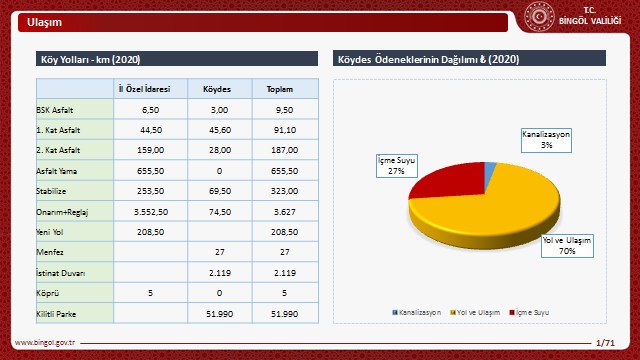 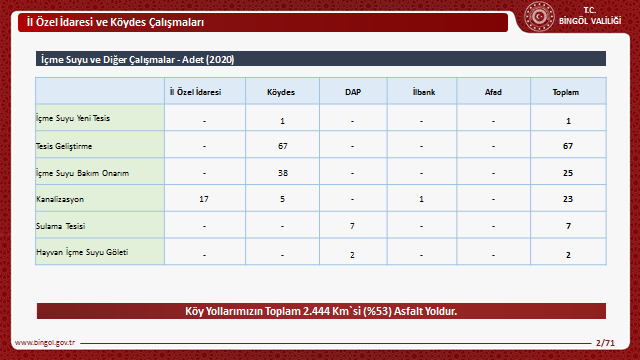 2020 yıllında İdaremiz 3 adet Greyder, 3 adet Loder (yükleyici), 2 adet Ekskavatör, 5 adet Beko Loder, 1 adet Treyler, 1 adet Çöp Aracı, 1 adet Vidanjör ve olmak üzere toplam 16 yeni araç ve 1 adet Sal(yarı römork) alımı yapmıştır. Ayrıca 4 adet binek araç hibe yoluyla Kurumumuz envanterine dâhil edilmiştir.  ATÖLYE ÇALIŞMALARI2020 yılında merkez ve arazide bulunan makine ve ekipmanlarda 899 adet arıza meydana gelmiş olup, bu arızaların;   450 adedine arazide müdahale edilmiş,   449 adet arızanın bakım, onarım ve revizyonu ise merkez atölyemizde yapılmıştır.2021 İlk Altı ay içinde yılında merkez ve arazide bulunan makine ve ekipmanlarda 433 adet arıza meydana gelmiş olup, bu arızaların;  233 adedine arazide müdahale edilmiş,  200 adet arızanın bakım, onarım ve revizyonu ise merkez atölyemizde yapılmıştır.ATÖLYE TEZGÂH VE CİHAZLARIARAÇ PARK DURUMU	BİNA, LOJMAN, DİĞER SOSYAL VE YARDIMCI TESİS DURUMU				Taşınmaz BilgisiİL TARIM VE ORMAN MÜDÜRLÜĞÜ DAP Yeni Ahır-Ağıl Yapımı Projesi	: Proje 2020 yılında tamamlanmıştır. Bu projenin yerine, 21.05.2021 tarihli ve 31487 sayılı Resmi Gazetede yayımlanarak yürürlüğe giren 3999 sayılı Cumhurbaşkanlığı Kararı ile “Büyükbaş ve Küçükbaş Hayvancılık İşletmelerine Yönelik Yatırımların Desteklenmesine İlişkin Karar” uygulanacaktır.KKYDP Ekonomik Yatırımlar Projesi: 2021 yılında, 2020 yılı 13. Etaptan kalan 2 proje tamamlanmıştır. Bu 2 projeye 2021 yılı ilk 6 aylık döneminde 741.000.000 ₺ (%50 hibe) verilmiştir. 14. Etap kapsamında ise Ekonomik yatırımlar kapsamında 12 proje onaylanmıştır. Onaylanan 12 projenin toplam yatırım tutarı 32.981.465,00 ₺ dir. Hibe miktarı 16.490.732,00 ₺ dir.KKYDP Ekonomik Altyapı Yatırımları Projesi: 2021 yılının ilk 6 aylık döneminde 11 proje %50 hibe desteği almaya hak kazanmıştır. 11 Projenin toplam yatırım tutarı 1.139.900,00 ₺ dir. Hibe miktarı ise 569.950,00 ₺ dir.KKYDP Sulama Projeleri: 2021 yılı ilk 6 aylık dönemde 623.638,00 ₺ tutarındaki 18 proje %50 hibe almaya hak kazanmıştır. Bu 18 projenin hibe miktarı ise 311.891,00 ₺ dir.Özlüce Barajının Su Ürünleri Yetiştiriciliğine Açılması: Özlüce Barajı 2. ve 3. Bölgenin Su Ürünleri Yetiştiriciliğine açılmasına Bakanlığımızca izin verilmiştir. 2020 yılında 125 ton üretim gerçekleştirilmiştir. 2021 yılının ilk 6 aylık döneminde mevcut tesisler ve yeni başvurularla birlikte hali hazırda 2.300 ton/yıl kapasiteye ulaşılmıştır. 2022 yılında Özlüce baraj gölünün ilimiz sınırları içinde kalan 2. ve 3. Bölgelerinin tamamında üretim yapılması ve yıllık 5.400 ton kapasiteye ulaşılması planlanmaktadır. Yavru Alabalık Kuluçkahanesi Kurulması Projesi: İlimizde bulunan ve yıl boyu ortalama 9-12 derece sıcaklıktaki kaynak sularında sıcaklık, Ph (asitlik) ve çözünmüş oksijen değerleri ölçülmüştür. Yapılan incelemeler sonucunda ilimizin su kaynakları kuluçka haneye uygun çıkması durumunda ilk etapta 10 milyon sonraki aşamada yıllık en az 50 milyon adet yavru balık üretebilecek potansiyele sahip olduğu tespit edilmiştir.Yedisu Horoz Kuru Fasulyesi Coğrafi İşaret ve Tescil Çalışmaları: İl Müdürlüğümüz tarafından yürütülen deneme-demonstrasyon ve analiz çalışmaları tamamlanmış ve Türk Patent Enstitüsüne başvuru yapılmıştır. 12.02.2021 tarihinde Yedisu Horoz Kuru Fasulyesi Coğrafi İşaret Tescil Belgesi Almaya Hak Kazanmıştır.Sivan (Servi) Dut Pekmezi Coğrafi İşaret ve Tescil Çalışmaları: İl Müdürlüğümüz tarafından yürütülen deneme-demonstrasyon ve analiz çalışmaları tamamlanmış ve Türk Patent Enstitüsüne başvuru yapılmıştır. 22.01.2021 tarihinde Sivan Dut Pekmezi Coğrafi İşaret Tescil Belgesi Almaya Hak Kazanmıştır.Guldar Domatesi Coğrafi İşaret ve Tescil Çalışmaları: Coğrafi işaret saha, laboratuvar ve makale çalışmaları devam etmektedir.İpek Böceği Yetiştiriciliği Projesi: İl Müdürlüğümüz tarafından, tarımsal gelirin çeşitlendirilmesi, tarımsal gelirin artırılması ve katma değeri yüksek ürünlere yönelik projeler üretilmesi kapsamında çalışmalar başlamıştır. 2019 yılı için belirlenen bir yetiştiriciye 1 paket (20.000 adet) ipek böceği verilerek ilk üretime başlanmıştır. Üreticimiz 42 günlük üretim sezonunda 37 kg yaş koza elde ederek 3.500 ₺ gelir elde etmiştir. 2020 yılında ise 46,1 kg 6.500 ₺ gelir elde etmiştir. 2021 yılının ilk 6 aylık döneminde Bakanlığımız tarafından Arıcılık, İpekböcekçiliği, Kaz Ve Hindi Yetiştiriciliği Yatırımlarının Desteklenmesi Projesi (Arıcılık %50, Kaz ve Hindi %75, İpek Böceği %100) kapsamında İlimiz Genç İlçesinde 2 adet proje hibe desteği almaya hak kazanmıştır. 2 projenin toplam yatırım tutarı 240.000,00 ₺ olup %100 hibe kapsamındadır. Proje kapsamında bakım-besleme evi ve kapama dut bahçesi tesisi desteklenmiştir. Üretim 2022 yılında yapılacaktır.Yerel Gen Kaynaklarının Korunması ve Çoğaltılması Projesi: Proje kapsamında 2020 yılında üretimi gerçekleştirilen ilimizin yerel-ata tohumları (Yedisu Horoz Fasulyesi, Gökdere Fasulyesi, Guldar Domatesi, Adaklı Akbinek Buğdayı, Kadran Salatalığı, Dodan Biberi, Bingöl vusare buğdayı, Adaklı-Kiğı-Şaban Yerli Cevizi vb) İl Müdürlüğümüzde muhafaza edilmektedir. Yerli Ceviz Çeşitlerinin Korunması ve Aşı Yoluyla Çoğaltılması Projesi: Proje kapsamında 150 anaç üzerine 300 adet kalem aşılanmıştır. Aşıların tutma oranı % 90 tir.Üzüm Bağlarının Rehabilitasyonu Projesi: Genç İlçesinde bulunan 1.000 dekar alana sahip üzüm bağlarında (yerli lice üzümü çeşidi) küllenme hasatlığına karşı mücadele için İl Müdürlüğümüz tarafından %100 hibeli olarak ilaç dağıtımı yapılmıştır. İlaçlama, budama ve bakım konularında uygulamalı eğitim ve çiftçi bilgilendirme toplantıları düzenlenmiştir. 1.000 dekar alanda küllenmeye karşı 350 paket kükürt verilmiştir.Budama-Aşılama Kursu: İl Müdürlüğümüz bünyesinde açılan kursa katılım sağlayarak kursu başarıyla tamamlayan 100 çiftçimize aşı ve budama alet-ekipman seti verilmiştir.Atıl Tarım Arazilerinin Değerlendirilmesi ve İlimizde Baklagil Yetiştiriciliğinin Desteklenmesi Projesi: Proje kapsamında ilimiz merkez ve ilçelerinde Bakanlık bütçeli 9.700 kg Kurufasulye ve 2.600 kg nohut tohumu ile İl özel İdaresi bütçeli 4.000 kg coğrafi işaretli Yedisu Horoz Kuru Fasulyesi %75 hibeli olarak dağıtılmıştır. Projenin toplam yatırım tutarı 444.166,00 ₺ olup hibe miktarı 333.124,50 ₺ dir. Proje ile ilimizde 2.600 dekar atıl durumdaki tarım arazisinin tarımsal üretime kazandırılması hedeflenmektedir.Damızlık Koç, Teke Üretim Merkezinde Üretilen Damızlık Hayvanların Desteklenmesi Projesi (%50): Proje kapsamında 2021 yılının ilk 6 aylık döneminde 220 başvuru alınmıştır.Kapama Ceviz Bahçesi Kurulması Projesi: 2021 yılının ilk 6 aylık döneminde pandemi nedeniyle istenilen kalite ve miktarda fidan bulunamadığı için bahçe tesisi yapılamamıştır.Kapama Çilek Bahçesi Tesisi Projesi: Projenin toplam yatırım tutarı 170.484,00 ₺ olup bahçe ihatası ve damla sulama sistemi çiftçi tarafından karşılanmak üzere tamamı hibedir. İl Özel idaresi tarafından çilek fideleri ve malç örtüsü %80 hibe ile finanse edilmiştir. Proje kapsamında 12 Bahçe kurulmuştur. Kurulan 12 bahçenin toplam alanı 25 dekardır. Dekara 2,5 ton verim hedeflenmektedir. 2019 ve 2020 yıllarında kurulan bahçelerle birlikte ilimizde kurulan bahçe sayısı 38’e kapama bahçe alanı ise71 dekara ulaşmıştır.Süt Soğutma Tankı Dağıtım Projesi: İl Müdürlüğümüz tarafından projelendirilen ve Bingöl İl Özel İdaresi tarafından %50 hibe ile desteklenen 22 adet 500 litre kapasiteli Süt Soğutma Tankı üreticilerimize teslim edilmiştir. Projenin toplam yatırım tutarı 362.791,00 ₺, hibe miktarı ise 181.395,50 ₺ dir.Sütün Bereketiyle Kırsal Kalkınma Projesi: İlimizde 10 adet süt toplama merkezi kurulması konusundaki proje Fırat Kalkınma Ajansı tarafından % 90 oranında hibe desteği ile desteklenecektir. Proje 2020 yılında kabul edilmiş ve 2021 yılında hayata geçirilecektir. Proje kapsamında kurulumu yapılacak olan 10 adet süt toplama merkezinin toplam süt toplama kapasitesi 23 ton/gündür. Projenin toplam yatırım tutarı 2.732.200,80 ₺ olup Fırat Kalkınma Ajansı tarafından projeye ödenecek olan toplam hibe miktarı ise 2.458.980,72 ₺ dir. Proje ihale aşamasındadır.Süt Soğutma Tankı Dağıtım Projesi: İl Müdürlüğümüz tarafından projelendirilen ve DAP Bölge Kalkınma İdaresi Başkanlığı tarafından %60 hibe ile desteklenen 20 adet 500 litre kapasiteli Süt Soğutma Tankının ihalesi yapılmıştır. Projenin toplam yatırım tutarı 450.000,00 ₺, hibe miktarı ise 270.000,00 ₺ dir.Bingöl İli Bal Paketleme Kapasitenin Geliştirilmesi Projesi: İl Müdürlüğümüz tarafından 2020 yılında DAP Bölge Kalkınma İdaresi Başkanlığına sunulan proje kabul edilmiştir. Projede; 1’er adet Havalı Şişe Temizleme Makinesi, Otomatik Kapatmalı Kapak Besleme Makinesi, Otomatik Emniyet Bandı Makinesi, Kaba Süzme Tankı, Termoform Paketleme Makinesi, Tüp Dolum Makinesi, Yük Taşıma Asansörü ve Platform, Shrink Paketleme Makinesi, 2’şer adet Bal Transfer Pompası ve Transpalet alımı yapılarak, Bingöl Arı Yetiştiricileri Birliği bünyesindeki bal paketleme tesisinin kapasitesi artırılacak ve teknolojisi yenilenmiştir. Daha önce ilimizde üretimi olmayan tüp bal, piknik tipi bal gibi paketli ürünlerin üretimi gerçekleştirilecektir. Proje DAP Bölge Kalkınma İdaresi Başkanlığı tarafından %80 hibe ile desteklenmiştir. Projenin toplam yatırım tutarı 976.500,00 ₺ olup hibe miktarı 779.500,00 ₺ dir.Mera Islah ve Amenajman Projeleri: 2021-2022 yıllarında 319.683 da alanda uygulanacak, toplam bütçesi 2.827.000,00 ₺ olan 18 adet mera ıslah ve amenajman projemiz Bakanlığımız tarafından onaylanmıştır.Yem Bitkileri Yetiştiriciliğinin Geliştirilmesi Projesi: Bakanlığımız Genel Bütçesinden finanse edilen "Yem Bitkilerinin Geliştirilmesi Projesi" kapsamında  %50 hibeli 1500 torba Silajlık Mısır Tohumu, 29.830 kg Yonca Tohumu ve 4.225 kg Korunga tohumu dağıtımı gerçekleştirilmiştir. Dağıtımı gerçekleştirilen 1500 torba silajlık mısır ile 7.500 dekar silajlık mısır, 29.830 kg Yonca Tohumu 5.966 dekar yonca üretimi, 4.225 kg Korunga Tohumu ile 422,5 dekar korunga üretimi yapılması hedeflenmektedir. Projenin toplam yatırım tutarı 1.024.300,00 ₺ olup hibe miktarı 512.150,00 ₺ dir.Güncel Toprak Haritasının Oluşturulması Projesi: İl Müdürlüğümüz ile Tarım Kredi Kooperatifi İl Müdürlüğünün ortak çalışması olarak başlatılan proje kapsamında İl Merkezi ve 7 ilçeden belirlenen 280 farklı noktadan numune alınmıştır. Alınan numunelerde yapılacak analizlerin sonuçlarına göre ilimizin genel toprak durum raporu oluşturulacak ve yetiştirilecek bitkiler için bitki besleme tavsiye programları hazırlanacaktır.Hayvan Hastalıkları Teşhis Laboratuvarı Kurulum Projesi: İl Müdürlüğümüz tarafından 2020 yılında Avustralya Büyük Elçiliğiyle Doğrudan Yardım Programı kapsamında Büyükelçiliğe sunulan proje kabul edilmiştir. Proje kapsamında İl Müdürlüğümüz bünyesinde kurulan hayvan hastalıkları teşhis laboratuvarına, Avustralya Büyük Elçiliği tarafından analiz cihazları ve sarf malzemesi için 55.000,00 ₺ hibe desteği verilmiştir. Proje 2021 Yılı Şubat ayında tamamlanmıştır.Bingöl Balının Tarım Kredi Kooperatifi Aracılığıyla Piyasaya Arzı: İl Müdürlüğümüzün koordinatörlüğünde, Bingöl Arı Yetiştiricileri Birliği ile Tarım Kredi Kooperatifi Bingöl Müdürlüğü arasında bal satışı anlaşması imzalanmıştır. Bingöl Arı Yetiştiricileri Birliği üyeleri tarafından ilimizde üretilen ve Birlik tarafından alımı yapılan 60.000 kg Bingöl Balının, Tarım Kredi Kooperatifi aracılığıyla piyasaya satışı sağlanmıştır. Tarım Kredi Kooperatifi tarafından Bingöl’de piyasa koşulları üzerinde bir alım fiyatıyla üreticimizin gelir seviyesinin artırılmasına katkı sağlanmıştır.Bingöl'de Koyun Yetiştiriciliği Sektörünün İklim Değişikliğine Adaptasyonu Projesi: İl Müdürlüğümüz tarafından 2020 yılının son döneminde Avrupa Birliğine sunulan proje kapsamında; Koyunyününün modern tekniklerle yıkanması, elde edilen bu yünlerden inşaat sektöründe kullanılmak üzere ısı izolasyonu materyali üretim tesisi kurulması ve 100 yetiştiriciye 40’ar baş koyun verilmesi planlanmaktadır. Projenin kabul edilmesi durumunda yatırım tutarının %90’ını AB tarafından finanse edilecek, geri kalan %10’luk kısım ise Bingöl Belediyesi tarafından finanse edilecektir. Projenin toplam yatırım tutarı 445.000,00 € dur.Etçi ve Kombine Irkların Suni Tohumlama Uygulamalarıyla Yaygınlaştırılması Projesi: Proje 2021-2022-2023 yıllarında ilimizde Yayladere, Yedisu ve Kiğı İlçelerinde uygulanacaktır. Projenin 2021 yılı ödeneği 2.536.024,00 ₺ dir. Not: 2021 yılı ilk 6 aylık döneminde yapılan yatırım ve desteklemelerin toplam tutarı 28.748.090,68 ₺, hibe miktarı 24.321.100,79 ₺ dir.İL TARIM VE ORMAN MÜDÜRLÜĞÜ 2021 YILI İKİNCİ ALTI AYLIK ÇALIŞMA PROGRAMI VE HEDEFLERİDAP Yeni Ahır-Ağıl Yapımı Projesi	: Proje 2020 yılında tamamlanmıştır. Bu projenin yerine, 21.05.2021 tarihli ve 31487 sayılı Resmi Gazetede yayımlanarak yürürlüğe giren 3999 sayılı Cumhurbaşkanlığı Kararı ile “Büyükbaş ve Küçükbaş Hayvancılık İşletmelerine Yönelik Yatırımların Desteklenmesine İlişkin Karar” uygulanacaktır. 2021 yılı ikinci 6 aylık döneminde uygulama esaslarının yayınlanmasıyla birlikte başvurular alınacaktır.KKYDP Ekonomik Yatırımlar Projesi: 2021 yılı ikinci 6 aylık döneminde 14. Etap Ekonomik yatırımlar kapsamında onaylanan 12 projenin hibe sözleşmelerinin imzalanması ve projelerin hayata geçirilmesi planlanmaktadır. 12 projenin toplam yatırım tutarı 32.981.465,00 ₺ dir. Hibe miktarı 16.490.732,00 ₺ dir.KKYDP Ekonomik Altyapı Yatırımları Projesi: 2021 yılı ikinci 6 aylık döneminde KKYDP Ekonomik Altyapı Yatırımları Projesi kapsamında onaylanan 11 projenin hibe sözleşmelerinin imzalanması ve projelerin hayata geçirilmesi planlanmaktadır. 11 Projenin toplam yatırım tutarı 1.139.900,00 ₺ dir. Hibe miktarı ise 569.950,00 ₺ dir.KKYDP Sulama Projeleri: 2021 yılı ikinci 6 aylık dönemde 18 adet sulama projesinin hayata geçirilmesi planlanmaktadır. Projelerin toplam yatırım tutarı 623.638,00 ₺ olup hibe oranı %50 dir. Bu 18 projenin hibe miktarı ise 311.891,00 ₺ dir.Özlüce Barajının Su Ürünleri Yetiştiriciliğine Açılması: Özlüce Barajı 2. ve 3. Bölgenin Su Ürünleri Yetiştiriciliğine açılmasına Bakanlığımızca izin verilmiştir. 2020 yılında 125 ton üretim gerçekleştirilmiştir. 2021 yılının ilk 6 aylık döneminde mevcut tesisler ve yeni başvurularla birlikte hali hazırda 2.300 ton/yıl kapasiteye ulaşılmıştır. 2021 yılının ikinci 6 aylık döneminde Özlüce baraj gölünden 2.000 tonun üzerinde alabalık hasadı gerçekleştirilmesi hedeflenmektedir. 2022 yılında Özlüce baraj gölünün ilimiz sınırları içinde kalan 2. ve 3. Bölgelerinin tamamında üretim yapılması ve yıllık 5.400 ton kapasiteye ulaşılması planlanmaktadır. Yavru Alabalık Kuluçkahanesi Kurulması Projesi: İlimizde bulunan ve yıl boyu ortalama 9-12 derece sıcaklıktaki kaynak sularında sıcaklık, Ph (asitlik) ve çözünmüş oksijen değerleri ölçülmüştür. Yapılan incelemeler sonucunda ilimizin su kaynakları kuluçka haneye uygun çıkması durumunda ilk etapta 10 milyon sonraki aşamada yıllık en az 50 milyon adet yavru balık üretebilecek potansiyele sahip olduğu tespit edilmiştir.Yedisu Horoz Kuru Fasulyesi Coğrafi İşaret ve Tescil Çalışmaları: İl Müdürlüğümüz tarafından yürütülen deneme-demonstrasyon ve analiz çalışmaları tamamlanmış ve Türk Patent Enstitüsüne başvuru yapılmıştır. 12.02.2021 tarihinde Yedisu Horoz Kuru Fasulyesi Coğrafi İşaret Tescil Belgesi Almaya Hak Kazanmıştır. 2021 yılının ikinci 6 aylık döneminde Yedisu Horoz Kuru Fasulyesinin üretim tekniğine uygun olarak yetiştiriciliği yapılan üretim alanlarında hasat gerçekleştirilmesi planlanmaktadır.Sivan (Servi) Dut Pekmezi Coğrafi İşaret ve Tescil Çalışmaları: İl Müdürlüğümüz tarafından yürütülen deneme-demonstrasyon ve analiz çalışmaları tamamlanmış ve Türk Patent Enstitüsüne başvuru yapılmıştır. 22.01.2021 tarihinde Sivan Dut Pekmezi Coğrafi İşaret Tescil Belgesi Almaya Hak Kazanmıştır. 2021 yılının ikinci 6 aylık döneminde Sivan Dut Pekmezinin elde edildiği Genç İlçesi Servi Beldesindeki dut ağaçlarından hasat edilen dutlarla üretim tekniğine uygun olarak pekmez üretimi gerçekleştirilmesi planlanmaktadır.Guldar Domatesi Coğrafi İşaret ve Tescil Çalışmaları: Coğrafi işaret saha, laboratuvar ve makale çalışmaları devam etmektedir. 2021 yılı ikinci 6 aylık döneminde çalışmalara devam edilecektir.İpek Böceği Yetiştiriciliği Projesi: İl Müdürlüğümüz tarafından, tarımsal gelirin çeşitlendirilmesi, tarımsal gelirin artırılması ve katma değeri yüksek ürünlere yönelik projeler üretilmesi kapsamında çalışmalar başlamıştır. 2019 yılı için belirlenen bir yetiştiriciye 1 paket (20.000 adet) ipek böceği verilerek ilk üretime başlanmıştır. Üreticimiz 42 günlük üretim sezonunda 37 kg yaş koza elde ederek 3.500 ₺ gelir elde etmiştir. 2020 yılında ise 46,1 kg 6.500 ₺ gelir elde etmiştir. 2021 yılının ilk 6 aylık döneminde Bakanlığımız tarafından Arıcılık, İpekböcekçiliği, Kaz Ve Hindi Yetiştiriciliği Yatırımlarının Desteklenmesi Projesi (Arıcılık %50, Kaz ve Hindi %75, İpek Böceği %100) kapsamında İlimiz Genç İlçesinde 2 adet proje hibe desteği almaya hak kazanmıştır. 2 projenin toplam yatırım tutarı 240.000,00 ₺ olup %100 hibe kapsamındadır. Proje kapsamında bakım-besleme evi ve kapama dut bahçesi tesisi desteklenmiştir. 2021 yılının ikinci 6 aylık döneminde 2 projenin tamamlanması planlanmaktadır. Üretim 2022 yılında yapılacaktır.Yerli Ceviz Çeşitlerinin Korunması ve Aşı Yoluyla Çoğaltılması Projesi: Proje kapsamında 150 anaç üzerine 300 adet kalem aşılanmıştır. Aşıların tutma oranı % 90 tir. 2021 yılının ikinci 6 aylık döneminde aşılanan ceviz ağaçlarının kış bakım ve beslemesi için yetiştiricilere uygulamalı eğitim verilmesi planlanmaktadır.Üzüm Bağlarının Rehabilitasyonu Projesi: Genç İlçesinde bulunan 1.000 dekar alana sahip üzüm bağlarında (yerli lice üzümü çeşidi) küllenme hasatlığına karşı mücadele için İl Müdürlüğümüz tarafından %100 hibeli olarak ilaç dağıtımı yapılmıştır. İlaçlama, budama ve bakım konularında uygulamalı eğitim ve çiftçi bilgilendirme toplantıları düzenlenmiştir. 1.000 dekar alanda küllenmeye karşı 350 paket kükürt verilmiştir. 2021 yılının ikinci 6 aylık döneminde üzüm hasadı gerçekleştirilmesi planlanmaktadır.Atıl Tarım Arazilerinin Değerlendirilmesi ve İlimizde Baklagil Yetiştiriciliğinin Desteklenmesi Projesi: Proje kapsamında ilimiz merkez ve ilçelerinde Bakanlık bütçeli 9.700 kg Kurufasulye ve 2.600 kg nohut tohumu ile İl özel İdaresi bütçeli 4.000 kg coğrafi işaretli Yedisu Horoz Kuru Fasulyesi %75 hibeli olarak dağıtılmıştır. Projenin toplam yatırım tutarı 444.166,00 ₺ olup hibe miktarı 333.124,50 ₺ dir. Proje ile ilimizde 2.600 dekar atıl durumdaki tarım arazisinin tarımsal üretime kazandırılması hedeflenmektedir. 2021 yılının ikinci 6 aylık döneminde fasulye ve nohut üretim alanlarının hasat öncesi kontrolü ve hasadının gerçekleştirilmesi planlanmaktadır.Damızlık Koç, Teke Üretim Merkezinde Üretilen Damızlık Hayvanların Desteklenmesi Projesi (%50): Proje kapsamında 2021 yılının ilk 6 aylık döneminde 220 başvuru alınmıştır. 2021 yılının ikinci 6 aylık döneminde onaylanan başvuruların ödeme ve hayvan dağıtımı işlemlerinin gerçekleştirilmesi planlanmaktadır.Kapama Ceviz Bahçesi Kurulması Projesi: 2021 yılının ikinci 6 aylık döneminde sertifikalı ceviz fidanı dağıtımı gerçekleştirilmesi planlanmaktadır.Kapama Çilek Bahçesi Tesisi Projesi: Projenin toplam yatırım tutarı 170.484,00 ₺ olup bahçe ihatası ve damla sulama sistemi çiftçi tarafından karşılanmak üzere tamamı hibedir. İl Özel idaresi tarafından çilek fideleri ve malç örtüsü %80 hibe ile finanse edilmiştir. Proje kapsamında 12 Bahçe kurulmuştur. Kurulan 12 bahçenin toplam alanı 25 dekardır. Dekara 2,5 ton verim hedeflenmektedir. 2019 ve 2020 yıllarında kurulan bahçelerle birlikte ilimizde kurulan bahçe sayısı 38’e kapama bahçe alanı ise71 dekara ulaşmıştır.2021 yılının ikinci 6 aylık döneminde kapama bahçelerde kış bakımı ve beslemesi yapılması planlanmaktadır.Sütün Bereketiyle Kırsal Kalkınma Projesi: İlimizde 10 adet süt toplama merkezi kurulması konusundaki proje Fırat Kalkınma Ajansı tarafından % 90 oranında hibe desteği ile desteklenecektir. Proje 2020 yılında kabul edilmiş ve 2021 yılında hayata geçirilecektir. Proje kapsamında kurulumu yapılacak olan 10 adet süt toplama merkezinin toplam süt toplama kapasitesi 23 ton/gündür. Projenin toplam yatırım tutarı 2.732.200,80 ₺ olup Fırat Kalkınma Ajansı tarafından projeye ödenecek olan toplam hibe miktarı ise 2.458.980,72 ₺ dir. Proje ihale aşamasındadır. 2021 yılının ikinci 6 aylık döneminde 7 adet süt toplama merkezi kurulması planlanmaktadır.Süt Soğutma Tankı Dağıtım Projesi: İl Müdürlüğümüz tarafından projelendirilen ve DAP Bölge Kalkınma İdaresi Başkanlığı tarafından %60 hibe ile desteklenen 20 adet 500 litre kapasiteli Süt Soğutma Tankının ihalesi yapılmıştır. Projenin toplam yatırım tutarı 450.000,00 ₺, hibe miktarı ise 270.000,00 ₺ dir. 2021 yılının ikinci 6 aylık döneminde 20 adet 500 litre kapasiteli süt soğutma tankının dağıtımının gerçekleştirilmesi planlanmaktadır.Bingöl İli Bal Paketleme Kapasitenin Geliştirilmesi Projesi: İl Müdürlüğümüz tarafından 2020 yılında DAP Bölge Kalkınma İdaresi Başkanlığına sunulan proje kabul edilmiştir. Projede; 1’er adet Havalı Şişe Temizleme Makinesi, Otomatik Kapatmalı Kapak Besleme Makinesi, Otomatik Emniyet Bandı Makinesi, Kaba Süzme Tankı, Termoform Paketleme Makinesi, Tüp Dolum Makinesi, Yük Taşıma Asansörü ve Platform, Shrink Paketleme Makinesi, 2’şer adet Bal Transfer Pompası ve Transpalet alımı yapılarak, Bingöl Arı Yetiştiricileri Birliği bünyesindeki bal paketleme tesisinin kapasitesi artırılacak ve teknolojisi yenilenmiştir. Daha önce ilimizde üretimi olmayan tüp bal, piknik tipi bal gibi paketli ürünlerin üretimi gerçekleştirilecektir. Proje DAP Bölge Kalkınma İdaresi Başkanlığı tarafından %80 hibe ile desteklenmiştir. Projenin toplam yatırım tutarı 976.500,00 ₺ olup hibe miktarı 779.500,00 ₺ dir. 2021 yılının ikinci 6 aylık döneminde bal paketleme faaliyetlerinin denetlenmesi planlanmaktadır.Mera Islah ve Amenajman Projeleri: 2021-2022 yıllarında 319.683 da alanda uygulanacak, toplam bütçesi 2.827.000,00 ₺ olan 18 adet mera ıslah ve amenajman projemiz Bakanlığımız tarafından onaylanmıştır. 2021 yılının ikinci 6 aylık döneminde bu projelerin bir kısmının hayata geçirilmesi planlanmaktadır.Yem Bitkileri Yetiştiriciliğinin Geliştirilmesi Projesi: Bakanlığımız Genel Bütçesinden finanse edilen "Yem Bitkilerinin Geliştirilmesi Projesi" kapsamında  %50 hibeli 1500 torba Silajlık Mısır Tohumu, 29.830 kg Yonca Tohumu ve 4.225 kg Korunga tohumu dağıtımı gerçekleştirilmiştir. Projenin toplam yatırım tutarı 1.024.300,00 ₺ olup hibe miktarı 512.150,00 ₺ dir.  2021 yılının ikinci 6 aylık döneminde dağıtımı gerçekleştirilen 1500 torba silajlık mısır ile 7.500 dekar silajlık mısır, 29.830 kg Yonca Tohumu 5.966 dekar yonca üretimi, 4.225 kg Korunga Tohumu ile 422,5 dekar korunga üretimi yapılması hedeflenmektedir.Güncel Toprak Haritasının Oluşturulması Projesi: İl Müdürlüğümüz ile Tarım Kredi Kooperatifi İl Müdürlüğünün ortak çalışması olarak başlatılan proje kapsamında İl Merkezi ve 7 ilçeden belirlenen 280 farklı noktadan numune alınmıştır. Alınan numunelerde yapılacak analizlerin sonuçlarına göre ilimizin genel toprak durum raporu oluşturulacak ve yetiştirilecek bitkiler için bitki besleme tavsiye programları hazırlanacaktır.Hayvan Hastalıkları Teşhis Laboratuvarı Kurulum Projesi: İl Müdürlüğümüz tarafından 2020 yılında Avustralya Büyük Elçiliğiyle Doğrudan Yardım Programı kapsamında Büyükelçiliğe sunulan proje kabul edilmiştir. Proje kapsamında İl Müdürlüğümüz bünyesinde kurulan hayvan hastalıkları teşhis laboratuvarına, Avustralya Büyük Elçiliği tarafından analiz cihazları ve sarf malzemesi için 55.000,00 ₺ hibe desteği verilmiştir. Proje 2021 Yılı Şubat ayında tamamlanmıştır. 2021 yılının ikinci 6 aylık döneminde laboratuvarın etkin şekilde kullanılması planlanmaktadır.Bingöl'de Koyun Yetiştiriciliği Sektörünün İklim Değişikliğine Adaptasyonu Projesi: İl Müdürlüğümüz tarafından 2020 yılının son döneminde Avrupa Birliğine sunulan proje kapsamında; Koyunyününün modern tekniklerle yıkanması, elde edilen bu yünlerden inşaat sektöründe kullanılmak üzere ısı izolasyonu materyali üretim tesisi kurulması ve 100 yetiştiriciye 40’ar baş koyun verilmesi planlanmaktadır. Projenin kabul edilmesi durumunda yatırım tutarının %90’ını AB tarafından finanse edilecek, geri kalan %10’luk kısım ise Bingöl Belediyesi tarafından finanse edilecektir. Projenin toplam yatırım tutarı 445.000,00 € dur. Projenin onaylanması durumunda 2021 yılının ikinci 6 aylık döneminde hayata geçirilmesi planlanmaktadır.Etçi ve Kombine Irkların Suni Tohumlama Uygulamalarıyla Yaygınlaştırılması Projesi: Proje 2021-2022-2023 yıllarında ilimizde Yayladere, Yedisu ve Kiğı İlçelerinde uygulanacaktır. Projenin 2021 yılı ödeneği 2.536.024,00 ₺ dir. 2021 yılının ikinci 6 aylık döneminde addı geçen ilçelerde suni tohumlama çalışmalarına başlanması planlanmaktadır.Kalehan, Beyhan ve Kiğı Barajının Su Ürünleri Yetiştiriciliğine Açılması: 2021 yılı İkinci 6 aylık dönemde Kalehan, Beyhan ve Kiğı baraj göllerinde çalışma başlatılması planlanmaktadır.Yavru Alabalık Kuluçkahanesi Kurulması Projesi: 2021 yılı İkinci 6 aylık dönemde İlimizde yavru alabalık üretimi için kaynak suyu tespitlerine ve bu kaynak sularında ölçümlere devam edilmesi planlanmaktadır.Kurumsal Kapasitenin Geliştirilmesi Projesi: 2021 yılının ikinci 6 aylık döneminde İl Müdürlüğümüz bünyesinde kurumsal kapasitesinin geliştirilmesi çalışmaları kapsamında kurum personeli eğitimlerine devam edilmesi planlanmaktadır.Not: 2021 yılı ikinci 6 aylık döneminde yapılması planlanan projelerin yatırım tutarı ve desteklemelerin toplam tutarı yaklaşık olarak 100.000.000 ₺, hibe miktarı 80.000.000 ₺ dir.ÇEVRE VE ŞEHİRCİLİK İL MÜDÜRLÜĞÜ 01.01.20201-31.12.2021 YILI 1. DÖNEMİNDE YAPILAN ÇALIŞMALARALT YAPI VE KENTSEL DÖNÜŞÜM(01.01.2021-31.12.2021 ARASI)AÇIKLAMASI: 6306 sayılı Kanun kapsamında belirlenecek riskli alan ve rezerv alanların tespitine yönelik çalışmalar yapmak, kanun uyarınca ilan edilecek riskli alanlar için idarelerin taleplerini incelemek, konu hakkında yerinde yapılan tespit sonrasında gerek görülmesi halinde Bakanlığa bilgi vermek, Riskli alan ve rezerv alanlar için jeolojik - jeoteknik etkenler ile topografya, altyapı, ulaşım, tarımsal ve turistik özellikler, mülkiyet durumu, maliyet vb. bilgileri toplayarak Bakanlığa iletmek,İMAR BARIŞI   (01.01.2021-31.12.2021)AÇIKLAMA: İmar mevzuatına veya ruhsata aykırı yapılara verilecek yapı kayıt belgesiyle vatandaşlarımızın imar sorunlarının çözülmesidir.UYUŞTURUCUYLA MÜCADELE (01.01.2021-31.12.2021)AÇIKLAMASI: İnsanların can ve mal güvenliğini tehdit eden, çevre kirliliğine yol açan kent estetiğine uygun olmayan metruk binaların, uyuşturucu kaçakçılığı ve kullanımına, sigara kaçakçılığına, bu maddelerin saklanması ve gizlenmesi gibi amaçlarla kullanıldığı anlaşılan metruk binaların yıkılması ve yıktırılması amacı planlanmaktadır.PROJE VE YAPIM HİZMETLERİ IV- YATIRIMLAR (2021 YILI OCAK-HAZİRAN AYINDA BİTEN VE DEVAM EDEN ÖNEMLİ PROJELER)C) ÇEVRE ÇALIŞMALARI; 	Bingöl ilinde Sıfır Atık projesi kapsamında yapılan işler;*Sıfır Atık Bilgi Sistemine kayıtlı olan Kurum Sayısı:255*İl genelinde Sıfır Atık projesi kapsamında eğitim verilen kişi sayısı:12.650*İl genelinde toplanan toplam Atık Miktarı:4.618.432 kg*İl Genelinde Temel Temel Seviye Sıfır Atık Belge başvurusu yapan kurum sayısı:125* Temel Seviye Sıfır Atık Belgesi alan kurum sayısı:55*Temel Seviye Sıfır Atık Belge başvurusu iade edilen kurum sayısı:70*Ayrıca 09.09.2020 tarihli ve 102 karar No’lu Mahalli Çevre Kurulu toplantısında İl Sıfır Atık Yönetim Sistemi Planı hazırlama komisyonu oluşturulmuş ve 03.12.20020 tarihli ve 103 karar No’lu Mahalli Çevre Kurulu toplantısında İl Sıfır Atık Yönetim   Sistemi Planının onaylanmasına dair karar alınmıştır.Piyasayı denetleyici ve düzenleyici çalışmalar yapılmıştırD) ÇEVRE KİRLİLİK ÇALIŞMALARI; İl ve İlçe bazında düzenli çevre kirliliği denetimlerimiz. devam etmektedir.ll- 6.AYLIK DÖNEMDE (01.07.2020-31.12.2020 TARİHLERİNDE) YAPILAN BAŞLICA ÇALIŞMALAR;6292 SAYILI KANUN-SATIŞ İŞLEMLERİ (2/B) YASASI (2020-2021)AÇIKLAMASI: Sayılı Kanun kapsamında, 2/B Başvuruları alınmış olup, hak sahiplerine satış ve tapuda devir işlemleri hızlı ve etkin şekilde yerine getirilecektirVI- İHTİYAÇ VE SORUNLAR VII- ÇÖZÜM ÖNERİLERVl- İHTİYAÇ VE SORUNLAR;İhtiyaç:  Personel ve araç desteğinin sağlanması gerekmektedir.    Sorun: Görev alanı oldukça geniş olan İl Müdürlüğümüz sorumluk alanında bulunan iş ve işlemlerin yürütebilmesi için personel ihtiyacı bulunmaktadır. İlimizdeki tüm Kurum ve Kuruluşların Yapım işleri İl Müdürlüğümüz tarafından yürütülmeye çalışılmaktadır.      Gerek Bakanlığımız sorumluluk alanında bulunan işlerin takibinin yapılması ve Kamu Kurum ve Kuruluşlara teknik destek verilebilmesi için personel, araç ve işlerin özelliğine göre gerekli donanım (Bilgisayar, CPS, Lazemetre  vb) malzemelerinin sağlanması gerekmektedir.Bu aksaklıkların giderilmesi için personel ve araç desteğinin sağlanması gerekmektedir. VII- ÇÖZÜM ÖNERİLERKamu Kurumlarından ihtiyaç fazlası personelin ihtiyaç duyulan diğer kurumlarda görevlendirilmesinin sağlanması önerilmektedir.İl Özel İdaresi bütçesinden Müdürlüğümüz hizmetlerinde (Donanım, kırtasiye vb) kullanılmak üzere ödenek ayrılmasının uygun olacağı düşünülmektedir.İL SAĞLIK MÜDÜRLÜĞÜBİNGÖL AİLE SOSYAL HİZMETLER İL MÜDÜRLÜĞÜ	 Yoksulluk, toplumsal ve sosyal dışlanma riski altındaki dezavantajlı grup ve kişilerin ekonomik ve sosyal hayata katılımlarını sağlamak, yaşam kalitelerini yükseltmek ve topluma entegre etmek, STRATEJİK AMAÇLAR 	S.A.9- Yoksulluk, toplumsal ve sosyal dışlanma riski altındaki dezavantajlı grup ve kişilerin ekonomik ve sosyal hayata katılımlarını sağlamak, yaşam kalitelerini yükseltmek ve topluma entegre etmek, HEDEFLER 	S.H.9.1-Korunmaya muhtaç çocuklar için alternatif bakım modellerini desteklemek,	S.H.9.2- İlimizdeki tüm özür grupları ile ilgili alan taraması yapılması birinci aşamada ilköğretim ve ortaöğretim çağındaki çocuklardan başlanılmak üzere bu esnada ulaşılan kişilere sosyal hizmet modelleri hakkında bilgi ve danışmanlık hizmeti sunmak,	S.H.9.3- Sosyal hizmetlere vatandaşların gönüllü katılımını sağlamaya yönelik çalışmalar yapmak,	S.H.9.4- Özürlülerin ekonomik ve sosyal hayata katılımlarının arttırılması için sosyal ve fiziki çevre şartlarını iyileştirilmesine yönelik çalışmalar yapmak,	S.H.9.5- Yalnız yaşayan yaşlıların günlük ihtiyaçlarını karşılanmasına yönelik çalışmalar gerçekleştirmek,	S.H.9.6- Korunmaya ve yardıma muhtaç; çocuk, kadın, yaşlı ve özürlü kişilere hizmet ulaştırılması amacıyla, bina yapım, onarım, makine, tesisat, araç ve personel ihtiyaçlarının sağlanması amacıyla gerekli çalışmalar yapmak,	S.H.9.7- Yoksulluğun azaltılması hedefini gerçekleştirmek amacıyla, sosyal transfer uygulaması ve mikro kredi faaliyetlerine başlamak,	S.H.9.8- Kırsal alanda yaşayan yoksul kişi ve grupların ekonomik kaynaklarını çeşitlendirilmesi için gelir getirici projeler üretmek, kaynak aktarmak,	1- Yoksulluk içinde olup temel ihtiyaçlarını karşılayamayan ve hayatını sürdürmekte güçlük çeken çocuk ve gençlerin bakımı konusunda ailelerin desteklenmesi amacıyla verilen Sosyal ve Ekonomik Destek Hizmetinin ilimizdeki dağılımı tablodaki gibidir.SED ALAN ÇOCUKLARIN EĞİTİM DURUMUNA GÖRE DAĞILIMI VE SED ORANLARIMüdürlüğümüzce 2021 yılında Sosyal ve Ekonomik Destek (SED) kapsamında 797 kişiye toplam 4.407.787,85 TL ödeme yapılmış olup, yıl içerisinde 75 kişinin SED hizmeti denetimi gerçekleştirilmiştir.2- Özürlülük sınıflandırmasına göre ağır özürlü olduğu belgelendirilenlerden; günlük hayatın alışılmış, tekrar eden gereklerini önemli ölçüde yerine getirememesi nedeniyle hayatını başkasının yardımı ve bakımı olmadan devam ettiremeyecek derecede düşkün olduğu, her ne ad altında olursa olsun her türlü gelirleri toplamı esas alınmak suretiyle; kendilerine ait veya bakmakla yükümlü olduğu birey sayısına göre kendilerine düşen ortalama aylık gelir tutarının, bir aylık net asgari ücret tutarının 2/3’ünden daha az olduğu bakım raporu ile tespit edilenlere verilen Evde Bakım Hizmetinin ilimizdeki dağılımı tablodaki gibidir.01.01-31.05/2021 Tarihleri arasında bir kişiye verilen Evde Bakım Hizmeti ücreti 1.657,56 TL'dir. 2021 Yılında Evde Bakım Hizmeti kapsamında 3176 kişiye 25.880.619,00 TL ödeme yapılmış olup, yıl içerisinde 123 kişinin Evde Bakım Hizmeti denetimi gerçekleştirilmiştir. 3- 15/05/2015 Tarihinde ve sonrasında, çocukları canlı doğan Türk vatandaşlarına Doğum Yardımı yapılır. İlimizdeki istatistiki bilgiler tablodaki gibidir. Müdürlüğümüzce 01/01/2021-31/05/2021 tarihleri arasında Doğum Yardımı kapsamında 1710 çocuk için 593.100,00 TL ödeme yapılmıştır.	4- Akraba veya Yakın Çevre Koruyucu Aile Modeli: Veli ya da vasi dışında kalan kan bağı bulunan akrabalar ya da çocuğun iletişim içinde olduğu veya tanıdığı bakıcı, komşu gibi yakın çevresinde olan, tercih etmeleri halinde en az temel ana, baba eğitimleri kapsamında eğitim almış kişi ve ailelerin sağladığı bakım kapsamında ilimizdeki Koruyucu Aile bilgileri tabloda gösterilmiştir.Müdürlüğümüzce 2021 yılında Koruyucu Aile Modeli kapsamında 37 aileye 47 kişi için toplam 443.517,69 TL ödeme yapılmıştır.5- ''Evlat Edinilen Çocuk''  hakkında mahkemece korunma kararı veya Acil Valilik Onayı alınarak kuruluşlara yerleştirilmiş yada yerleştirilmek üzere sıraya alınan korunmaya muhtaç çocuğu veya ailesi tarafından evlat edindirilmesine rıza verilen çocuğu kapsar.Müdürlüğümüzce 2014-2021 yılları arasında Evlat Edindirme kapsamında 3 çocuk evlat edindirilmiştir.6- ''Engelli Kimlik Kartı'' doğuştan veya sonradan herhangi bir nedenle meydana gelen bedensel, zihinsel, ruhsal, duyusal ve sosyal yeteneklerini yüzde kırk (%40) veya daha yüksek bir oranda kaybeden ve Türkiye Cumhuriyeti vatandaşı olan engelli bireylere verilmektedir. Engelli kimlik kartı ile başta ücretsiz ve indirimli seyahat olmak üzere birçok hak ve hizmetten yararlanılmaktadır.Müdürlüğümüzce 2010-2021 yılları arasında 5.582 kişiye Engelli Kimlik Kartı verilmiştir7- Müdürlüğümüzde 2021 yılında korunma ve bakım altındaki çocuk sayısı kuruluşlar göre tablodaki gibidir.8- Müdürlüğümüzce 2021 yılında ilimizde risk altında bulunan çocuk bilgileri aşağıdaki tabloda gösterilmiştir.  	9- ''Aile Eğitim Programları ’‘ülkemizde sağlıklı, mutlu ve müreffeh ailelerin oluşması için ailelerin;	Eğitim, hukuk, iktisat, medya ve sağlık alanlarındaki hizmetlerden daha etkili biçimde yararlanmalarına,, Aile içi süreçlerini işlevsizleştirerek aile yaşam kalitelerinin artmasına, Sahip olduğu her türlü kaynağı etkili bir şekilde yönetmelerine ve Karşılaşabilecekleri çeşitli risklere yönelik önlemler almalarına katkıda bulunmayı amaçlamaktadır.	Müdürlüğümüzce 2021 yılında ''Aile Eğitim Programları'' kapsamında yapılan çalışmalar tablodaki gibidir.10- 2018-2022 Yılları arasında yapımı planlanan yerler 
a ) Yeni İl Müdürlüğü Hizmet Binası
b ) Engelli Bakım ve Rehabilitasyon Merkezi BİNGÖL İL MİLLİ EĞİTİM MÜDÜRLÜĞÜ GENEL EĞİTİM DURUMU2020-2021 Eğitim Öğretim Yılında İlimizde 18 Anaokulu,  119 okul bünyesinde Anasınıfı, 11 Diyanet ve ASP (Kreş) 190 İlkokul, 95 Ortaokul, 23 Genel Ortaöğretim, 20 Mesleki ve Teknik Ortaöğretim, 10 İmam Hatip Lisesi ve 73 Kurum olmak üzere toplam: 440 okulumuz mevcuttur.Okullarımızda 58.915 öğrenci öğrenim görmekte ve bu okullarımızda 3.988 öğretmen görev yapmaktadır.İDARECİ VE ÖĞRETMEN DURUMU YBO ve Ortaöğretim Pansiyon DurumuEĞİTİMDE TEKNOLOJİ2002-31.12.2021 yılları arasında eğitimde ileri teknolojiyi yakalamak için;1-    Okullara 4.960 adet bilgisayar gönderilmiştir.2-    413 okula ADSL bağlantısı yapılmıştır. 3-   19 olan Bilişim Teknoloji Sınıfı sayısı 141’ye çıkmıştır. Ancak yeni sistemde bu sınıflar kapatılarak buradaki imkânlar okul geneline dağıtılmıştır.Okullarımızda Dağıtılan Ücretsiz Ders Kitapları     2020-2021 Öğretim yılı ücretsiz Ders Kitapları dağıtımı ihalesi yapılmış olup, Merkez ilçe ve Adaklı  ilçesi olmak üzere 2 dağıtım noktasından; Ortaöğretim, İlköğretim okulları için  Toplam :    550.563  Adet KİTAP DAĞITIMI YAPILMIŞTIR     Not: 2003-2020 YILLARI ARASINDA  11.678.297  ADET ÜCRETSİZ KİTAP DAĞITIMI YAPILMIŞTIR. İlimizde 2003-2020 yılları arasında;265 Okul1.769 Derslik139 Lojman9 Spor Salonu 41 Pansiyon (7.216 Kişi Kapasiteli)9 Atölye3 Yemekhane1 Rehberlik Araştırma Merkezi1 Halk Eğitimi Merkezi3 Öğretmenevi11.678.297 adet Ücretsiz Ders Kitabı Dağıtımı27.949 Kişiye Okuma Yazma eğitimi.2003-2020 Yılları arasında biten ve devam eden 266 proje için toplam 505.955.821,00 TL eğitim yatırımı yapılmıştır.PROJELER2020-2021 Eğitim Öğretim Yılında Uygulanacak Projeler;Bingöl e Twinning Proje Pazarı Bingöl Satranç Turnuvası Bingöl’de Sonbahar Bir Kitap Bir Film Ev Yapımı Öyküler Kariyer Rehberim Medeniyetin İzinde Okulumu Özledim Öğretmen ve Yönetici Akademisi Bingöl Veli Akademisi Bingöl’de Bilim Yolculuğu Bingöl Tasarım ve Beceri Atölyeleri (FKA) EVDEREHBERİMYANIMDA Projesi Akademik Başarıda Çözüm Üreten Hamle     15.İstiklal Marşının 100. Yılında 100 Etkinlik Projesi Bingöl e Twinning Proje PazarıAmacıBingöl Milli Eğitim Müdürlüğüne bağlı il genelindeki tüm okullardan öğretmen ve öğrencilerimize açık olan projemizde ilde eTwinning projelerinin sayısının arttırılması, proje yapma kültürünün oluşturulması ve öğretmenler ile öğrencilerin internet teknolojilerini kullanma becerilerinin arttırılması hedeflenmiştir.FaaliyetleriProje bilgisi okullara duyurulacak ve ilgili öğretmenlerin Müdürlüğümüz ArGe biriminden eTwinning il koordinatörü ile iletişime geçmesi sağlanacaktır.Bingöl eTwinning Öğretmenleri whatsapp grubu ile gmail grubu oluşturulacaktır.Ekim-Haziran ayları arasında 8 ay boyunca sanal Bingöl eTwinning Proje Pazarı düzenlenecektir.Öğretmenlerimiz Müdürlüğümüz YouTube kanalında paylaşılmak üzere projelerinin o aya ait etkinliklerinin videolarını ve görsellerini eTwinning İl Koordinatörümüze ulaştıracaklardır.YouTube kanalımıza yüklenen videoların linkleri Müdürlüğümüzün eTwinning Bingöl ve ArGe biriminin sosyal medya hesaplarında da paylaşılacaktır.eTwinning Bingöl Instagram hesabımızda örnek eTwinning projeleri için proje yürüten öğretmenlerimizle canlı yayınlar yapılacaktır.   2020-2021 eğitim öğretim yılında 8 ay boyunca toplam 8 tane eTwinning Proje Pazarı kurulacaktır.İlde yürütülen eTwinning projeleri ile Kalite Etiketi Ödülü başvuruları artması ön görülmektedir. Bingöl Satranç Turnuvası		Amacı	Müdürlüğümüz tarafından Bingöl’de öğretmenler arası gerçekleştireceğimiz satranç turnuvasıyla öğretmenlerimizin moral ve motivasyonlarını arttırmayı ve ilimizde satranç sporu konusunda farkındalık oluşturmayı amaçlıyoruz. Hedefleriİlimizde satranç konusunda ilginin ve farkındalığın geliştirilmesiÖğretmenlerimize pandemi sürecinde moral ve motivasyon sağlanmasıKatılımcılarda odaklanma becerilerinin geliştirilmesiKatılımcılarda analitik düşünme ve problem çözme becerilerinin geliştirilmesiFaaliyetleriBingöl Milli Eğitim Müdürlüğüne bağlı okullarda görev yapan öğretmenler bireysel olarak başvuru yapacaklardır. Başvuru yeri ve şekli Ekim ayında okullara duyurulacaktır.Turnuvada satranç karşılaşmaları Türkiye Satranç Federasyonunun belirlediği salonda hakem gözetiminde gerçekleştirilecektir.  Bingöl’de SonbaharAmacıBingöl’deki liselerimizde öğrenim gören 9. 10. 11.  ve 12. sınıf öğrencilerine yönelik yapılacak olan geleneksel ”Bingöl’de Sonbahar ” konulu fotoğrafçılık yarışması ile bu alanda yetenekli öğrencilerimizi ortaya çıkarmak, doğayı sevdirmek  amacıyla hazırlanan bir öğrenci projesidir.Hedefleri Fotoğraf kültürü oluşturabilmek,Sonbaharın renkli dokusunu fotoğrafa dökmek,Bingöl’ün tarihini, yerel yaşamını, geleneksel ve tarihsel değerlerini, doğal güzelliklerini, köylerini, insan portrelerini gelecek nesillere aktarabilmek,Kentin görsel arşivini oluşturmak hedeflenmiştir.Bir Kitap Bir FilmAmacıBingöl Milli Eğitim Müdürlüğüne bağlı il genelindeki tüm liselerden öğrencilerimizin okuma ve anlama becerilerinin geliştirilmesi ve ders dışı faaliyeti olarak okuma kültürünün oluşturulması amaçlanmıştır.HedefleriÖğrencilerin okuma anlama becerilerinin  geliştirilmesiÖğrencilerin okuma alışkanlığı edinmelerinin sağlanmasıÖğrencilerin entelektüel birikimlerine katkı sağlanmasıAynı eserin kitap ve film içeriklerinin karşılaştırılmasının sağlanmasıFaaliyetleriProje kapsamında il merkezinden 8 koordinatör lise düzeyinde okul tespit edilecektir. Ekim-Mayıs ayları arasında 1 er ay arayla koordinatör okullarımızdan bir öğretmen ve oluşturacağı okuma kulübü öğrencileri filme uyarlanan bir kitap ve filminin tavsiyesinin olduğu kısa bir video hazırlayacaklardır.Bu video Milli Eğitim Müdürlüğünün YouTube kanalına yüklenecek ve kurumsal sosyal medya hesaplarımızda yayınlanacaktır. Takip eden günlerde #1kitap1film etiketi ile öğretmen ve öğrencilerimiz tarafından kitap okunduktan ve film izlendikten sonra paylaşımlar yapılacaktır. Dönem sonunda kitapların içeriğine ilişkin bir yarışma yapılması planlanmaktadır. Bu yarışma Kahoot web aracıyla online olarak düzenlenecektir. Bu şekilde soruları doğru ve en hızlı cevaplayan okulun okuma kulübü yarışmanın kazananı olacaktır.Ev Yapımı ÖykülerAmacıBingöl’deki ortaokullarımızda öğrenim gören 5. 6. 7.  ve 8. sınıf öğrencilerine yönelik yapılacak olan ”Yardımseverlik” konulu öykü yarışması ile kültür – sanat alanında yetenekli öğrencilerimizi ortaya çıkarmak, dil duyarlılığını artırmak, yazınsal becerilerini geliştirmek, hayal güçlerini kullanmayı teşvik etmek amacıyla hazırlanan bir öğrenci projesidir.HedefleriDünyayı saran ve ülkemizi de etkileyen Korona virüs salgını nedeniyle evde okul eğitimlerine devam eden çocuklarımızın arta kalan zamanlarını verimli değerlendirmek,Her yaştan insanın dinleyebileceği, anlatabileceği, yazabileceği bir tür olan öyküyle onların edebi ve düşünsel yönlerini zenginleştirerek hayal dünyalarını kaleme almalarını sağlamak,Ülkemizde okuma ve yazma kültürünün gelişmesi ve okur kitlesinin çoğalmasına katkı sağlamak,Edebiyat dünyasına yeni yazarlar kazandırmak,Öykücülüğün genç kuşaklarca da sürdürülmesini teşvik etmek,Öğrencilerin potansiyellerini ortaya çıkarabilecekleri uygun zemini hazırlamak,Okuyan, düşünen ve yazan gençliğin ortaya çıkmasına katkıda bulunmak,Köklü bir anlatı geleneğine dayanan Türk Öykücülüğünün genç kuşaklarca da sürdürülmesini ve Türkçeyi tüm anlatım olanaklarıyla kullanılması ve geliştirilmesi amacıyla düzenlenmiştir.Kariyer RehberimAmacıBingöl İl Milli Eğitim Müdürlüğü’nün temel eğitim ve ortaöğretim birimlerine bağlı devlet okullarında okuyan öğrencilerimizin akademik kariyerlerini belirlerken seçecekleri meslekleri tanıması var olan bilgilerin zenginleştirilmesi ve kariyer planlama çalışmalarında ihtiyaç duydukları noktalarda birikimlerinin güçlendirilmesi; Uzaktan Eğitim tecrübesini artırıp alanının uzmanı kişilerden eğitim alarak pratiklerini geliştirmesi ve bu pratikleri okullarındaki diğer öğrencilere ile paylaşarak uygulamalarını sağlamak amaçlanmıştır . Bu yolla öğrencilerimizin kariyer planlamalarını bilgiye dayalı hale getirmek ve bu konuda farkındalık oluşturacaklardır.HedefleriÖğrencilerin sosyal girişimcilik alanında bilgi, beceri, donanım ve farkındalıklarında artırılmasıİlgilerin belirlenmesi ve yönelimlerin pekiştirilmesinin sağlanmasıKariyer Planlama alanında ve sosyal girişimcilik kapasitesinin artırılması ve sürdürülebilir kariyer planlarının geliştirilmesinin sağlanmasıÖğrencilere meslekleri alanında yetkin kişilerin tanıtması ve mesleki bilincin artırılmasıOrtaokul seviyesinde bulunan öğrencilerin ilgi alanlarındaki liseler hakkında İdareci / Rehberlik Öğretmenleri tarafından tanıtılması  hedeflenmiştir.Medeniyetin İzindeAmacıBingöl İl Milli Eğitim Müdürlüğü tarafından MEDENİYETİN İZİNDE projesi ile lise çağındaki gençlerde medeniyet tasavvurunu oluşturarak milli ve manevi değerlere bağlı, medeniyet olgusuna katma değersağlayabilen, evrensel ve insani perspektif algısı oluşturmuş genç nesiller yetiştirmek amaçlanmıştır.  HedefleriMedeniyet tasavvuru oluşturmakAnadoludadünyayagelipDünyaçapındadeğerkazanmışşahsiyetlerimizilegençlerimizibuluşturmakMilli ve manevi değerlere bağlı, medeniyet olgusuna katma değer sağlayabilen, evrensel ve insani perspektif algısı oluşturmuş genç nesiller yetiştirmek FaaliyetleriSEMİNERLERProf. Dr. Fuat SEZGİN- 15 Temmuz Milli İrade Anadolu İmam Hatip LisesiProf. Dr. Oktay SİNANOĞLU - SOLHAN /Sabiha Bahçıvan Anadolu LisesiProf. Dr. Aziz SANCAR - Türkiye Büyük Millet Meclisi Vakfı Bingöl Fen LisesiMevlana Celaleddin-i Rumi–Mevlana Anadolu LisesiYunus Emre–Karlıova Anadolu LisesiEl Cezeri–Bingöl Mesleki ve Teknik Anadolu Lisesiİbn Sina – GENÇ/İbn - i Sina Mesleki ve Teknik Anadolu LisesiOrd. Prof. Dr. Cahit ARF –Cumhuriyet Kız Anadolu İmam Hatip LisesiOkulumu ÖzledimAmacıBingöl’deki ilkokullarımızda öğrenim gören 2. 3. ve 4. sınıf öğrencilerine yönelik yapılacak olan”Öğretmenim ”temalı resim yarışması ile öğrencilerimizin el becerilerini geliştirmek, resim yoluyla kendilerini özgürce ifade edebilmeleri ve var olan yeteneklerini ortaya çıkarmaları konusunda farkındalık oluşturulması amacıyla hazırlanan bir öğrenci projesidir.HedefleriDünyayı saran ve ülkemizi de etkileyen Korona virüs salgını nedeniyle evde okul eğitimlerine devam eden çocuklarımızın arta kalan zamanlarını verimli değerlendirmek,Çocukların kendi hayal dünyalarını yansıtmalarını sağlamak,Çocukların yeteneklerini ortaya çıkarmak,Kendilerini resim sanatı ile ifade etmelerini sağlamak,Öğretmen ve Yönetici AkademisiAmacıBingöl İl Milli Eğitim Müdürlüğü’nün temel eğitim ve ortaöğretim birimlerine bağlı devlet okullarında görev yapan öğretmen ve yöneticilerimizin akademik kariyerlerinin zenginleştirilmesi ve eğitim öğretim çalışmalarında ihtiyaç duydukları noktalarda birikimlerinin güçlendirilmesi; Uzaktan Eğitim tecrübesini artırıp alanının uzmanı kişilerden eğitim alarak pratiklerini geliştirmesi ve bu pratikleri okullarındaki öğrencileriyle uygulamalarını sağlamak amaçlanmıştır. Bu yolla öğretmen ve yöneticilerimiz akademi kazanımlarını öğrencileriyle paylaşarak okullarına yansıtacak ve çalışma bölgelerinde farkındalık oluşturacaklardır.HedefleriÖğretmenlerimiz için hedeflerimiz:Öğretmenlerin sosyal girişimcilik alanında bilgi, beceri, donanım ve farkındalıklarında artış,Eğitimde sosyal girişimcilik uygulamalarında yaygınlık sağlanmasıEğitim yöneticileri ve öğretmenler tarafından geliştirilecek sosyal girişimcilik Proje uygulamalarında artış sağlamakEğitim alanında sosyal girişimcilik kapasitesinin artırılması ve sürdürülebilir yöntemlerin geliştirilmesini sağlamak.Yöneticilerimiz için Hedefler:Yöneticilerimizin yönetişimsel yetkinliklerini arttırmak;Teknik yetkinlikler,İş yetkinlikleri,Bilgi yönetimi yetkinlikleri,Liderlik yetkinlikleri,Sosyal yetkinlikler,	Kişilerarası yetkinlikler.Bingöl Veli AkademisiAmacıBingöl’deki resmi okullarda öğrenim gören öğrencilerin velilerine yönelik okul-veli arasında iletişimi ve iş birliğini güçlendirmek suretiyle velileri bilinçlendirerek geleceğimizin teminatı olan çocuklarımızın sorumluluklarının bilincinde bireyler olarak yetişmelerine katkı sunmak amaçlanmaktadırHedefleriGeleceğimizin teminatı olan çocuklarımızın içinde yaşadığı toplumun inanç ve ahlaki değerlerinden, gelenek ve göreneklerinden haberdar; bilgili, ilkeli, kararlı, tutarlı, millî ve manevi değerlere, yasalara, insana, insanlığa, çevreye saygılı, görev ve sorumluluklarının bilincinde nesiller yetiştirilmesi konusunda ailelere destek olunmasının sağlanması,Veli – Çocuk – Milli Eğitim Müdürlüğü arasındaki iletişimin güçlendirilmesi,Velilerin Yeni Normal ve Salgın süreciyle ilgili olarak bilgilenmesi ve bilinçlenmesi,Uzaktan Eğitim Araçlarının verimli  kullanımının sağlanması FaaliyetleriSEMİNERLEREvde Eğitimde Velinin RolüCovid-19 Süreci ve Yeni Normalde EğitimUzaktan Eğitimde Zaman PlanlamaTemizlik ve Kişisel Bakım EğitimiBu kapsamda ilave seminerler yapılacaktır. Bingöl’de Bilim YolculuğuAmacıÖğrencilerde bilim kültürü oluşturmak, 21. yy becerilerini geliştirmek ve  (problem çözme, eleştirel düşünme vb) ve okul dışı öğrenme ortamlarını öğrencilerin istifadesi sunmak hedeflenmiştir.FaaliyetleriBingöl’de Bilime Yolculuk projesi kapsamında il merkezinde bulunan 20 ilkokul ve 15 ortaokuldan öğrencilerimiz 4 farklı istasyonda oluşturulan bilim atölyelerine katılacaklardır. BİLSEM, Bingöl STEM ve Bilim Merkezi, TBMM Vakfı Bingöl Fen Lisesi ve Bingöl Üniversitesi, Bingöl’de Bilim Yolculuğu projesinin istasyonları olacaklardır. Bu proje, 2023 Eğitim Vizyonunun Temel Eğitim bölümünde yer alan “Yenilikçi uygulamalara imkan sağlanacak, okulların bölgelerindeki bilim merkezleri, müzeler, sanat merkezleri, teknoparklar ve üniversitelerle işbirlikleri arttırılacaktır.” hedefinden yola çıkılarak oluşturulmuştur. Bingöl’de Bilim Yolculuğu projesiyle öğrencilerimizde bilim kültürü oluşturmak ve bilimi sevdirmek; öğrencilerimizin doğada ve çevrelerindeki olaylara bir bilim insanı gözüyle bakabileceğinin farkına varmalarını sağlamak; merak etme, sorgulama, gözlem ve araştırma yapma, yaratıcı ve eleştirel düşünme, problem çözme, karar verme gibi 21.yüzyıl becerilerini geliştirerek öğrencilere bilimsel düşünme yeteneği kazandırmak gibi kazanımlar hedeflenmiştir. Proje kapsamında Kasım-Nisan ayları arasında 20 haftalık süre zarfında Bingöl Üniversitesi, TBMM Vakfı Bingöl Fen Lisesi, BİLSEM ve Bingöl STEM ve Bilim Merkezi olmak üzere 4 farklı istasyonda toplam 80 bilim atölyesiyle 1600 öğrenciye ulaşılması planlanmıştırBingöl Tasarım ve Beceri Atölyeleri (FKA)FKA Desteği ile 2020 yılında “BİNGÖL TASARIM VE BECERİ ATÖLYELERİ” projesi (1.734.300,00 TL) sözleşmesi imzalanmış olup,  29 Okulumuza tasarım beceri atölyesi yapılacaktır. FKA tarafından 1400.000,00 TL hibe desteği sağlanmış ve 334.300,00 TL eş finansman olarak kurumumuzca sağlanacaktır.  Kurumumuzca insan kaynaklarından (Koordinatör, Öğretmen Ücreti) Eş Finansman olarak 134.300,00 TL destek sağlanacak ve 200.000,00 TL nakdi eş finansman bakanlığımızca temin edilmiştir.Ahşap Metal Atölyesi                               (2 Adet)Görsel Sanatlar Atölyesi                           (5 Adet)FETEM Atölyesi                                       (3 Adet)Yazılım Tasarım Atölyesi                         (6 Adet)Drama Dil ve Eleştirel Düşünce Atölyesi (2 Adet)Müzik Atölyesi                                          (5 Adet)Salon Sporları Atölyesi                             (4 Adet)Beceri Yaşam  Atölyesi                             (2 Adet) Atölyelerin oluşturulması için ihale çalışmaları başlatılmış,  eğitim öğretim başlangıcına yetiştirilmesi planlanmıştır.EVDEREHBERİMYANIMDA Projesi Amacı:İlimizde resmi okul öncesi, ilkokul, ortaokul ve lise çağındaki öğrencilerin anne ve babalarının, çocuğunun eğitim öğretim yaşantısı ya da gelişim dönemi problemleriyle ilgili danışmanlık hizmeti alabileceği “ Veli Rehberlik Hizmeti’nde alanında uzman rehber öğretmenlerimizce ücretsiz ve online olarak  hizmet alabilmeleri amaçlanmıştır. Özellikle rehber öğretmen olmayan okulların veli ve öğrencilerine yönelik çeşitli eğitimler planlanarak bireylerin uzaktan eğitim ile Psikolojik Danışma ve Rehberlik Hizmetlerinin veli ve öğrenciler için erişilebilirliğini arttırmak amaçlanmaktadır.Hedefleri:Velilerin, çocuklarıyla doğru ve etkili bir iletişim kurarak onların beklenti ve  ihtiyaçlarını anlayıp sorunlarına pedagojik çözüm yolu bulmaları,Gerek salgın dolayısıyla oluşan koşullar gerekse çocukluk döneminde yaşanabilecek zorlukların önüne geçerek sağlıklı, özgüven sahibi ve başarılı bireyler  olmalarının sağlanması,Rehberlik hizmetlerinin devamlılığının sağlanması,Uzaktan eğitim sürecinin yönetilmesinde velilere destek sağlamak,Uzaktan eğitim kapsamında yaşanabilecek sorunlar ve çözüm önerileri ile ilgili bilgilendirme  yapmak,Faaliyetleri:Proje bir plan ve program çerçevesinde yürütülecek ve uygulanacakProje Yürütme Kurulu ve Proje İzleme ve Değerlendirme Kurulu  oluşturulmasıOnline hizmet verebilecek rehber öğretmenler kurulu oluşturulması Internet sitesi kurularak öğrenci ve velilerin rehber  öğretmenlere ulaşmalarının sağlanmasıInternet sitesinin içeriği kurullarla beraber ortak karar alınarak  İl Milli Eğitim Müdürlüğü koordinesinde oluşturulmasıRehber öğretmen bulunmayan okulların tespit edilmesi, bu okulların bilgilendirilmesi ve online veli toplantıları yapılmasıOkula kayıtlı olup sürekli devamsızlık yapan öğrencilerin tespiti ve tespit edilen öğrencilerle  online görüşmelerin  yapılmasıKaynaştırma öğrencilerinin tespitinin yapılması ve tespit edilen öğrenciler ve velileri ile online görüşmelerin yapılmasıProje kapsamında kullanılacak materyal ve sunuların hazırlanmasıBelirlenen konularda uzaktan eğitimlerin gerçekleştirilmesiProje kapanış toplantısının yapılması ve proje sonuçlarının kamuoyu ile paylaşılmasıAkademik Başarıda Çözüm Üreten HamleAmacı:İlimizin ülke genelinde akademik başarı grafiğini artırmak.Hedefi :8. sınıfları LGS sınavında ülke genelinde başarı grafiğini artırmak12. sınıfların TYT -AYT sınavlarında ülke genelinde başarı grafiğini artırmakİlimizin lisans düzeyinde üniversiteye yerleşen öğrenci oranını artırmak      Sınava hazırlanan dezavantajlı grupların kaynak ihtiyacını gidermekİstiklal Marşının 100. Yılında 100 Etkinlik Projesi Amacı:TBMM tarafından kabul edilen ‘’2021 İstiklal Marşı Yılı’’ münasebetiyle Bingöl’deki okullarımızda öğrenim gören okul öncesi, ilkokul,  ortaokul ve lise öğrencilerine yönelik yapılacak olan ‘’ İstiklal Marşı ve Mehmet Akif Ersoy’u anma ve anlama  konulu etkinlikler yapılması amacıyla hazırlanan bir projedir.Hedefi:Ülkemizin en zor şartlar altında bulunduğu dönemde kaleme alınan İstiklal Marşı'mızın, bağımsızlığımızın, geleceğimizin, milletimizin azim ve kararlılığının sembolü olduğunu anlatmak,- Tüm eğitim kademelerine hitap edecek şekilde Mehmet Akif Ersoy'un ve İstiklal Marşı'mızın dünyasına hep beraber yolculuk yapmak,- Öğrencilerin İstiklal Marşını yazıldığı dönemin koşullarını göz önünde bulundurarak okuyup değerlendirmelerini sağlamak-‘’2021 İstiklal Marşı Yılında’’ Mehmet Akif Ersoy’un eserlerini okuyup onun duygu ve düşünce dünyasını tahlil etmek,Faaliyetleri:Proje kapsamında il genelinden 100 okul belirlenecektir.Seçilen 100 okul aşağıda sunulan etkinlik başlıklarından birini seçerek okuluna uygun etkinlik planlayacaktır.Planlanan etkinlikler gönderilen proje formatına uygun olarak yazılacaktır.Yazılan etkinlikler Bingöl İl Milli Eğitim Müdürlüğü Ar Ge Birimine 10 Mart 2021 tarihine kadar  gönderilecektir.        ( Etkinlikler 10/02/2021 – 31/12/2021 tarihleri arasında planlanacaktır) Etkinlik Başlıkları :“İstiklalden İstikbale ”Şiir Yarışması ,Resim Yarışması, Kompozisyon Yarışması,Sportif Faaliyetler,Konser, Piyes, Tiyatro, Skeç, Slogan Yarışması, Logo Tasarım Yarışması,Görsel Tasarım Yarışması, Hikâye Yarışması, “Asım’ın Neslinden Akif’e Mektup” Yarışması, “Akif’in Şiirinde …” Konulu Münazara Yarışması, “Gençliğin Gözünden İstiklal Savaşı” Konulu Kısa Film Yarışması, “Bayrak” Temalı Fotoğraf Yarışması, Pano Tasarım Yarışması, Bilgi Yarışması,          Bu etkinlikler haricinde farklı etkinlikler planlanabilir.2020-2021 Eğitim Öğretim Yılında İlimizde 18 Anaokulu,  119 okul bünyesinde Anasınıfı, 11 Diyanet ve ASP (Kreş) 190 İlkokul, 95 Ortaokul, 23 Genel Ortaöğretim, 20 Mesleki ve Teknik Ortaöğretim, 10 İmam Hatip Lisesi ve 73 Kurum olmak üzere toplam: 440 okulumuz mevcuttur.Okullarımızda 58.915 öğrenci öğrenim görmekte ve bu okullarımızda 3.988 öğretmen görev yapmaktadır.İlimiz Merkez ve İlçelerinde Açılan Kurslara İlişkin Bilgiler;EĞİTİM KAMPANYALARIOkuryazarlık Seferberliği” Bingöl İlinde Şubat 2018 de başlamış olan kampanya döneminde (05/03/2018-31/08/2020) 80.160 saat kurs verilmiş olup; bu kurslara katılan 848 erkek, 4.518 kadın, toplam 5.366 kursiyerden 2.977 kursiyer sertifika almaya hak kazanmıştır. 2020-2021 Eğitim Öğretim yılı Eylül 2020 tarihinden itibaren açılan kurslarda da; 2.280 saat kurs verilmiştir. Bu kurslara 22 erkek, 74 kadın, toplamda 96 kursiyer katılmıştır. Kurslar devam etmektedir.	“Okul Sütü Projesi kapsamında Bingöl ilinde 2012-2013 Öğretim Yılında 56.694, 2013 – 2014 Öğretim Yılında 97.665, 2014 – 2015 Öğretim Yılında 63.238, 2015 – 2016 Öğretim Yılında 93.971, 2016 – 2017 Öğretim Yılında 88.804,  2017 – 2018 Öğretim Yılında 90.035 olmak üzere toplam 490.407 öğrenci faydalanmıştır. 2018-2019 eğitim öğretim yılından itibaren Okul Sütü Projesi Bakanlığımız tarafından uygulanmamıştır.Veriler http://www.tuik.gov.tr adresinden +6 Yaş Düzeyi için alınmıştır.*2019-2020 MEB-Strateji Geliştirme Daire Başkanlığı verileridir.            Halk Eğitim Merkezi Müdürlüklerince ilimiz merkez ve ilçelerde 2018-2019 Eğitim -Öğretim yılında (01.09.2018-31.08.2019) Okuma-Yazma, Sosyal ve Kültürel, Meslek Kursları olmak üzere  1.634  kurs açılmış, bu kurslara katılan 19.666’  kadın ve 8.119’  erkek olmak üzere toplam 27.785 kursiyerden toplam 18.852 kursiyer belge almıştır.
             2019-2020 Eğitim -Öğretim yılında (01.09.2019-31.08.2020) Okuma-Yazma, Sosyal ve Kültürel, Meslek Kursları olmak üzere  1.616  kurs açılmış, bu kurslara katılan 19.859’  kadın ve 7.122’  erkek olmak üzere toplam 26.981 kursiyerden 17.965 kursiyer belge almıştır.	
             2020-2021 Eğitim Öğretim Yılında 01 Eylül 2020 – 19 Ocak 2021 tarihleri arasında Okuma-Yazma, Sosyal ve Kültürel, Meslek Kursları olmak üzere toplam 424 kurs açılmış, bu kurslara 4.915’  kadın ve 1.089 erkek olmak üzere toplam 6.004  kursiyerden 719 kursiyer belge almıştır.   Kurslarımız devam etmektedir. Not: 16 Özel Okul Toplam Okul Sayısına Dahil Edilmiştir.GENÇLİK VE SPOR İL MÜDÜRLÜĞÜ•İl Müdürlüğümüz üç ana konuda kamu hizmeti sunmaktadır.1-Spor Hizmetleri: İl Müdürlüğümüze bağlı spor tesis ve alanlarında bütün yaş gruplarına spor hizmeti sunmaktadır.2-Gençlik Hizmetleri: İl Müdürlüğümüze bağlı Gençlik Merkezleri bünyesinde gençlerimizin milli ve manevi duygularını canlı tutarak okuyan, düşünen ve yazan bir neslin ortaya çıkmasını sağlamaktadır.3-Yurt Hizmetleri: İl Müdürlüğümüze bağlı Yurtlarda barınan öğrencilerimize beslenme, barınma, burs ve kredi hizmeti sunmak; ayrıca eğitim, sosyal, kültürel ve sportif faaliyetlerde öğrencilerimize katkıda bulunmak.•İl Müdürlüğümüzün tabi olduğu yasal mevzuat bilgileri aşağıda sunulmaktadır.•Gençlik Ve Spor Hizmetleri Kanunu (3289 sayılı kanun 21/05/1986 tarihinde yürürlüğe girmiştir. ) İlgili kanunun Spor Genel Müdürlüğünün kuruluş kanun olup, birinci kısmında; Amaç, Görev ve Teşkilat tanımlanmaktadır. Kanunun İkinci kısmında ise; Genel Müdürlük Merkez Teşkilatı ve Taşra Teşkilatı’nın yapısını ortaya koymaktadır.•Gençlik Ve Spor Bakanlığının Teşkilat Ve Görevleri Hakkında Kanun Hükmünde Kararname (638 sayılı Kanun Hükmünde Kararname 03/06/2011 tarihinde yürürlüğe girmiştir. ) İlgili Kanun Hükmünde Kararname Gençlik ve Spor Bakanlığı kuruluş kanun olup, birinci kısmında; Amaç, Kapsam ve Görevler tanımlanmaktadır. Kanunun İkinci kısmında ise; Bakanlık Teşkilatı’nın yapısını ortaya koymaktadır.HİZMET YATIRIM DURUMUİl Müdürlüğümüze bağlı spor kampüsü içerisinde bulunan Sporcu Kamp Eğitim Merkezi geçici kabulü yapılmıştır.•Fiziki Gerçekleşme: %100•Ekinyolu Sentetik Çim Yüzeyli Futbol Sahası, soyunma Odaları ve Portatif Tribün yapım işi ihalesi yapılmış olup, hizmete açılmıştır.Fiziki Gerçekleşme: % 100•Atletizm Sahasında çöken  Tribünün yerine yenisi yapılarak hizmete  sunulmuştur.Fiziki Gerçekleşme: % 100GENÇLİK MERKEZLERİGençlerin sosyal, kültürel, sanatsal ve sportif faaliyetler Çerçevesinde; serbest zamanlarının ilgi, istek ve yetenekleri doğrultusunda değerlendirilmesine fırsat vererek, topluma aktif vatandaş olarak katılımını sağlayan ve gençleri zararlı alışkanlıklardan korumaya yönelik çalışmaları yürüten kurumlardır.GENÇLİK MERKEZİ KURSLARIYÜKSEKÖĞRETİMYÜKSEKÖĞRETİM ÖĞRENCİ YURTLARIİlimizde Kredi ve Yurtlar Kurumu'na bağlı 5 yükseköğrenim öğrenci yurdu bulunmaktadır.GENÇLİK VE SPORSPOR BRANŞLARIMIZİlimizde Atıcılık, Atletizm, Badminton, Basketbol, Jimnastik, Geleneksek Sporlar, Güreş, Halk Oyunları, Hentbol, Judo, Karate, Masatenisi, Satranç, Teakwon-do, Tenis, Okçuluk, Voleybol, Yüzme İl Spor Merkezleri, Okul Sporları ve Futbol branşlarında faaliyetler yapılmaktadır. Ayrıca Bedensel Engelliler, Görme Engelliler, İşitme Engelliler ve Kurumlarda çalışan ve spor yapma imkânı bulamayan vatandaşlarımıza yönelik olarak da herkes için spor faaliyetleri yapılmaktadır.ÖNEMLİ SPOR TESİSLERİBingöl İline Gençlik ve Spor Bakanlığınca 2002-2020 yılları arasında,3 Adet Spor Salonu8 Adet Sentetik Çim Yüzeyli Futbol Sahası1 Adet Yarı Olimpik Yüzme Havuzu1 Adet Atletizm Sahası3 Adet Gençlik Merkezi1 Adet Kayak Tesisi1 Adet Çok Amaçlı Spor Salonu2 Adet Yurt Binası1 Adet Sporcu Eğitim Merkezi olmak üzere toplam 21 adet yatırım yapılmıştır.Bingöl’de Gençlik ve Spor Bakanlığınca  2002-2021 yılları arasında Toplam 21 projede 99.823.073,00 TL tutarında yatırım yapılmıştır.KADROLU İŞÇİ PERSONELİN ÖĞRENİM DURUMUKADROLU İŞÇİ PERSONELİN ÖĞRENİM DURUMUKADROLU İŞÇİ PERSONELİN ÖĞRENİM DURUMUKADROLU İŞÇİ PERSONELİN ÖĞRENİM DURUMUSIRA NOÖĞRENİMİSAYISIAÇIKLAMA1Okur Yazar42İlkokul 733Ortaokul304Lise 375Önlisans (2 Yıllık)10T O P L A M154KADROLU İŞÇİ PERSONELİN YAŞ DURUMUKADROLU İŞÇİ PERSONELİN YAŞ DURUMUKADROLU İŞÇİ PERSONELİN YAŞ DURUMUKADROLU İŞÇİ PERSONELİN YAŞ DURUMUSIRA NOYAŞ ARALIĞISAYISIAÇIKLAMA (ORTALAMA)231 - 40 YAŞ ARASI338,5341 - 50 YAŞ ARASI2346,32451 - 60 YAŞ ARASI7056,06561 - 70  YAŞ ARASI5463,4671 YAŞ ÜSTÜ471,2T O P L A MT O P L A M15457,34KADROLU İŞÇİ PERSONELİN CİNSİYET DURUMUKADROLU İŞÇİ PERSONELİN CİNSİYET DURUMUKADROLU İŞÇİ PERSONELİN CİNSİYET DURUMU1ERKEK1442KADIN10 İŞÇİ STATÜSÜNDEKİ PERSONELİN ÖĞRENİM DURUMUİŞÇİ STATÜSÜNDEKİ PERSONELİN ÖĞRENİM DURUMUİŞÇİ STATÜSÜNDEKİ PERSONELİN ÖĞRENİM DURUMUİŞÇİ STATÜSÜNDEKİ PERSONELİN ÖĞRENİM DURUMUSIRA NOÖĞRENİMİSAYISIAÇIKLAMA1Okur Yazar22İlkokul 263Ortaokul214Lise 255Önlisans (2 Yıllık)66Lisans (4 Yıllık)2T O P L A M82İŞÇİ STATÜSÜNDEKİ PERSONELİN YAŞ DURUMUİŞÇİ STATÜSÜNDEKİ PERSONELİN YAŞ DURUMUİŞÇİ STATÜSÜNDEKİ PERSONELİN YAŞ DURUMUİŞÇİ STATÜSÜNDEKİ PERSONELİN YAŞ DURUMUİŞÇİ STATÜSÜNDEKİ PERSONELİN YAŞ DURUMUİŞÇİ STATÜSÜNDEKİ PERSONELİN YAŞ DURUMUSIRA NOSIRA NOYAŞ ARALIĞISAYISIAÇIKLAMAAÇIKLAMA1120 - 30 YAŞ ARASI52231 - 40 YAŞ ARASI343341 - 50 YAŞ ARASI274451 - 60 YAŞ ARASI165561 YAŞ ÜSTÜ0T O P L A MT O P L A MT O P L A M82İŞÇİ STATÜSÜNDEKİ PERSONELİN  CİNSİYET DURUMUİŞÇİ STATÜSÜNDEKİ PERSONELİN  CİNSİYET DURUMUİŞÇİ STATÜSÜNDEKİ PERSONELİN  CİNSİYET DURUMUİŞÇİ STATÜSÜNDEKİ PERSONELİN  CİNSİYET DURUMUİŞÇİ STATÜSÜNDEKİ PERSONELİN  CİNSİYET DURUMUİŞÇİ STATÜSÜNDEKİ PERSONELİN  CİNSİYET DURUMU1ERKEKERKEKERKEKERKEK79 2KADINKADINKADINKADIN3 MEMUR PERSONELİN ÖĞRENİM DURUMUMEMUR PERSONELİN ÖĞRENİM DURUMUMEMUR PERSONELİN ÖĞRENİM DURUMUMEMUR PERSONELİN ÖĞRENİM DURUMUMEMUR PERSONELİN ÖĞRENİM DURUMUMEMUR PERSONELİN ÖĞRENİM DURUMUMEMUR PERSONELİN ÖĞRENİM DURUMUSIRA NOSIRA NOÖĞRENİMİSAYISISAYISIAÇIKLAMAAÇIKLAMA11Lise 141422Önlisans (2 Yıllık)323233Lisans (4 Yıllık)292944Yüksek Lisans55T O P L A M8080MEMUR PERSONELİN YAŞ DURUMUMEMUR PERSONELİN YAŞ DURUMUMEMUR PERSONELİN YAŞ DURUMUMEMUR PERSONELİN YAŞ DURUMUMEMUR PERSONELİN YAŞ DURUMUMEMUR PERSONELİN YAŞ DURUMUMEMUR PERSONELİN YAŞ DURUMUSIRA NOYAŞ ARALIĞIYAŞ ARALIĞIYAŞ ARALIĞISAYISISAYISIAÇIKLAMA120 - 30 YAŞ ARASI20 - 30 YAŞ ARASI20 - 30 YAŞ ARASI4426231 - 40 YAŞ ARASI31 - 40 YAŞ ARASI31 - 40 YAŞ ARASI212136341 - 50 YAŞ ARASI41 - 50 YAŞ ARASI41 - 50 YAŞ ARASI161645451 - 60 YAŞ ARASI51 - 60 YAŞ ARASI51 - 60 YAŞ ARASI292956561 YAŞ ÜSTÜ61 YAŞ ÜSTÜ61 YAŞ ÜSTÜ101062T O P L A MT O P L A MT O P L A MT O P L A M808048MEMUR PERSONELİN CİNSİYET DURUMUMEMUR PERSONELİN CİNSİYET DURUMUMEMUR PERSONELİN CİNSİYET DURUMUMEMUR PERSONELİN CİNSİYET DURUMU1ERKEK722KADIN8İLÇE (MEMUR) PERSONELİN ÖĞRENİM DURUMUİLÇE (MEMUR) PERSONELİN ÖĞRENİM DURUMUİLÇE (MEMUR) PERSONELİN ÖĞRENİM DURUMUİLÇE (MEMUR) PERSONELİN ÖĞRENİM DURUMUSIRA NOÖĞRENİMİSAYISIAÇIKLAMA1Lise 12Önlisans (2 Yıllık)43Lisans (4 Yıllık)1T O P L A M6İLÇE (MEMUR) PERSONELİN YAŞ DURUMUİLÇE (MEMUR) PERSONELİN YAŞ DURUMUİLÇE (MEMUR) PERSONELİN YAŞ DURUMUİLÇE (MEMUR) PERSONELİN YAŞ DURUMUSIRA NOYAŞ ARALIĞISAYISIAÇIKLAMA141 - 50 YAŞ ARASI247251 - 60 YAŞ ARASI358361 YAŞ ÜSTÜ164T O P L A MT O P L A M656İLÇE (MEMUR) PERSONELİN  CİNSİYET DURUMUİLÇE (MEMUR) PERSONELİN  CİNSİYET DURUMUİLÇE (MEMUR) PERSONELİN  CİNSİYET DURUMU1ERKEK62KADIN0 SÖZLEŞMELİ PERSONELİN ÖĞRENİM DURUMUSÖZLEŞMELİ PERSONELİN ÖĞRENİM DURUMUSÖZLEŞMELİ PERSONELİN ÖĞRENİM DURUMUSÖZLEŞMELİ PERSONELİN ÖĞRENİM DURUMUSIRA NOÖĞRENİMİSAYISIAÇIKLAMA1Önlisans (2 Yıllık)12Lisans (4 Yıllık)17T O P L A M18SÖZLEŞMELİ PERSONELİN YAŞ DURUMUSÖZLEŞMELİ PERSONELİN YAŞ DURUMUSÖZLEŞMELİ PERSONELİN YAŞ DURUMUSÖZLEŞMELİ PERSONELİN YAŞ DURUMUSIRA NOYAŞ ARALIĞISAYISIAÇIKLAMA (ORTALAMA)120 - 30 YAŞ ARASI429231 - 40 YAŞ ARASI1236341 - 50 YAŞ ARASI245T O P L A MT O P L A M1835SÖZLEŞMELİ PERSONELİN  CİNSİYET DURUMUSÖZLEŞMELİ PERSONELİN  CİNSİYET DURUMUSÖZLEŞMELİ PERSONELİN  CİNSİYET DURUMU1ERKEK142KADIN4 İL ÖZEL İDARESİ PERSONEL DURUM ÇİZELGESİİL ÖZEL İDARESİ PERSONEL DURUM ÇİZELGESİİL ÖZEL İDARESİ PERSONEL DURUM ÇİZELGESİİL ÖZEL İDARESİ PERSONEL DURUM ÇİZELGESİİL ÖZEL İDARESİ PERSONEL DURUM ÇİZELGESİSINIFISINIFISINIFIUNVANI / POZİSYONUSAYISIMEMURGENEL İDARİ HİZMETLERYÖNETİCİ VE NİTELİKLİ PERSONELGenel Sekreter1MEMURGENEL İDARİ HİZMETLERYÖNETİCİ VE NİTELİKLİ PERSONELGenel Sekreter Yrd.1MEMURGENEL İDARİ HİZMETLERYÖNETİCİ VE NİTELİKLİ PERSONELMüdür (Şahsa Bağlı- Norm Dışı)1MEMURGENEL İDARİ HİZMETLERYÖNETİCİ VE NİTELİKLİ PERSONELMüdür (Yazı İşleri Müdürü ve İnsan Kayn) 2MEMURGENEL İDARİ HİZMETLERYÖNETİCİ VE NİTELİKLİ PERSONELİlçe Özel İdare Müdürü5MEMURGENEL İDARİ HİZMETLERYÖNETİCİ VE NİTELİKLİ PERSONELUzman2MEMURGENEL İDARİ HİZMETLERYÖNETİCİ VE NİTELİKLİ PERSONELMali Hizmetler Uzman Yardımcısı1MEMURGENEL İDARİ HİZMETLERYÖNETİCİ VE NİTELİKLİ PERSONELŞef10MEMURGENEL İDARİ HİZMETLERİDARİ PERSONELAynyat Saymanı1MEMURGENEL İDARİ HİZMETLERİDARİ PERSONELSivil Savunma Uzmanı1MEMURGENEL İDARİ HİZMETLERİDARİ PERSONELAnbar Memuru (1adedi engelli kadrosundan)2MEMURGENEL İDARİ HİZMETLERİDARİ PERSONELAyniyat MemuruMEMURGENEL İDARİ HİZMETLERİDARİ PERSONELBilgisayar İşletmeni (1adedi engelli kadrosundan)2MEMURGENEL İDARİ HİZMETLERİDARİ PERSONELVeri Hazırlama ve Kontrol İşletmeni4MEMURGENEL İDARİ HİZMETLERİDARİ PERSONELMemur6MEMURTEKNİK HİZMETLERMÜHENDİSZiraat Mühendisi2MEMURTEKNİK HİZMETLERMÜHENDİSİnşaat Mühendisi7MEMURTEKNİK HİZMETLERMÜHENDİSJeoloji Mühendisi2MEMURTEKNİK HİZMETLERMÜHENDİSElektrik Mühendisi1MEMURTEKNİK HİZMETLERMÜHENDİSMakine Mühendisi2MEMURTEKNİK HİZMETLERMİMARMimar1MEMURTEKNİK HİZMETLERTEKNİKERElektrik Teknikeri7MEMURTEKNİK HİZMETLERTEKNİKERİnşaat Teknikeri10MEMURTEKNİK HİZMETLERTEKNİKERMakine Teknikeri3MEMURTEKNİK HİZMETLERTEKNİKERBilgisayar Teknikeri1MEMURTEKNİK HİZMETLERTEKNİSYENTeknisyen 7MEMURSAĞLIK HİZMETLERİSAĞLIK PERSONELİSağlık Memuru1MEMURYARDIMCI HİZMETLER Hizmetli1MEMURYARDIMCI HİZMETLER BekçiTOPLAM MEMUR SAYISITOPLAM MEMUR SAYISITOPLAM MEMUR SAYISITOPLAM MEMUR SAYISI84İŞÇİSÜREKLİ İŞÇİSÜREKLİ İŞÇİDaimi İşçi Kadrosu144İŞÇİSÜREKLİ İŞÇİSÜREKLİ İŞÇİEngelli Kadrosu6İŞÇİSÜREKLİ İŞÇİSÜREKLİ İŞÇİHükümlü Kadrosu4İŞÇİİŞÇİ STATÜSÜNDEİŞÇİ STATÜSÜNDEİşçi 82İŞÇİİŞÇİ STATÜSÜNDEİŞÇİ STATÜSÜNDEGeçiciTOPLAM İŞÇİ SAYISITOPLAM İŞÇİ SAYISITOPLAM İŞÇİ SAYISITOPLAM İŞÇİ SAYISI236SÖZLEŞMELİTAM ZAMANLI PERSONELTAM ZAMANLI PERSONELAvukat1SÖZLEŞMELİTAM ZAMANLI PERSONELTAM ZAMANLI PERSONELMühendis (5 İnş, 1 Bilg.,2 Mak. ve 2 Elek-Elkt.,1 Çevre, 1 Maden ,1 Harita 1 Ziraat)14SÖZLEŞMELİTAM ZAMANLI PERSONELTAM ZAMANLI PERSONELMimar2SÖZLEŞMELİTAM ZAMANLI PERSONELTAM ZAMANLI PERSONELTekniker1SÖZLEŞMELİTOPLAM SÖZLEŞMELİ SAYISITOPLAM SÖZLEŞMELİ SAYISITOPLAM SÖZLEŞMELİ SAYISI18GENEL TOPLAMGENEL TOPLAMGENEL TOPLAMGENEL TOPLAM3382021 YILI GELİR BÜTÇESİ2021 YILI GELİR BÜTÇESİ01.Vergi Gelirleri865.000,00 ₺03. Teşebbüs ve Mülkiyet Gelirleri7.062.000,00 ₺05. Diğer Gelirler76.910.000,00 ₺06. Sermaye Gelirleri13.531.042,36 ₺Gelir Bütçesi98.368.042,36 ₺2021 YILI EKONOMİK SINIFLANDIRMAYA GÖRE GİDER BÜTÇESİ  2021 YILI EKONOMİK SINIFLANDIRMAYA GÖRE GİDER BÜTÇESİ  Personel Giderleri:17.908.130,00 ₺Sosyal Güvenlik Kurumlarına Devlet Primi Giderleri2.235.440,00 ₺Mal ve Hizmet Alım Giderleri36.470.290,00 ₺Faiz Giderleri0,00 ₺Cari Transferler1.916.000,00 ₺Sermaye Giderleri24.408.182,36 ₺Sermaye Transferleri7.160.000,00 ₺Borç Verme870.000,00 ₺Yedek Ödenek7.400.000,00 ₺Toplam Gider Bütçesi98.368.042,36 ₺2021 YILI  (01.01-31.05.2021) GERÇEKLEŞEN GELİR TABLOSU2021 YILI  (01.01-31.05.2021) GERÇEKLEŞEN GELİR TABLOSU01.Vergi Gelirleri:56.840,00 ₺03.Teşebbüs ve Mülkiyet Gelirleri: 355.819,73 ₺04. Alınan Bağış ve Yardımlar27.222.576,16 ₺05 Diğer Gelirler41.215.155,54 ₺06.Sermaye Gelirleri:0,00 ₺Gelir Bütçemiz:68.850.391,43 ₺2021 YILI  (01.01-31.05.2021)  GERÇEKLEŞEN GİDER TABLOSU2021 YILI  (01.01-31.05.2021)  GERÇEKLEŞEN GİDER TABLOSUPersonel Giderleri:6.770.695,58 ₺Sosyal Güvenlik Kurumlarına Devlet Primi Giderleri336.934,05 ₺Mal ve Hizmet Alım Giderleri12.884.450,36 ₺Faiz Giderleri436.337,68 ₺Cari Transferler850.757,65 ₺Sermaye Giderleri616.815,87 ₺Sermaye Transferleri4.726.364,43 ₺Toplam Gider Bütçesi26.622.355,62 ₺GÖSTERGELERBirimi2014201520162017201820192020Asfalt- Beton Köy yolu UzunluğuKm9139159491001100911331182Atıksu Arıtılan Köy SayısıAdet111120119119141144145İçmesuyu Arıtılan Köy SayısıAdet0000000Kanalizasyon Şebekesi Bulunan Köy SayısıAdet145155154154172174174Katı Atık Toplanılan Köy SayısıAdet00022224444Köyyolu Ağı Toplam UzunluğuKm3426340034003400340034003402Şebekeli İçmesuyuna Sahip Köy SayısıAdet312313314314315316316Yerleşik Alan Tesbiti Yapılmış Köy SayısıAdet0000000Köy Bağlısı Sayısı (Oba,Mezra,Kom,Divan gibi)Adet811818818818818818818Köy SayısıAdet321325325325325325325Köylere Hizmet Götürme Birlikleri Sayısı Adet8888888Belde SayısıAdet3333333ÖZEL İDARE GENEL DURUM (2003-2020) TABLOSU ÖZEL İDARE GENEL DURUM (2003-2020) TABLOSU ÖZEL İDARE GENEL DURUM (2003-2020) TABLOSU ÖZEL İDARE GENEL DURUM (2003-2020) TABLOSU ÖZEL İDARE GENEL DURUM (2003-2020) TABLOSU ÖZEL İDARE GENEL DURUM (2003-2020) TABLOSU ÖZEL İDARE GENEL DURUM (2003-2020) TABLOSU ÖZEL İDARE GENEL DURUM (2003-2020) TABLOSU ÖZEL İDARE GENEL DURUM (2003-2020) TABLOSU ÖZEL İDARE GENEL DURUM (2003-2020) TABLOSU KURUM/KURULUŞ ADISEKTÖRÜPROJE SAYISIPROJE TOPLAMTUTARI (TL)BUGÜNE KADAR  YAPILANKDV DAHİL HARCAMA(TL)KÖYDESUlaştırma1.302210.481.264,91 ₺210.481.230,50 ₺KÖYDESDKH (Kırsal Altyapı)1.411103.850.371,71 ₺103.750.300,22 ₺KÖYDESTarım14800.106,83 ₺800.106,83 ₺KÖYDESToplam2.727315.131.743,45 ₺315.031.637,55 ₺KURUM/                            KURULUŞ ADISEKTÖRÜPROJE SAYISIPROJE TOPLAM TUTARI (TL)BUGÜNE KADAR YAPILAN  KDV DAHİL HARCAMA (TL)ÖZEL İDAREUlaştırma8330.718.990,00 ₺29.363.147,00 ₺ÖZEL İDARE DKH (Kırsal Altyapı, Hizmet Binaları)110152.912.152,72 ₺97.264.366,72 ₺ÖZEL İDARETarım1129.578.716,22 ₺6.435.475,22 ₺ÖZEL İDAREToplam305193.209.858,94 ₺133.062.988,94 ₺KURUM/KURULUŞ ADIPROJE SAYISIPROJE TUTARI (TL)BUGÜNE KADAR YAPILAN  HARCAMA (TL)KÖYDES2.727315.131.743,45315.031.637,55 ₺ÖZEL İDARE305193.209.858,94133.062.988,94 ₺TOPLAM3.032508.341.602,39448.094.626,49 ₺KURUM/KURULUŞ ADISEKTÖRÜPROJE SAYISIPROJE TOPLAMTUTARI (TL)BUGÜNE KADAR  YAPILANKDV DAHİL HARCAMA(TL)KÖYDESUlaştırma6330.574.704,25 ₺0KÖYDESDKH (Kırsal Altyapı)67763.076.007,00 ₺0KÖYDESTarım0KÖYDESToplam130793.650.711,25 ₺0YATIRIMCI KURULUŞ DÖNEM RAPORU (01 OCAK 2021 – 30 HAZİRAN 2021)YATIRIMCI KURULUŞ DÖNEM RAPORU (01 OCAK 2021 – 30 HAZİRAN 2021)YATIRIMCI KURULUŞ DÖNEM RAPORU (01 OCAK 2021 – 30 HAZİRAN 2021)YATIRIMCI KURULUŞ DÖNEM RAPORU (01 OCAK 2021 – 30 HAZİRAN 2021)YATIRIMCI KURULUŞ DÖNEM RAPORU (01 OCAK 2021 – 30 HAZİRAN 2021)(Dönem Raporunda Yer Alacak Ana Başlıklar)(Dönem Raporunda Yer Alacak Ana Başlıklar)(Dönem Raporunda Yer Alacak Ana Başlıklar)(Dönem Raporunda Yer Alacak Ana Başlıklar)(Dönem Raporunda Yer Alacak Ana Başlıklar)1.TOPLANTI DÖNEMİ :2021 YILI II. DÖNEM2021 YILI II. DÖNEM2.YATIRIMCI KURULUŞUN ADI :ÖZEL İDAREÖZEL İDARE3.TOPLAM PROJE SAYISI:1717PROJENİN SEKTÖRLERE GÖRE DAĞILIMIPROJENİN SEKTÖRLERE GÖRE DAĞILIMIPROJE SAYISIPROJE TUTARI4DİĞER KAMU YATIRIMLARI456.364.159,30 ₺İÇMESUYU  SEKTÖRÜİÇMESUYU  SEKTÖRÜ00,00 ₺KANALİZASYON  SEKTÖRÜKANALİZASYON  SEKTÖRÜ2411.094,49 ₺İNŞAAT SEKTÖRÜİNŞAAT SEKTÖRÜ255.953.064,81 ₺5TARIMSAL HİZMETLER83.011.554,87 ₺TARIMSAL SULAMA SEKTÖRÜTARIMSAL SULAMA SEKTÖRÜ72.871.134,87 ₺HİS GÖLETLERİ  SEKTÖRÜHİS GÖLETLERİ  SEKTÖRÜ1140.420,00 ₺6ULAŞIM SEKTÖRÜ41.436.165,60 ₺7DİĞER KAMU HİZMETLER SEKTÖRÜ1931.020,00 ₺8TOPLAM PROJE TUTARI  (TL):61.742.899,77 ₺61.742.899,77 ₺6.ÖNCEKİ YILLAR HARCAMASI KDV DAHİL(TL)
(Projenin başlangıcından 2020 Yılı sonuna kadar yapılan harcaması):37.230.541,48 ₺37.230.541,48 ₺7.2021 YILI ÖDENEĞİ:539.934,71 ₺539.934,71 ₺8önceki yıllardan DEVREDEN ÖDENEK24.304.726,47 ₺24.304.726,47 ₺92021 YILI TOPLAM ÖDENEĞİ24.844.661,18 ₺24.844.661,18 ₺102021 YILI I. DÖNEM (Ocak-Şubat-Mart)  YAPILAN HARCAMA (TL):2.622.964,52 ₺2.622.964,52 ₺112021 YILI II. DÖNEM (Nisan-Mayıs-Haziran) YAPILAN HARCAMA (TL):10.621.136,14 ₺10.621.136,14 ₺122021 YILI III. DÖNEM (Temmuz-Ağustos-Eylül) YAPILAN HARCAMA (TL):0,00 ₺0,00 ₺132021 YILI IV. DÖNEM (Ekim-Kasım-Aralık) YAPILAN HARCAMA (TL)0,00 ₺0,00 ₺142021 YILI YAPILAN TOPLAM HARCAMA (TL):13.244.100,66 ₺13.244.100,66 ₺15NAKDİ GERÇEKLEŞME ORANI (%) (*):16FİZİKSEL GERÇEKLEŞME ORANI  (%):17BİTEN PROJE SAYISI:5518DEVAM EDEN PROJE SAYISI:121219İHALE AŞAMASINDAKİ PROJE SAYISI:20BAŞLANAMAYAN PROJE SAYISI:TARİH ARALIĞI YATIRIM PROJELERİ İZLEME RAPORU (01.01.2021/30.06.2021)TARİH ARALIĞI YATIRIM PROJELERİ İZLEME RAPORU (01.01.2021/30.06.2021)TARİH ARALIĞI YATIRIM PROJELERİ İZLEME RAPORU (01.01.2021/30.06.2021)TARİH ARALIĞI YATIRIM PROJELERİ İZLEME RAPORU (01.01.2021/30.06.2021)TARİH ARALIĞI YATIRIM PROJELERİ İZLEME RAPORU (01.01.2021/30.06.2021)TARİH ARALIĞI YATIRIM PROJELERİ İZLEME RAPORU (01.01.2021/30.06.2021)TARİH ARALIĞI YATIRIM PROJELERİ İZLEME RAPORU (01.01.2021/30.06.2021)TARİH ARALIĞI YATIRIM PROJELERİ İZLEME RAPORU (01.01.2021/30.06.2021)TARİH ARALIĞI YATIRIM PROJELERİ İZLEME RAPORU (01.01.2021/30.06.2021)TARİH ARALIĞI YATIRIM PROJELERİ İZLEME RAPORU (01.01.2021/30.06.2021)TARİH ARALIĞI YATIRIM PROJELERİ İZLEME RAPORU (01.01.2021/30.06.2021)TARİH ARALIĞI YATIRIM PROJELERİ İZLEME RAPORU (01.01.2021/30.06.2021)TARİH ARALIĞI YATIRIM PROJELERİ İZLEME RAPORU (01.01.2021/30.06.2021)TARİH ARALIĞI YATIRIM PROJELERİ İZLEME RAPORU (01.01.2021/30.06.2021)TARİH ARALIĞI YATIRIM PROJELERİ İZLEME RAPORU (01.01.2021/30.06.2021)TARİH ARALIĞI YATIRIM PROJELERİ İZLEME RAPORU (01.01.2021/30.06.2021)TARİH ARALIĞI YATIRIM PROJELERİ İZLEME RAPORU (01.01.2021/30.06.2021)TARİH ARALIĞI YATIRIM PROJELERİ İZLEME RAPORU (01.01.2021/30.06.2021)TARİH ARALIĞI YATIRIM PROJELERİ İZLEME RAPORU (01.01.2021/30.06.2021)TARİH ARALIĞI YATIRIM PROJELERİ İZLEME RAPORU (01.01.2021/30.06.2021)TARİH ARALIĞI YATIRIM PROJELERİ İZLEME RAPORU (01.01.2021/30.06.2021)TARİH ARALIĞI YATIRIM PROJELERİ İZLEME RAPORU (01.01.2021/30.06.2021)TARİH ARALIĞI YATIRIM PROJELERİ İZLEME RAPORU (01.01.2021/30.06.2021)TARİH ARALIĞI YATIRIM PROJELERİ İZLEME RAPORU (01.01.2021/30.06.2021)TARİH ARALIĞI YATIRIM PROJELERİ İZLEME RAPORU (01.01.2021/30.06.2021)TARİH ARALIĞI YATIRIM PROJELERİ İZLEME RAPORU (01.01.2021/30.06.2021)TARİH ARALIĞI YATIRIM PROJELERİ İZLEME RAPORU (01.01.2021/30.06.2021)TARİH ARALIĞI YATIRIM PROJELERİ İZLEME RAPORU (01.01.2021/30.06.2021)TARİH ARALIĞI YATIRIM PROJELERİ İZLEME RAPORU (01.01.2021/30.06.2021)TARİH ARALIĞI YATIRIM PROJELERİ İZLEME RAPORU (01.01.2021/30.06.2021)TARİH ARALIĞI YATIRIM PROJELERİ İZLEME RAPORU (01.01.2021/30.06.2021)TARİH ARALIĞI YATIRIM PROJELERİ İZLEME RAPORU (01.01.2021/30.06.2021)TARİH ARALIĞI YATIRIM PROJELERİ İZLEME RAPORU (01.01.2021/30.06.2021)TARİH ARALIĞI YATIRIM PROJELERİ İZLEME RAPORU (01.01.2021/30.06.2021)TARİH ARALIĞI YATIRIM PROJELERİ İZLEME RAPORU (01.01.2021/30.06.2021)TARİH ARALIĞI YATIRIM PROJELERİ İZLEME RAPORU (01.01.2021/30.06.2021)TARİH ARALIĞI YATIRIM PROJELERİ İZLEME RAPORU (01.01.2021/30.06.2021)SIRA NOSEKTÖRÜN ADIPROJENİN ADI -
 NumarasıPROJENİN  YERİ (İLÇESİ)PROJENİN  YERİ (İLÇESİ)PROJENİN PROJENİN PROJENİN PROJENİN TOPLAM PROJE TUTARI
(TL)TOPLAM PROJE TUTARI
(TL)İHALE BEDELİ (TL)İHALE BEDELİ (TL)2020 YILI ÖDENEĞİ (TL)2020 YILI ÖDENEĞİ (TL)2020 YILI ÖDENEĞİ (TL)PROJENİN BAŞLANGIÇINDAN 2020 YILI SONUNA KADAR 
YAPILAN HARCAMA 
KDV DAHİL             (TL)PROJENİN BAŞLANGIÇINDAN 2020 YILI SONUNA KADAR 
YAPILAN HARCAMA 
KDV DAHİL             (TL)ÖNCEKİ YILLARDAN DEVREDEN ÖDENEKÖNCEKİ YILLARDAN DEVREDEN ÖDENEK2021 YILI  ÖDENEĞİ (KDV DAHİL 
(TL)2021 YILI  ÖDENEĞİ (KDV DAHİL 
(TL)2021 YILI
1. DÖNEM 
(Ocak-Şubat-Mart)  
YAPILAN HARCAMA
KDV DAHİL             (TL)2021 YILI
1. DÖNEM 
(Ocak-Şubat-Mart)  
YAPILAN HARCAMA
KDV DAHİL             (TL)2021 YILI 
2. DÖNEM 
(Nisan-Mayıs-Haziran) YAPILAN HARCAMA
KDV DAHİL             (TL)2021 YILI 
2. DÖNEM 
(Nisan-Mayıs-Haziran) YAPILAN HARCAMA
KDV DAHİL             (TL)2021 YILI 
2. DÖNEM 
(Nisan-Mayıs-Haziran) YAPILAN HARCAMA
KDV DAHİL             (TL)2021 YILI 
3. DÖNEM (Temmuz-Ağustos-Eylül) YAPILAN HARCAMA
KDV DAHİL             (TL)2021 YILI 
3. DÖNEM (Temmuz-Ağustos-Eylül) YAPILAN HARCAMA
KDV DAHİL             (TL)2021 YILI 
4. DÖNEM  
(Ekim-Kasım-Aralık) 
YAPILAN HARCAMA 
KDV DAHİL             (TL)2021 YILI YAPILAN TOPLAM HARCAMA KDV DAHİL             (TL)2021 YILI YAPILAN TOPLAM HARCAMA KDV DAHİL             (TL)NAKDİ GERÇEKLEŞME ORANI                  (%)FİZİKİ GERÇEKLEŞME ORANI                  (%)FİZİKİ GERÇEKLEŞME ORANI                  (%)FİZİKİ GERÇEKLEŞME ORANI                  (%)PROJENİN DURUMUPROJENİN DURUMUSIRA NOSEKTÖRÜN ADIPROJENİN ADI -
 NumarasıPROJENİN  YERİ (İLÇESİ)PROJENİN  YERİ (İLÇESİ)BAŞLAMA  TARİHİBAŞLAMA  TARİHİBİTİŞ TARİHİBİTİŞ TARİHİTOPLAM PROJE TUTARI
(TL)TOPLAM PROJE TUTARI
(TL)İHALE BEDELİ (TL)İHALE BEDELİ (TL)2020 YILI ÖDENEĞİ (TL)2020 YILI ÖDENEĞİ (TL)2020 YILI ÖDENEĞİ (TL)PROJENİN BAŞLANGIÇINDAN 2020 YILI SONUNA KADAR 
YAPILAN HARCAMA 
KDV DAHİL             (TL)PROJENİN BAŞLANGIÇINDAN 2020 YILI SONUNA KADAR 
YAPILAN HARCAMA 
KDV DAHİL             (TL)ÖNCEKİ YILLARDAN DEVREDEN ÖDENEKÖNCEKİ YILLARDAN DEVREDEN ÖDENEK2021 YILI  ÖDENEĞİ (KDV DAHİL 
(TL)2021 YILI  ÖDENEĞİ (KDV DAHİL 
(TL)2021 YILI
1. DÖNEM 
(Ocak-Şubat-Mart)  
YAPILAN HARCAMA
KDV DAHİL             (TL)2021 YILI
1. DÖNEM 
(Ocak-Şubat-Mart)  
YAPILAN HARCAMA
KDV DAHİL             (TL)2021 YILI 
2. DÖNEM 
(Nisan-Mayıs-Haziran) YAPILAN HARCAMA
KDV DAHİL             (TL)2021 YILI 
2. DÖNEM 
(Nisan-Mayıs-Haziran) YAPILAN HARCAMA
KDV DAHİL             (TL)2021 YILI 
2. DÖNEM 
(Nisan-Mayıs-Haziran) YAPILAN HARCAMA
KDV DAHİL             (TL)2021 YILI 
3. DÖNEM (Temmuz-Ağustos-Eylül) YAPILAN HARCAMA
KDV DAHİL             (TL)2021 YILI 
3. DÖNEM (Temmuz-Ağustos-Eylül) YAPILAN HARCAMA
KDV DAHİL             (TL)2021 YILI 
4. DÖNEM  
(Ekim-Kasım-Aralık) 
YAPILAN HARCAMA 
KDV DAHİL             (TL)2021 YILI YAPILAN TOPLAM HARCAMA KDV DAHİL             (TL)2021 YILI YAPILAN TOPLAM HARCAMA KDV DAHİL             (TL)NAKDİ GERÇEKLEŞME ORANI                  (%)FİZİKİ GERÇEKLEŞME ORANI                  (%)FİZİKİ GERÇEKLEŞME ORANI                  (%)FİZİKİ GERÇEKLEŞME ORANI                  (%)PROJENİN DURUMUPROJENİN DURUMU1İNŞAATHükümet Konağı İnşaatı İle Altyapı ve Çevre Düzenlmesi İşiMERKEZMERKEZ201920192021202141.537.128,00 ₺41.537.128,00 ₺41.537.128,00 ₺41.537.128,00 ₺23.934.539,00 ₺23.934.539,00 ₺23.934.539,00 ₺32.158.765,00 ₺32.158.765,00 ₺9.378.363,00 ₺9.378.363,00 ₺0,00 ₺0,00 ₺2.125.004,52 ₺2.125.004,52 ₺0,00 ₺0,00 ₺0,00 ₺0,00 ₺0,00 ₺0,00 ₺2.125.004,52 ₺2.125.004,52 ₺75,0%83,0%83,0%83,0%DEVAM EDİYORDEVAM EDİYOR2İNŞAAT112 Acil Çağrı Merkezi İnşaatı İşiMERKEZMERKEZ201820182021202114.415.936,81 ₺14.415.936,81 ₺14.415.936,81 ₺14.415.936,81 ₺5.342.400,00 ₺5.342.400,00 ₺5.342.400,00 ₺5.071.776,48 ₺5.071.776,48 ₺9.344.160,33 ₺9.344.160,33 ₺0,00 ₺0,00 ₺0,00 ₺0,00 ₺9.344.160,33 ₺9.344.160,33 ₺9.344.160,33 ₺0,00 ₺0,00 ₺0,00 ₺9.344.160,33 ₺9.344.160,33 ₺100,0%100,0%100,0%100,0%DEVAM EDİYORDEVAM EDİYOR3HAYVAN İÇMESUYUAğaçeli Köyü MERKEZMERKEZ2020202020212021140.420,00 ₺140.420,00 ₺140.420,00 ₺140.420,00 ₺140.420,00 ₺140.420,00 ₺140.420,00 ₺0,00 ₺0,00 ₺140.420,00 ₺140.420,00 ₺140.420,00 ₺140.420,00 ₺0,00 ₺0,00 ₺106.719,20 ₺106.719,20 ₺106.719,20 ₺0,00 ₺0,00 ₺0,00 ₺0,00 ₺0,00 ₺76,0%100,0%100,0%100,0%DEVAM EDİYORDEVAM EDİYOR4TARIMSAL SULAMAKöklü Köyü  Sulama Suyu Tesisi Yapım İşiMERKEZMERKEZ2020202020212021686.263,00 ₺686.263,00 ₺686.263,00 ₺686.263,00 ₺686.263,00 ₺686.263,00 ₺686.263,00 ₺0,00 ₺0,00 ₺686.263,00 ₺686.263,00 ₺0,00 ₺0,00 ₺0,00 ₺0,00 ₺0,00 ₺0,00 ₺0,00 ₺0,00 ₺0,00 ₺0,00 ₺0,00 ₺0,00 ₺0,0%0,0%0,0%0,0%DEVAM EDİYORDEVAM EDİYOR5TARIMSAL SULAMAOğuldere Köyü Sulama Suyu Tesisi Yapım İşiMERKEZMERKEZ2020202020212021685.070,00 ₺685.070,00 ₺685.070,00 ₺685.070,00 ₺685.070,00 ₺685.070,00 ₺685.070,00 ₺0,00 ₺0,00 ₺685.070,00 ₺685.070,00 ₺0,00 ₺0,00 ₺0,00 ₺0,00 ₺0,00 ₺0,00 ₺0,00 ₺0,00 ₺0,00 ₺0,00 ₺0,00 ₺0,00 ₺0,0%0,0%0,0%0,0%DEVAM EDİYORDEVAM EDİYOR6TARIMSAL SULAMASancak Çimenli Mahallesi Sudüğünü Deresi,Şeyh Hasan  ve Değirmendere Mevki, Sulama Tesisis Yapım İşiMERKEZMERKEZ2020202020212021251.340,00 ₺251.340,00 ₺251.340,00 ₺251.340,00 ₺251.340,00 ₺251.340,00 ₺251.340,00 ₺0,00 ₺0,00 ₺251.340,00 ₺251.340,00 ₺0,00 ₺0,00 ₺0,00 ₺0,00 ₺0,00 ₺0,00 ₺0,00 ₺0,00 ₺0,00 ₺0,00 ₺0,00 ₺0,00 ₺0,0%0,0%0,0%0,0%DEVAM EDİYORDEVAM EDİYOR7TARIMSAL SULAMAAğaçeli ve Yenibaşlar Köyü Sulama Tesisi Bakkım Onarım İşiMERKEZMERKEZ2020202020212021336.300,00 ₺336.300,00 ₺336.300,00 ₺336.300,00 ₺336.300,00 ₺336.300,00 ₺336.300,00 ₺0,00 ₺0,00 ₺336.300,00 ₺336.300,00 ₺0,00 ₺0,00 ₺0,00 ₺0,00 ₺0,00 ₺0,00 ₺0,00 ₺0,00 ₺0,00 ₺0,00 ₺0,00 ₺0,00 ₺0,0%40,0%40,0%40,0%DEVAM EDİYORDEVAM EDİYOR8TARIMSAL SULAMAŞaban- Ortaköy- Sulama Tesisi Bakım Onarım  İşiMERKEZMERKEZ2020202020212021156.940,00 ₺156.940,00 ₺156.940,00 ₺156.940,00 ₺156.940,00 ₺156.940,00 ₺156.940,00 ₺0,00 ₺0,00 ₺156.940,00 ₺156.940,00 ₺0,00 ₺0,00 ₺0,00 ₺0,00 ₺0,00 ₺0,00 ₺0,00 ₺0,00 ₺0,00 ₺0,00 ₺0,00 ₺0,00 ₺0,0%60,0%60,0%60,0%DEVAM EDİYORDEVAM EDİYOR9TARIMSAL SULAMAKeklikdere Köyü Onbaşı Mezrası Sulama Suyu Tesisi Yapım İşiGENÇGENÇ2020202020212021455.699,60 ₺455.699,60 ₺455.699,60 ₺455.699,60 ₺455.699,60 ₺455.699,60 ₺455.699,60 ₺0,00 ₺0,00 ₺455.699,60 ₺455.699,60 ₺0,00 ₺0,00 ₺0,00 ₺0,00 ₺0,00 ₺0,00 ₺0,00 ₺0,00 ₺0,00 ₺0,00 ₺0,00 ₺0,00 ₺0,0%75,0%75,0%75,0%DEVAM EDİYORDEVAM EDİYOR10TARIMSAL SULAMAMerkez  Sulama Suyu Tesisi Yapım İşiKİĞIKİĞI2020202020212021299.522,27 ₺299.522,27 ₺299.522,27 ₺299.522,27 ₺299.522,27 ₺299.522,27 ₺299.522,27 ₺0,00 ₺0,00 ₺299.522,27 ₺299.522,27 ₺0,00 ₺0,00 ₺0,00 ₺0,00 ₺0,00 ₺0,00 ₺0,00 ₺0,00 ₺0,00 ₺0,00 ₺0,00 ₺0,00 ₺0,0%45,0%45,0%45,0%DEVAM EDİYORDEVAM EDİYOR11ULAŞIMMerkez ve İlçe Köyyollarında Kullanıklmak Üzere Trafik İşareti ve Levha Alım İşiMERKEZMERKEZ2020202020212021720.390,00 ₺720.390,00 ₺720.390,00 ₺720.390,00 ₺720.390,00 ₺720.390,00 ₺720.390,00 ₺0,00 ₺0,00 ₺720.390,00 ₺720.390,00 ₺0,00 ₺0,00 ₺0,00 ₺0,00 ₺720.390,00 ₺720.390,00 ₺720.390,00 ₺0,00 ₺0,00 ₺0,00 ₺720.390,00 ₺720.390,00 ₺100,0%100,0%100,0%100,0%BİTTİBİTTİ12ULAŞIMAşağıköy-Ortaköy-Şaban- Yeesen-Çiriş Grup Köyyolları Bakım Onarım İşiMERKEZMERKEZ2020202020212021497.960,00 ₺497.960,00 ₺497.960,00 ₺497.960,00 ₺497.960,00 ₺497.960,00 ₺497.960,00 ₺0,00 ₺0,00 ₺497.960,00 ₺497.960,00 ₺0,00 ₺0,00 ₺497.960,00 ₺497.960,00 ₺0,00 ₺0,00 ₺0,00 ₺0,00 ₺0,00 ₺0,00 ₺497.960,00 ₺497.960,00 ₺100,0%100,0%100,0%100,0%BİTTİBİTTİ13ULAŞIMKiran -Suveran-Olukpınar Grup Köyyolları Bakım Onarım İşiMERKEZMERKEZ2020202020212021137.493,00 ₺137.493,00 ₺137.493,00 ₺137.493,00 ₺137.493,00 ₺137.493,00 ₺137.493,00 ₺0,00 ₺0,00 ₺137.493,00 ₺137.493,00 ₺0,00 ₺0,00 ₺0,00 ₺0,00 ₺137.493,00 ₺137.493,00 ₺137.493,00 ₺0,00 ₺0,00 ₺0,00 ₺137.493,00 ₺137.493,00 ₺100,0%100,0%100,0%100,0%BİTTİBİTTİ14PROJEİl Özel İdaresi CBS Altyapısının Kurulması İle Verilerin Arazide Toplanması ve Entegrasyonu Hizmet Alım İşiGENELGENEL2020202020212021931.020,00 ₺931.020,00 ₺931.020,00 ₺931.020,00 ₺931.020,00 ₺931.020,00 ₺931.020,00 ₺0,00 ₺0,00 ₺931.020,00 ₺931.020,00 ₺0,00 ₺0,00 ₺0,00 ₺0,00 ₺0,00 ₺0,00 ₺0,00 ₺0,00 ₺0,00 ₺0,00 ₺0,00 ₺0,00 ₺0,0%0,0%0,0%0,0%DEVAM EDİYORDEVAM EDİYOR15KANALİZASYONEkinyolu Köyü Kanalizasyon Tesisi Onarım İşiMERKEZMERKEZ2020202020212021324.012,38 ₺324.012,38 ₺196.703,16 ₺196.703,16 ₺232.110,00 ₺232.110,00 ₺232.110,00 ₺0,00 ₺0,00 ₺196.703,16 ₺196.703,16 ₺232.110,00 ₺232.110,00 ₺0,00 ₺0,00 ₺232.051,01 ₺232.051,01 ₺232.051,01 ₺0,00 ₺0,00 ₺0,00 ₺0,00 ₺0,00 ₺100,0%100,0%100,0%100,0%BİTTİBİTTİ16KANALİZASYONBoncukgöze Köyü Kanalizasyon Bakım Onarım İşiKARLIOVAKARLIOVA202120212021202187.082,11 ₺87.082,11 ₺87.082,11 ₺87.082,11 ₺87.082,11 ₺87.082,11 ₺87.082,11 ₺0,00 ₺0,00 ₺87.082,11 ₺87.082,11 ₺87.082,11 ₺87.082,11 ₺0,00 ₺0,00 ₺0,00 ₺0,00 ₺0,00 ₺0,00 ₺0,00 ₺0,00 ₺0,00 ₺0,00 ₺0,0%0,0%0,0%0,0%DEVAM EDİYORDEVAM EDİYOR17ULAŞIMBingöl İl Özel İdaresince Köyyollarında kullanılmak üzere Korige Boru Alım İşiMERKEZMERKEZ202120212021202180322,680322,6000000,00 ₺0,00 ₺0,00 ₺0,00 ₺80.322,60 ₺80.322,60 ₺0,00 ₺0,00 ₺80.322,60 ₺80.322,60 ₺80.322,60 ₺0,00 ₺0,00 ₺0,00 ₺80.322,60 ₺80.322,60 ₺100,0%100,0%100,0%100,0%BİTTİBİTTİS. NOİLİİLÇESİKÖY ADEDİÜNİTE ADEDİHANE 
ADEDİ2019  YILI
NÜFUSU2019  YILI
NÜFUSUSUSUZSUSUZSUSUZSUSUZSUSUZSUSUZSUSUZSUSUZYETERSİZYETERSİZYETERSİZYETERSİZYETERSİZYETERSİZYETERSİZYETERSİZSULUSULUSULUSULUSULUSULUSULUSULUS. NOİLİİLÇESİKÖY ADEDİÜNİTE ADEDİHANE 
ADEDİ2019  YILI
NÜFUSU2019  YILI
NÜFUSUŞebekeliŞebekeliŞebekeliŞebekeliÇeşmeliÇeşmeliÇeşmeliÇeşmeliŞebekeliŞebekeliŞebekeliŞebekeliÇeşmeliÇeşmeliÇeşmeliÇeşmeliŞebekeliŞebekeliŞebekeliŞebekeliÇeşmeliÇeşmeliÇeşmeliÇeşmeliS. NOİLİİLÇESİKÖY ADEDİÜNİTE ADEDİHANE 
ADEDİKÖYÜNİTEKöyKöyBağlısıBağlısıKöyKöyBağlısıBağlısıKöyKöyBağlısıBağlısıKöyKöyBağlısıBağlısıKöyKöyBağlısıBağlısıKöyKöyBağlısıBağlısıS. NOİLİİLÇESİKÖY ADEDİÜNİTE ADEDİHANE 
ADEDİKÖYÜNİTEAd.NüfusAd.NüfusAd.NüfusAd.NüfusAd.NüfusAd.NüfusAd.NüfusAd.NüfusAd.NüfusAd.NüfusAd.NüfusAd.Nüfus1BİNGÖLMERKEZ88110814329.2837.0580000004000000030882928386672000173402BİNGÖLADAKLI337614684.4521.29700000091300000084304310421237314217433BİNGÖLGENÇ68255340911.44510.4180000005690000004418071115541805.193175236134BİNGÖLKARLIOVA4726424919.9132.186000000000000000047199132319920031945BİNGÖLKİĞI29716281.774407000000000000001702417453235652922396BİNGÖLSOLHAN2713728586.5746.3720000001732900000000276.5741115.6850093587BİNGÖLYAYLADERE20803698483320000000000000077198333228611541398BİNGÖLYEDİSU13634389305520000002540000002676139302541800104TOPLAMTOPLAMTOPLAM32581821.56275.21928.622000000374650000001052673197514253121887102611421630S. NOİLİİLÇESİKÖY ADEDİÜNİTE ADEDİHANE 
ADEDİ2019  YILI
NÜFUSU2019  YILI
NÜFUSUYOL ENVANTERİYOL ENVANTERİYOL ENVANTERİYOL ENVANTERİYOL ENVANTERİYOL ENVANTERİYOL ENVANTERİYOL ENVANTERİYOL ENVANTERİYOL ENVANTERİYOL ENVANTERİYOL ENVANTERİYOL ENVANTERİYOL ENVANTERİYOL ENVANTERİYOL ENVANTERİYOL ENVANTERİYOL ENVANTERİYOL ENVANTERİYOL ENVANTERİYOL ENVANTERİYOL ENVANTERİYOL ENVANTERİYOL ENVANTERİYOL ENVANTERİYOL ENVANTERİYOL ENVANTERİYOL ENVANTERİYOL ENVANTERİYOL ENVANTERİYOL ENVANTERİYOL ENVANTERİYOL ENVANTERİYOL ENVANTERİYOL ENVANTERİYOL ENVANTERİYOL ENVANTERİS. NOİLİİLÇESİKÖY ADEDİÜNİTE ADEDİHANE 
ADEDİ2019  YILI
NÜFUSU2019  YILI
NÜFUSUHam yolHam yolHam yolHam yolHam yolHam yolTesviyeTesviyeTesviyeTesviyeTesviyeTesviyeStablizeStablizeStablizeStablizeStablizeStablize1.Kat Asfalt1.Kat Asfalt1.Kat Asfalt1.Kat Asfalt1.Kat Asfalt1.Kat AsfaltSıcak Asfalt (BSK)Sıcak Asfalt (BSK)Sıcak Asfalt (BSK)Sıcak Asfalt (BSK)Sıcak Asfalt (BSK)Sıcak Asfalt (BSK)Toplam Yol2. Kat Asfalt2. Kat Asfalt2. Kat Asfalt2. Kat Asfalt2. Kat Asfalt2. Kat AsfaltS. NOİLİİLÇESİKÖY ADEDİÜNİTE ADEDİHANE 
ADEDİKÖYÜNİTEKöyKöyKöyBağlısıBağlısıBağlısıKöyKöyKöyBağlısıBağlısıBağlısıKöyKöyKöyBağlısıBağlısıBağlısıKöyKöyKöyBağlısıBağlısıBağlısıKöyKöyKöyBağlısıBağlısıBağlısıToplam YolKöyKöyKöyBağlısıBağlısıBağlısıS. NOİLİİLÇESİKÖY ADEDİÜNİTE ADEDİHANE 
ADEDİKÖYÜNİTEAD.Km.NüfusADKmNüfusADKm.NüfusAD.KmNüfusADKm.NüfusADKmNüfusADKm.NüfusADKmNüfusADKm.NüfusADKmNüfusKmADKm.NüfusADKmNüfus1BİNGÖLMERKEZ88110814329.2837.058000000000000349244371081.4205829215.784441493.3506123.96016609616461661279372614462BİNGÖLADAKLI337614684.4521.2970000000007155171001.683591541.08812841.93944821716500036453310920003BİNGÖLGENÇ68255340911.44510.41800023190001142432.867271793.1121092375.976261454.185152692315144000838209032723334BİNGÖLKARLIOVA4726424919.9132.18600000000000081133.74020821.8783113511.408000141.598000334175791480005BİNGÖLKİĞI29716281.7744070009190261125608814102643308520912531.064356316560003367278310006BİNGÖLSOLHAN2713728586.5746.3720000000002144470756774982724.20213863.5327161.2834191.0700004931679439771612837BİNGÖLYAYLADERE20803698483320000000005792681310350717262134382390000000002593252040008BİNGÖLYEDİSU13634389305520001831350002040109413160213536654146800000000016011580000TOPLAMTOPLAMTOPLAM32581821.56275.21928.622000295354261124449436079371510863391999153521618743861973200570114536.9931660934001154923181717452732S. NOİLİİLÇESİKÖY ADEDİÜNİTE ADEDİHANE 
ADEDİ2019  YILI
NÜFUSU2019  YILI
NÜFUSUSULAMASULAMASULAMASULAMASULAMASULAMAGÖLETGÖLETGÖLETGÖLETKANALİZASYONKANALİZASYONKANALİZASYONKANALİZASYONKANALİZASYONKANALİZASYONKANALİZASYONKANALİZASYONKİLİTLİ PARKE TAŞIKİLİTLİ PARKE TAŞIKİLİTLİ PARKE TAŞIKİLİTLİ PARKE TAŞIKİLİTLİ PARKE TAŞIKİLİTLİ PARKE TAŞIS. NOİLİİLÇESİKÖY ADEDİÜNİTE ADEDİHANE 
ADEDİ2019  YILI
NÜFUSU2019  YILI
NÜFUSUYerüstüYerüstüYerüstüYerüstüYerüstüYerüstüGÖLETGÖLETGÖLETGÖLETFosseptik ÇukuruFosseptik ÇukuruFosseptik ÇukuruFosseptik ÇukuruDoğal Arıtma TesisiDoğal Arıtma TesisiDoğal Arıtma TesisiDoğal Arıtma TesisiKİLİTLİ PARKE TAŞIKİLİTLİ PARKE TAŞIKİLİTLİ PARKE TAŞIKİLİTLİ PARKE TAŞIKİLİTLİ PARKE TAŞIKİLİTLİ PARKE TAŞIS. NOİLİİLÇESİKÖY ADEDİÜNİTE ADEDİHANE 
ADEDİKÖYÜNİTEKöyKöyKöyBağlısıBağlısıBağlısıKöyKöyBağlısıBağlısıKöyKöyBağlısıBağlısıKöyKöyBağlısıBağlısıKöyKöyKöyBağlısıBağlısıBağlısıS. NOİLİİLÇESİKÖY ADEDİÜNİTE ADEDİHANE 
ADEDİKÖYÜNİTEAD.HaNüfüsAD.HaNüfüsADNüfüsADNüfüsADNüfüsADNüfüsADNüfüsADNüfüsADKm.NüfusADKmNüfus1BİNGÖLMERKEZ88110814329.2837.0587241421975224665129418833225387527.151222.8955316.601142.089559723.963113952BİNGÖLADAKLI337614684.4521.297179762878000226000132.6812175112.457217514162.949111623BİNGÖLGENÇ68255340911.44510.4183821954397728926233300215.2204352215.2203189582.6010004BİNGÖLKARLIOVA4726424919.9132.186263004114731374693213002514.66432782514.66432786175.6630005BİNGÖLKİĞI29716281.77440712117710890000000117691321071713216241.32012216BİNGÖLSOLHAN2713728586.5746.3721914704792821547042126115154.4601269133.68912698143.264123037BİNGÖLYAYLADERE2080369848332765029011100000844222844222441540008BİNGÖLYEDİSU1363438930552812375750000000653813632540033309000TOPLAMTOPLAMTOPLAM32581821.56275.21928.622199148514524641121718363514264355317455.925364.03914444.044263.03411118340.22346881S.NOKURUMUN ADIİHALE TÜRÜİLANDA İHALE AŞAMASINDA OLANKARAR AŞAMASINDA OLANALIMI YAPIMI DEVAM EDENALIMI YAPIMI BİTENTOPLAM İHALE SAYISI1İL ÖZEL İDARESİYAPIM-511161İL ÖZEL İDARESİMAL-881İL ÖZEL İDARESİHİZMET-1671KURUMUN TOPLAM İHALE SAYISIKURUMUN TOPLAM İHALE SAYISI625312İL MİLLİ EĞİTİM MÜDÜRLÜĞÜYAPIM-2İL MİLLİ EĞİTİM MÜDÜRLÜĞÜMAL-1122İL MİLLİ EĞİTİM MÜDÜRLÜĞÜHİZMET-112KURUMUN TOPLAM İHALE SAYISIKURUMUN TOPLAM İHALE SAYISI11133İL EMNİYET MÜDÜRLÜĞÜYAPIM-16183İL EMNİYET MÜDÜRLÜĞÜMAL-113İL EMNİYET MÜDÜRLÜĞÜHİZMET-3KURUMUN TOPLAM İHALE SAYISIKURUMUN TOPLAM İHALE SAYISI16294İL AFET ve ACİL DURUM MÜDÜRLÜĞÜYAPIM-4İL AFET ve ACİL DURUM MÜDÜRLÜĞÜMAL-4İL AFET ve ACİL DURUM MÜDÜRLÜĞÜHİZMET-4KURUMUN TOPLAM İHALE SAYISIKURUMUN TOPLAM İHALE SAYISI5İL SAĞLIK MÜDÜRLÜĞÜYAPIM-445İL SAĞLIK MÜDÜRLÜĞÜMAL-5İL SAĞLIK MÜDÜRLÜĞÜHİZMET-5KURUMUN TOPLAM İHALE SAYISIKURUMUN TOPLAM İHALE SAYISI446HALK SAĞLIĞI MÜDÜRLÜĞÜYAPIM-6HALK SAĞLIĞI MÜDÜRLÜĞÜMAL-6HALK SAĞLIĞI MÜDÜRLÜĞÜHİZMET-6KURUMUN TOPLAM İHALE SAYISIKURUMUN TOPLAM İHALE SAYISI7AİLE ve SOSYAL POLİTİKALAR İL MÜDÜRLÜĞÜYAPIM-117AİLE ve SOSYAL POLİTİKALAR İL MÜDÜRLÜĞÜMAL-7AİLE ve SOSYAL POLİTİKALAR İL MÜDÜRLÜĞÜHİZMET-7KURUMUN TOPLAM İHALE SAYISIKURUMUN TOPLAM İHALE SAYISI118İL GIDA TARIM VE HAYVANCILIK MÜDÜRLÜĞÜYAPIM-8İL GIDA TARIM VE HAYVANCILIK MÜDÜRLÜĞÜMAL-118İL GIDA TARIM VE HAYVANCILIK MÜDÜRLÜĞÜHİZMET-8KURUMUN TOPLAM İHALE SAYISIKURUMUN TOPLAM İHALE SAYISI119GENÇLİK SPOR İL MÜDÜRLÜĞÜYAPIM-9GENÇLİK SPOR İL MÜDÜRLÜĞÜMAL-9GENÇLİK SPOR İL MÜDÜRLÜĞÜHİZMET-9KURUMUN TOPLAM İHALE SAYISIKURUMUN TOPLAM İHALE SAYISI10İL JANDARMA KOMUTANLIĞIYAPIM-6610İL JANDARMA KOMUTANLIĞIMAL-10İL JANDARMA KOMUTANLIĞIHİZMET-10KURUMUN TOPLAM İHALE SAYISIKURUMUN TOPLAM İHALE SAYISI66İHALE TOPLAM SAYISIİHALE TOPLAM SAYISIİHALE TOPLAM SAYISI22429552013 YILINDAN 2020 YILINA KADAR TESLİM ALINARAK DEPOLANAN PETROL ÜRÜN MİKTARI2013 YILINDAN 2020 YILINA KADAR TESLİM ALINARAK DEPOLANAN PETROL ÜRÜN MİKTARI2013 YILINDAN 2020 YILINA KADAR TESLİM ALINARAK DEPOLANAN PETROL ÜRÜN MİKTARI2013 YILINDAN 2020 YILINA KADAR TESLİM ALINARAK DEPOLANAN PETROL ÜRÜN MİKTARI2013 YILINDAN 2020 YILINA KADAR TESLİM ALINARAK DEPOLANAN PETROL ÜRÜN MİKTARI2013 YILINDAN 2020 YILINA KADAR TESLİM ALINARAK DEPOLANAN PETROL ÜRÜN MİKTARI2013 YILINDAN 2020 YILINA KADAR TESLİM ALINARAK DEPOLANAN PETROL ÜRÜN MİKTARI2013 YILINDAN 2020 YILINA KADAR TESLİM ALINARAK DEPOLANAN PETROL ÜRÜN MİKTARI2014 YILIBENZİN LT.MOTORİN LT.MOTORİN LT.GAZYAĞI LT.GAZYAĞI LT.DİĞER ÜRÜNLER LT.DİĞER ÜRÜNLER LT.2014 YILI-9.8769.876----2014 YILINDA TESLİM ALINARAK DEPOLANAN PETROL ÜRÜN MİKTARI2014 YILINDA TESLİM ALINARAK DEPOLANAN PETROL ÜRÜN MİKTARI2014 YILINDA TESLİM ALINARAK DEPOLANAN PETROL ÜRÜN MİKTARI2014 YILINDA TESLİM ALINARAK DEPOLANAN PETROL ÜRÜN MİKTARI2014 YILINDA TESLİM ALINARAK DEPOLANAN PETROL ÜRÜN MİKTARI2014 YILINDA TESLİM ALINARAK DEPOLANAN PETROL ÜRÜN MİKTARI2014 YILINDA TESLİM ALINARAK DEPOLANAN PETROL ÜRÜN MİKTARI2014 YILINDA TESLİM ALINARAK DEPOLANAN PETROL ÜRÜN MİKTARI2015 YILIBENZİN LT.MOTORİN LT.MOTORİN LT.GAZYAĞI LT.GAZYAĞI LT.DİĞER ÜRÜNLER LT.DİĞER ÜRÜNLER LT.2015 YILI-9.8769.876----2015 YILINDA TESLİM ALINARAK DEPOLANAN PETROL ÜRÜN MİKTARI2015 YILINDA TESLİM ALINARAK DEPOLANAN PETROL ÜRÜN MİKTARI2015 YILINDA TESLİM ALINARAK DEPOLANAN PETROL ÜRÜN MİKTARI2015 YILINDA TESLİM ALINARAK DEPOLANAN PETROL ÜRÜN MİKTARI2015 YILINDA TESLİM ALINARAK DEPOLANAN PETROL ÜRÜN MİKTARI2015 YILINDA TESLİM ALINARAK DEPOLANAN PETROL ÜRÜN MİKTARI2015 YILINDA TESLİM ALINARAK DEPOLANAN PETROL ÜRÜN MİKTARI2015 YILINDA TESLİM ALINARAK DEPOLANAN PETROL ÜRÜN MİKTARI2016 YILIBENZİN LT.MOTORİN LT.MOTORİN LT.GAZYAĞI LT.GAZYAĞI LT.DİĞER ÜRÜNLER LT.DİĞER ÜRÜNLER LT.2016 YILI-------2016 YILINDA TESLİM ALINARAK DEPOLANAN PETROL ÜRÜN MİKTARI2016 YILINDA TESLİM ALINARAK DEPOLANAN PETROL ÜRÜN MİKTARI2016 YILINDA TESLİM ALINARAK DEPOLANAN PETROL ÜRÜN MİKTARI2016 YILINDA TESLİM ALINARAK DEPOLANAN PETROL ÜRÜN MİKTARI2016 YILINDA TESLİM ALINARAK DEPOLANAN PETROL ÜRÜN MİKTARI2016 YILINDA TESLİM ALINARAK DEPOLANAN PETROL ÜRÜN MİKTARI2016 YILINDA TESLİM ALINARAK DEPOLANAN PETROL ÜRÜN MİKTARI2016 YILINDA TESLİM ALINARAK DEPOLANAN PETROL ÜRÜN MİKTARI2017 YILIBENZİN LT.MOTORİN LT.MOTORİN LT.GAZYAĞI LT.GAZYAĞI LT.DİĞER ÜRÜNLER LT.DİĞER ÜRÜNLER LT.2017 YILI-----2017 YILINDA TESLİM ALINARAK DEPOLANAN PETROL ÜRÜN MİKTARI2017 YILINDA TESLİM ALINARAK DEPOLANAN PETROL ÜRÜN MİKTARI2017 YILINDA TESLİM ALINARAK DEPOLANAN PETROL ÜRÜN MİKTARI2017 YILINDA TESLİM ALINARAK DEPOLANAN PETROL ÜRÜN MİKTARI2017 YILINDA TESLİM ALINARAK DEPOLANAN PETROL ÜRÜN MİKTARI2017 YILINDA TESLİM ALINARAK DEPOLANAN PETROL ÜRÜN MİKTARI2017 YILINDA TESLİM ALINARAK DEPOLANAN PETROL ÜRÜN MİKTARI2017 YILINDA TESLİM ALINARAK DEPOLANAN PETROL ÜRÜN MİKTARI2018 YILIBENZİN LT.BENZİN LT.MOTORİN LT.MOTORİN LT.GAZYAĞI LT.GAZYAĞI LT.DİĞERÜRÜNLER LT.2018 YILI-------2018 YILINDA TESLİM ALINARAK DEPOLANAN PETROL ÜRÜN MİKTARI2018 YILINDA TESLİM ALINARAK DEPOLANAN PETROL ÜRÜN MİKTARI2018 YILINDA TESLİM ALINARAK DEPOLANAN PETROL ÜRÜN MİKTARI2018 YILINDA TESLİM ALINARAK DEPOLANAN PETROL ÜRÜN MİKTARI2018 YILINDA TESLİM ALINARAK DEPOLANAN PETROL ÜRÜN MİKTARI2018 YILINDA TESLİM ALINARAK DEPOLANAN PETROL ÜRÜN MİKTARI2018 YILINDA TESLİM ALINARAK DEPOLANAN PETROL ÜRÜN MİKTARI2018 YILINDA TESLİM ALINARAK DEPOLANAN PETROL ÜRÜN MİKTARI2019 YILIBENZİN LT.BENZİN LT.MOTORİN LT.MOTORİN LT.GAZYAĞI LT.GAZYAĞI LT.DİĞERÜRÜNLER LT.2019 YILI-------2020 YILIBENZİN LT.MOTORİN LT.MOTORİN LT.GAZYAĞI LTGAZYAĞI LTDİĞERÜRÜNLER LTDİĞERÜRÜNLER LT2020 YILI-------2021 YILI İLK ALTI AYBENZİN LT.MOTORİN LT.MOTORİN LT.GAZYAĞI LTGAZYAĞI LTDİĞERÜRÜNLER LTDİĞERÜRÜNLER LT2021 YILI İLK ALTI AY-------S.NO.CİNSİADETÇALIŞMA DURUMU1AKÜ ŞARJ CİHAZI1Faal-Çalışıyor.2ASELİTEN TÜPÜ8Faal-Çalışıyor.3ASPİRATÖR6Faal-Çalışıyor.4BASINÇLI YIKAMA MAKİNESİ1Faal-Çalışıyor.5BAŞ KESME MAKİNESİ2Faal-Çalışıyor.6BÜYÜK LASTİK SÖKME MEKİNESİ1Faal-Çalışıyor.7ÇARK MAKİNESİ2Faal-Çalışıyor.8DEMİR TESTERE TEZGÂHI1Faal-Çalışıyor9DÖŞEME DİKİŞ MAKİNESİ1Çalışmıyor10ELEKTRİKLİ KAYNAK MAKİNESİ4Faal-Çalışıyor.11ENJEKTÖR TEST CİHAZI1              Çalışmıyor12HAVA KOMPRESÖRÜ4Faal-Çalışıyor.13HAVA TABANCASI2Faal-Çalışıyor.14HAVALI GÖYE KESME MAKİNESİ1Faal-Çalışıyor.15HIZAR MAKİNESİ (70 LİK)1Faal-Çalışıyor.16HİDROLİK PRES1Faal-Çalışıyor.17KÜÇÜK ÇEKTİRME POMPASI1               Çalışmıyor18KÜÇÜK ÇEKTİRME POMPASI1               Çalışmıyor.19KÜÇÜK LASTİK SÖKME MEKİNESİ1Faal-Çalışıyor.20LASTİK YAMA ÜTÜSÜ1Faal-Çalışıyor.21LENKO2Faal-Çalışıyor.22LİFT1Faal-Çalışıyor.23MARANGOZ PLANYA TEZGÂHI1Faal-Çalışıyor.24MARANGOZ YATAR DAİRE MAKİNESİ1Faal-Çalışıyor.25MATKAP1Faal-Çalışıyor.26MEKANİK SEYYAR CALASKA1Faal-Çalışıyor.27MENGENE5Faal-Çalışıyor.28MENTEŞE MAKİNESİ1Faal-Çalışıyor.29OKSİJEN TÜPÜ8Faal-Çalışıyor.30PRİZMATİK MATKAP2Faal-Çalışıyor.31GAZ ALTI KAYNAK MAKİNESİ1Faal-Çalışıyor.32SEYYAR KAYNAK MAKİNESİ2Faal-Çalışıyor.33DEMİR TESTERE TEZGÂHI1Faal-Çalışıyor.34SEYYAR KRİKO5Faal-Çalışıyor.35SU ISITMALI KLİMA16Faal-Çalışıyor.36ŞARJ ÖLÇME CİHAZI1Faal-Çalışıyor.37TEPSİ DEMİR TEZGÂHI1Faal-Çalışıyor.38TORNA MAKİNESİ3Faal-Çalışıyor.39TORNA TEZGÂHI3Faal-Çalışıyor.40VARGEL1Faal-Çalışıyor.41YAĞ BASIN ÖLÇME SAATİ1Faal-Çalışıyor.42YANGIN SÖNDÜRME SETİ2Faal-Çalışıyor.43YUTAR DEVRE1               Çalışmıyor.44EL MATKABI1Faal-Çalışıyor.45EL PRESİ1Faal-Çalışıyor.46DEMİR TESTERE (10 ‘LUK)1Faal-Çalışıyor.47SAC MAKASI1Faal-Çalışıyor.48SEYYAR VİNÇ1Faal-Çalışıyor.49KARBON4Faal-Çalışıyor.SIRA   NOMAKİNA VEYA EKİPMANINMAKİNA VEYA EKİPMANINMAKİNA VEYA EKİPMANINMAKİNA VEYA EKİPMANINMAKİNA VEYA EKİPMANINMAKİNA VEYA EKİPMANINTOPLAM         (Adet)SIRA   NOCİNSİYAŞ GRUBUYAŞ GRUBUYAŞ GRUBUYAŞ GRUBUYAŞ GRUBUTOPLAM         (Adet)SIRA   NOCİNSİ0-56-1011-1516-2021-TOPLAM         (Adet)1ASMAK (ASFALT YAMA MAKİNESİ)112BEKO LODER5532153ARASÖZ334DİSRÜBÜTÖR225DOZER46106ESKAVATÖR (PALETLİ)2221187GREYDER4676238HİDROLİK KAYA DELİCİ119KAMYON (DAMPERLİ)12572410ÇÖP ARACI16711KAMYONET (PİCK-UP)4147533312KAR MAKİNESİ(ROTATİF)3313KAYNAK MAKİNESİ (SEYYAR)2214LODER(LASTİKLİ)34261515MİNÜBÜS122516OTOBÜS2217OTOMOBİL546152118OTOMOBİL (KAMYONET)5519RÖMORK (TAM)1120SİLİNDİR411621TANK (YAKIT)26822ROTATİF2223SAL111224SAL(KASALI)1125TANKER (YAKIT)2226TRAKTÖR2227TREYLER1111428VİDANJÖR11229VİNÇ11TOPLAM2962462253211SIRA NOİLÇESİKÖYÜ VEYA MAH.YÜZÖLÇÜMÜ(m2)01.01.202131.06.2021 GELİR DURUMUAÇIKLAMASIRA NOAÇIKLAMAİLÇESİKÖYÜ VEYA MAH.YÜZÖLÇÜMÜ(m2)TL1ABDULKADİR SARI PARK VE BAHÇESİ; Bingöl Merkez Kaleönü Mah. 758 ada,  6 ve 7 NOLU parseller Toplam:110.960,00 m2 yüzölçümlü ve tarla vasfında olup mülkiyeti İdaremize aittir. Belediye imar planında 35.559 m2’ si park, 75.401 m2’ si sulama alanı görülmektedir.MERKEZKÜLTÜR110,960.00-Arsa Vasfındadır2ÖZEL İDARE (MÜLGA KÖY HİZMETLERİ ALANI; Köye Yönelik Hiz. Biriminde; İlimiz Merkez Saray Mahallesi Pafta:66, Ada;1526, Parsel;1’de İdaremiz adına kayıtlı 50.660,00 m2 lik alan ile Ada:1526 Parsel: 2 de Maliye Hazinesi adına kayıtlı 7.350 m2’lik alan ile birlikte toplam 58.010,00 m2 yüzölçümlü alan üzerine kurulmuş olup, bu alanda: 2 katlı Destek Hizmetleri Müd. Binası, Ambarlar,  Atölyeler, 12 Lojman, Misafirhane, Lokal, Akaryakıt İstasyonu. Köye Yönelik Hiz. Biriminde ek hizmet binası 3 katlı olup, Bu binada  Plan Proje İnş. Ytr. Müd., Yol ve Ulaşım Hiz. Müd. Ve Su ve Kanal Hiz. Müdürlükleri hizmet vermektedir. Ayrıca bu alan üzerinde 20 dairelik olan ve 2003 yılında meydana gelen depremde kullanılamaz ve metruk durumda bulunan lojman binası mevcuttur.  Belediye imar planında resmi kurum alanı görülmektedir.MERKEZSARAY58.010.00-Resmi Kurum Alanı3İL ÖZEL İDARESİ HİZMET BİNASI: Bingöl Merkez Yenişehir Mah. Ada:358, Parsel;4 ve 5’ te kayıtlı Toplam; 3.734,00 m2  yüzölçümlü alan üzerinde 3 katlı Özel İdare Hizmet Binası, 16 dairelik lojman ve misafirhane yapısı yapılmış olup, İl Özel İdaresinin mülkiyeti durumundadır. Hizmet binasının altında toplam 10 adet işyeri mevcut olup, yıllık 63.160,00 TL gelir elde edilmektedir. Ayrıca 16 adet lojmandan yaklaşık yıllık 54.537,00 TL gelir elde edilmektedir. Genel toplamda yıllık yaklaşık 117.697,00 TL geliri mevcuttur. .  Belediye imar planında resmi kurum alanı görülmektedir.MERKEZYENİŞEHİR3.734,00-Arsa olarak Bingöl Belediyesine Tahsis Edilmiştir.4KÖS KAPLICA TESİSLERİ, KAYNAK YERİ VE ARSASI; İlimiz Ilıcalar Beldesinde yaklaşık 32 dönümlük alan üzerinde kurulmuştur. Söz konusu tesisler ve bu tesislerin bulunduğu alan Bingöl Üniversitesinin talebi ile İdaremiz tarafından Bingöl Üniversitesine Fizyoterapi ve Rehabilitasyon Merkezi ve Üniversiteye  bağlı Turizm Meslek Yüksek Okulu  Uygulama Oteli İnşa edilerek yine Üniversitece işletilmek üzere Bingöl Üniversitesine 25 yıllığına tahsis edilmiştir. Söz konusu tahsis işlemine esas olarak imzalanacak protokol ile bu tesislerden elde edilecek gelirin %18’i İdaremize aktarılacaktır.MERKEZİÇPINAR32.302,003.691,632020 yılı için kaplıcalarda yapılan tadilat sonucu gelir olmadığı beyan edilmiş, sadece %1 idare payı alınmıştır.5ÇELTİK FABRİKASI: İlimiz Merkez  Saray mahallesi Aşağı Çarşı mevkiinde  Ada;471, Parsel;7’ de 2.647 m2 yüzölçümlü tamamı İl Özel İdaremize aittir.MERKEZMERKEZSARAYSARAY2,647.00-Kapalı Halde Bulunmaktadır.6YEM-SÜT A.Ş .: İlimiz Merkez Saray mahallesi Ada,724/ 6-7-8-9 ve 54 nolu parseller üzerinde 39.623,00m2 yüzölçümlü İdaremiz adına kayıtlı bu alan üzerinde kurulu olan Yem Süt A.Ş.% 76,74 oranında İdaremize ait olan bu şirketin 2012 yıl sonu itibarı ile giderler düşürüldükten sonraki net karı 40.848,34TL dir.MERKEZMERKEZSARAYSARAY39,263.00--7BETONSAN A.Ş.: İlimiz Merkez Çayboyu Köyü sınırları içinde 219 parsel nolu 3.000,00 m2 yüzölçümlü Hazine adına kayıtlı olan ve İdaremize tahsisli taşınmaz üzerinde kurulmuştur. %80,96’sı İdaremize ait olan bu 2012 yıl sonu itibarı ile giderler düşürüldükten sonraki net karı 96.755,65 TL dir.MERKEZÇAYBOY3,000.00-Tasfiye edildi.8VALİ KONAĞI: Vali Konağımızın bulunduğu bu alan İlimiz Merkez Saray Mahallesi Ada;729, Parsel;2’ de kayıtlı Toplam 16.430,00 m2’lik yüz ölçüme sahiptir. Üzerinde ihtiyati tedbir kararı vardır.MERKEZSARAY16,430.002.268,00-9ESKİ LOJMAN YERİ: İlimiz Merkez Yenişehir  Mahallesi Ada:353, Parsel:4’ te 414 m2 yüzölçümlü taşınmaz Çok Amaçlı Toplum Merkezi (ÇATOM) hizmetlerinde kullanılmak şartı ile İdaremize Kamu Kurumlarının Bedelsiz Devri İşleminden devredilmiş olup İl Genel Meclisimizin 04.02.2012 tarih ve 45 sayılı kararı ile Aile ve Sosyal Politikalar İl Müdürlüğüne ÇATOM  Hizmet binası yapılması için tahsis edilmiştir.MERKEZYENİŞEHİR414,00--10VALİ YARDIMCILARI LOJMANLARI: İlimiz Merkez Yenişehir Mahallesi Ada;345, Parsel 28’ de 715 m2’lik alan üzerinde bulunan 6 Dairelik  Lojmanlar 3 Katlı olup 4 adedi İdaremize aittir.MERKEZYENİŞEHİR715.008.406,004 adet Lojman 1 Tanesi Boş11ŞANTİYE BİNASI: İlimiz Karlıova İlçesi Seyrantepe Mahallesi Ada:201, Parsel :59 de kayıtlı 1.000,09 m2 yüzölçümlü taşınmaz üzerinde Özel İdaremize ait Şantiye Binası olup mülkiyeti İdaremize aittir.KARLIOVASEYRANTEPE1.000,09--12KAVAK BAHÇESİ: İlimiz Karlıova İlçesi Boncukgöze Köyü sınırları içinde Parsel:247-248-249 ve 586 da kayıtlı  76.050,00 m2 yüzölçümlü taşınmaz tarla vasfında olup üzerinde kavak ağaçları mevcuttur.KARLIOVABONCUKGÖZE76.050,00--13KAYMAKAM LOJMANI: İlimiz Genç İlçesi Ada:131, Parsel:1 de 547 m2 yüzölçümlü taşınmaz üzerinde Kaymakam Lojmanı bulunan alanın mülkiyeti İdaremize aittir.GENÇMERKEZ547,002.268,00-14ŞANTİYE BİNASI: İlimiz Genç İlçesi Servi Beldesinde Ada:125, Parsel:12 de 10.064,00 m2 yüzölçümlü taşınmaz üzerinde 2 katlı şantiye binası bulunan alanın mülkiyeti İdaremize aittir.GENÇSERVİ10.064,00--15KAYMAKAMLIK LOJMANI: İlimiz Yedisu İlçesi Ada:112, Parsel:2 de 1.209,31 m2 yüzölçümlü taşınmaz üzerinde Kaymakamlık lojmanı bulunmaktadır. Mülkiyeti İdaremize aittir.YEDİSUMERKEZ1.209,312.268,0016HİZMET BİNASI: İlimiz Yedisu İlçesi Merkez Mahallesi Ada:110, Parsel:3 te 787,91 m2 yüzölçümlü kayıtlı taşınmaz üzerinde 3 katlı Hizmet Binası ile toplantı odası bulunmaktadır. Mülkiyeti İdaremize aittir.YEDİSUMERKEZ787,91--17HİZMET BİNASI: İlimiz Kiğı İlçesi Merkez Mahallesi Ada:4, Parsel:25’ te 805,00 m2 yüzölçümlü taşınmaz Hizmet Binası, Lojman, Misafirhane ve 5 adet işyerinden oluşmaktadır. LKİĞIMERKEZ805,00--18ŞANTİYE BİNASI: İlimiz Kiğı İlçesi Merkez Mahallesinde bulunan Ada:5, Parsel:9’ da 740 m2 yüzölçümlü taşınmazın mülkiyeti İdaremize ait olup Üzerinde şantiye binamız vardır.KİĞIMERKEZ740,00--19HİZMET BİNASI: İlimiz Yayladere İlçesi Merkez Mahallesi Ada:176, Parsel:1’ de 674,21 m2’lik taşınmazın mülkiyeti Özel İdaremize ait olup üzerinde hizmet binası 2 adet lojman ve 12 adet işyeri bulunmaktadır.YAYLADEREMERKEZ674,2143.760,33-20KAYMAKAMLIK LOJMANI: İlimiz Yayladere İlçesi Merkez Mahallesi Ada:176, Parsel:12’ de 2.345,85  m2 yüzölçümlü taşınmazımız üzerinde Kaymakamlık lojmanı bulunmaktadır.YAYLADEREMERKEZ2.342,852.268,00-21HİZMET BİNASI: İlimiz Adaklı İlçesi Merkez Mahallesi Ada:187, Parsel:19’da 556,10 m2 yüzölçümlü Özel İdare adına kayıtlı taşınmaz üzerinde 4 katlı hizmet binası , 4 adet lojman ve 7 adet işyeri bulunmaktadır.ADAKLIMERKEZ556,1015.152,62-22ŞANTİYE BİNASI: İlimiz Adaklı İlçesi Merkez Mahallesi Ada:181, Parsel:12’ de 12.527.06 m2 yüzölçümlü taşınmaz üzerinde şantiye binasının mülkiyeti İdaremize aittir.ADAKLIMERKEZ12.527,06--23KAYMAKAMLIK LOJMANI: İlimiz Solhan İlçesi  Merkez Mahallesi Ada:182, Parsel:1’ de 1.713,00 m2 yüzölçümlü Özel İdare adına kayıtlı taşınmaz 2 katlı olup,  Kaymakam lojmanına aittir.SOLHANMERKEZ1.712,402.268,00-24LOJMAN: İlimiz Solhan İlçesi  Merkez Mahallesi Ada:101, Parsel:400’ de 225,00 m2 yüzölçümlü taşınmaz üzerinde tek katlı lojman olup  mülkiyeti İdaremize aittir.SOLHANMERKEZ225,001.890,00-25MEYVE VE KAVAK BAHÇESİ: İlimiz Solhan İlçesi Dilektepe Köyü sınırları içinde 101 ada 144  nolu parsel ve 35.600,00 m2’lik tarla vasfında olan kavak ve meyve bahçesinin bulundu alan İdaremiz adına kayıtlıdır.SOLHANDİLEKTEPE35.600,00--2626ARSA: İlimiz Merkez Kültür Mah. Ada:60, Parsel:2’de 124 m2 yüzölçümlü arsa Özel İdare adına kayıtlı olup üzerinde herhangi bir müştemilat bulunmamaktadır. Belediye imar planında yol olarak görülmektedir.MERKEZKÜLTÜR124,00--2727ARSA: İlimiz Merkez Kültür Mah. Ada:70, Parsel:2’de 127 m2 yüzölçümlü arsa Özel İdare adına kayıtlı olup üzerinde herhangi bir müştemilat bulunmamaktadır. Belediye imar planında yol olarak görülmektedirMERKEZKÜLTÜR127,00--2828ARSA: İlimiz Yedisu İlçesi Şenköy Mah. Ada:102, Parsel:3’te 2.433 m2 yüzölçümlü ve vasfı kilise arsası olarak kayıtlı olan taşınmazın mülkiyeti İdaremize aittir.YEDİSUŞENKÖY2.433,00--2929KAYMAKAM LOJMANI: İlimiz Genç İlçesi Kültür Mah. Ada:476, Parsel:2 de kayıtlı 1210,56 m2 yüzölçümlü üzerinde 2 katlı kargir  bina bulunan  taşınmazın mülkiyeti İdaremize aittir.GENÇKÜLTÜR1.210,562.268,00-3030ARSA: İlimiz Genç İlçesi Sürekli Köyünde arsa olarak bulunan taşınmaz.GENÇSÜREKLİ KÖYÜ5.600,00--3131ARSA: İlimiz Genç İlçesi Sürekli Köyünde arsa olarak bulunan taşınmaz.GENÇSÜREKLİ KÖYÜ2.900,00--3232ARSA: Mülkiyeti İdaremize ait  Solhan daki taşınmaz 193 ada 46 parselin ifraz işleminden oluşmuştur.SOLHANYENİMAHALLE15.000,00-Okul ve Lojman3333ARSA: Mülkiyeti İdaremize ait  Solhan daki taşınmaz 193 ada  44 parselin ifraz işleminden oluşmuştur.SOLHANYENİMAHALLE5.356,00-Okul ve Lojman3434TARLA VE ÇAYIR: Mülkiyeti İdaremize ait tarla ve çayır vasıflı taşınmazSOLHANYENİMAHALLE39.627,01--3535HAVUZ: İdaremiz adına kayıtlı havuzADAKLIKIRKPINAR300,82--3636ARSA: İdaremiz adına kayıtlı taşınmaz 181 ada 20 parsel nolu taşınmazın ifraz işleminden oluşmuştur.ADAKLIMERKEZ3.512,88--3737ARSA: İdaremiz adına kayıtlı taşınmaz 181 ada 19 parsel nolu taşınmazın ifraz işleminden oluşmuştur.ADAKLIMERKEZ4.972,51--3838ARSA: 3402/22-a   uygulamasından İdaremiz adına tapulandırılmış arsaMERKEZDİREKLİ800,55--3939ARSA: 3402/22-a   uygulamasından İdaremiz adına tapulandırılmış arsaMERKEZDİREKLİ800,55--4040ARSA: 3402/22-a   uygulamasından İdaremiz adına tapulandırılmış arsaMERKEZDİREKLİ411,56--İDARENİN ADIİDARENİN ADIİl Kültür ve Turizm Müdürlüğüİl Kültür ve Turizm Müdürlüğüİl Kültür ve Turizm MüdürlüğüAMAÇAMAÇİlimizin kültürünü, turizmini yaygınlaştırılması ve geliştirilmesiİlimizin kültürünü, turizmini yaygınlaştırılması ve geliştirilmesiİlimizin kültürünü, turizmini yaygınlaştırılması ve geliştirilmesiHEDEFHEDEFİlimizin ve Bölgemizin potansiyelini ortaya çıkarılmasına ve yatırım ortamının iyileştirilmesine yönelik stratejik araştırma planlama faaliyetlerini hizmete sokmakİlimizin ve Bölgemizin potansiyelini ortaya çıkarılmasına ve yatırım ortamının iyileştirilmesine yönelik stratejik araştırma planlama faaliyetlerini hizmete sokmakİlimizin ve Bölgemizin potansiyelini ortaya çıkarılmasına ve yatırım ortamının iyileştirilmesine yönelik stratejik araştırma planlama faaliyetlerini hizmete sokmakPERFORMANS HEDEFİPERFORMANS HEDEFİİlimizin bilinen ve bilinmeyen kültür ve tabiat varlıkları; arkeoloji 
ve doğa turizm potansiyelini ortaya çıkarıp halkın hizmetine sunmaktır.İlimizin bilinen ve bilinmeyen kültür ve tabiat varlıkları; arkeoloji 
ve doğa turizm potansiyelini ortaya çıkarıp halkın hizmetine sunmaktır.İlimizin bilinen ve bilinmeyen kültür ve tabiat varlıkları; arkeoloji 
ve doğa turizm potansiyelini ortaya çıkarıp halkın hizmetine sunmaktır.AÇIKLAMALARAÇIKLAMALARArkeolojik Sit Alanı olarak bilinen zağ mağarası,kümbetler ve tarihi mezarlıklar gibi varlıkların korunabilmesi, Bingöl Antik Yolu'nun turizme kazandırılması kapsamında çalışmaların yapılması.Arkeolojik Sit Alanı olarak bilinen zağ mağarası,kümbetler ve tarihi mezarlıklar gibi varlıkların korunabilmesi, Bingöl Antik Yolu'nun turizme kazandırılması kapsamında çalışmaların yapılması.Arkeolojik Sit Alanı olarak bilinen zağ mağarası,kümbetler ve tarihi mezarlıklar gibi varlıkların korunabilmesi, Bingöl Antik Yolu'nun turizme kazandırılması kapsamında çalışmaların yapılması.S.NOFAALİYETLERMİKTARTUTARBÜTÇE1Bingöl Merkez Kuşburnu Köyünde Bulunan  Zağ MağarasıÇevre Düzenlemesi, Tel, Levhalar, 
Karşılama Noktaları vs.100.000,00 ₺100.000,00 ₺2Bingöl Genç İlçesinde Bulunan Kümbetlerİşçilik, Kum, Çimento, Taş vb.200,000,00200,000,003Adaklı İlçesi Bağlarpınarı Köyünde BulunanTarihi Mezarlıkİşçilik, Kum, Çimento, Taş vb.200,000,00200.000,00 ₺4Solhan İlçesine Bağlı Yenibaşak Köyünde 
Bulunan Tarihi Mezarlıkİşçilik, Kum, Çimento, Taş vb.200.000,00 ₺200.000,00 ₺5Bingöl İl ve İlçesrinde mevcut bulunan 
tarihi sit alanları için yön levhalarının yapılması82 yön adet işi40.000,00 ₺40.000,00 ₺6Bingöl Kültür envanteri yapım işiDergi broşür basım  işi, 30.000,00 ₺30.000,00 ₺toplamtoplamtoplam770.000,00 ₺770.000,00 ₺ALANKONUİŞLEMİŞLEMİŞLEMALANKONU2021 (OCAK-HAZİRAN)2021 (TEMMUZ-ARALIK)GENEL TOPLAMCOĞRAFİ BİLGİ SİSTEMLERİ VE BİLİŞİM HİZMETLERİNE İLİŞKİN KONULAR GELEN EVRAK SAYISI 82068206COĞRAFİ BİLGİ SİSTEMLERİ VE BİLİŞİM HİZMETLERİNE İLİŞKİN KONULARGİDEN  EVRAK SAYISI 59605960ALANKONUİŞLEMİŞLEMİŞLEMALANKONU2021 (OCAK-HAZİRAN)2021 (TEMMUZ-ARALIK)GENEL TOPLAMALANMAL VE HİZMET ALIMI ÖDEME TUTARI85.977,0085.977,00ALANPERSONEL GİDERLERİ TOPLAMI6.038.619,506.038.619,50DİĞER KONULARCİMER BAŞVURU SAYISI222222DİĞER KONULARCİMER BAŞVURULARINA VERİLEN CEVAP SAYISI152152DİĞER KONULARALO 181 ŞİKÂYET SAYISI10361036DİĞER KONULARDÖNER SERMAYE GELİRLERİ TOPLAMI927.928,77927.928,77TESPİT EDİLEN RİSKLİ BİNA SAYISIYIKILAN BİNA SAYISIÖDENEN MİKTARAÇIKLAMAMERKEZ1801835.123.352,12Devam Ediyor ADAKLI00-Devam EdiyorGENÇ93116.545,00Devam EdiyorKARLIOVA9775.335,00Devam EdiyorSOLHAN4676.505,00Devam EdiyorYEDİSU000Devam EdiyorYAYLADERE000-KİĞİ100-TOPLAM2031995.391.737,12 2021-Ocak -Haziran ayına Kadar Toplamda Ödenen Kira YardımıKONU2021 (OCAK-HAZİRAN)2021 (TEMMUZ-ARALIK)GENEL TOPLAMİLAN EDİLEN RİSKLİ ALAN SAYISI / MİKTARI00TESPİT EDİLEN REZERV ALAN SAYISI / MİKTARI00İNCELENEN RİSKLİ YAPI DOSYA SAYISI203203TESPİT EDİLEN RİSKLİ YAPI SAYISI203203YIKILAN RİSKLİ BİNA SAYISI199199AÇIK ARTTIRMA USULÜ YAPILAN SATIŞ SAYISI00KİRA YARDIMI ALMASI UYGUN GÖRÜLEN HAKSAHİBİ SAYISI807807ALANKONUİŞLEMİŞLEMİŞLEMALANKONU2021(OCAK-HAZİRAN)20201(TEMMUZ-ARALIK)GENEL TOPLAMMEKÂNSAL PLANLAMAYA İLİŞKİN KONULARİL MÜDÜRLÜĞÜNCE ONAYLANAN JEOLOJİK/JEOTEKNİK ETÜT SAYISI22MEKÂNSAL PLANLAMAYA İLİŞKİN KONULARİNCELENMEK ÜZERE İL MÜDÜRLÜĞÜNE GÖNDERİLEN İMAR PLANI/PLAN DEĞİŞİKLİK TEKLİF SAYISI1515MEKÂNSAL PLANLAMAYA İLİŞKİN KONULARİLGİLİ KURUMLARA, İMAR MEVZUATI KAPSAMINDA VERİLEN GÖRÜŞ SAYISI44MEKÂNSAL PLANLAMAYA İLİŞKİN KONULAR1/100.000 ÖLÇEKLİ ÇDP KAPSAMINDA VERİLEN GÖRÜŞ SAYISI282282BAŞVURU SAYISIBAŞVURU DAĞILIMITOPLAM ÖDENEN PARAMERKEZ5058% 52,4ADAKLI336% 3,5GENÇ796% 8,2KARLIOVA565% 5,8KİĞI324% 3,4SOLHAN2269% 23,5YAYLADERE229% 2,4YEDİSU83% 0,9TOPLAM966010022.255,519TLYIKILAN BİNA SAYISIYIKILMAYAN BİNA SAYISIAÇIKLAMAMERKEZMetruk Bina YokADAKLIMetruk Bina YokGENÇ3 Hak sahipleri ile görüşmeler devam ediyor.KARLIOVA7Afet Konutları olduğundan dolayı yıkımı yapılamıyor. Hak sahipleri ile görüşmeler devam ediyor.KİĞIMetruk Bina YokSOLHAN2Fiziki tedbirler alındı. Hak sahipleri ile görüşmeler devam ediyorYAYLADEREMetruk Bina YokYEDİSUARAKONAKILICALARSANCAKTOPLAM12FAALİYETİN ADIFAALİYET KONUSU2021(OCAK-HAZİRAN)2021(TEMMUZ-ARALIK)GENEL TOPLAMYAPI DENETİM FİRMALARIAKTİF FİRMA SAYISI99YAPI DENETİM FİRMALARIDENETÇİ SAYISI5050YAPI DENETİM FİRMALARIKONTROL ELEMANI SAYISI6161YAPI DENETİM FİRMALARIYARDIMCI KONTROL ELEMANI SAYISI66YAPI DENETİM FİRMALARITOPLAM DENETLENEN YİBF SAYISI885885YAPI DENETİM FİRMALARITOPLAM DENETLENEN ALAN (M2)971.468971.468FAALİYETİN ADIFAALİYET KONUSU2021 (OCAK-HAZİRAN)2021(TEMMUZ-ARALIK)GENEL TOPLAMYAPI DENETİM FAALİYETLERİTOPLAM BÜRO DENETİMİ SAYISI2727YAPI DENETİM FAALİYETLERİTOPLAM ŞANTİYE DENETİMİ SAYISI99YAPI DENETİM FAALİYETLERİTOPLAM DENETÇİ GİRİŞİ SAYISI88YAPI DENETİM FAALİYETLERİTOPLAM DENETÇİ İSTİFA SAYISI1010YAPI DENETİM FAALİYETLERİTOPLAM KONTROL ELEMANI GİRİŞ SAYISI1111YAPI DENETİM FAALİYETLERİTOPLAM KONTROL ELEMANI İSTİFA SAYISI1515YAPI DENETİM FAALİYETLERİTOPLAM YAPI DEN. İZİN BELG. VİZE/ADRES DEĞİŞ/KURULUŞ SAYISI55YAPI DENETİM FAALİYETLERİVATANDAŞLARCA YAPILAN YDK ŞİKÂYET SAYISI33YAPI DENETİM FAALİYETLERİYDK UYGUNSUZLUK BELEDİYE BİLDİRİM SAYISI33YAPI DENETİM FAALİYETLERİYDK İÇİN HAZIRLANAN TEKNİK İNCELEME RAPOR SAYISI22YAPI DENETİM FAALİYETLERİYAPI BETON, ZEMİN LABORATUVARI DENETİM SAYISI33YAPI DENETİM FAALİYETLERİTOPLAM YAPI MÜTEAHHİDİ YETKİ BELGESİ VE SINIFLANDIRMA7575FAALİYETİN ADIFAALİYET KONUSU2021(OCAK-HAZİRAN)2021 (TEMMUZ-ARALIK)GENEL TOPLAMYAPI MALZEMESİ DENETİMİ FAALİYETLERİTAZE BETON SANTRAL SAYISI66YAPI MALZEMESİ DENETİMİ FAALİYETLERİPGD FAALİYET SAYISI3535YAPI MALZEMESİ DENETİMİ FAALİYETLERİTAZE BETON DENETİM SAYISI3030YAPI MALZEMESİ DENETİMİ FAALİYETLERİAGREGA DENETİM SAYISI11YAPI MALZEMESİ DENETİMİ FAALİYETLERİTUĞLA DENETİM SAYISI11YAPI MALZEMESİ DENETİMİ FAALİYETLERİDEMİR DENETİM SAYISI33YAPI MALZEMESİ DENETİMİ FAALİYETLERİDİĞER MALZEME DENETİM SAYISI--YAPI MALZEMESİ DENETİMİ FAALİYETLERİYM. PGD SONRASI UYGULANAN İDARİ YAPTIRIM KARARI SAYISI--YAPI MALZEMESİ DENETİMİ FAALİYETLERİYM. PGD SONRASI UYGULANAN İDARİ YAPTIRIM TUTARI--LABORATUVARFAALİYETLERİTOPLAM BETON KIRIM (Takım) SAYISI150150LABORATUVARFAALİYETLERİTOPLAM DEMİR ÇEKME (Takım) SAYISI55ALANKONUİŞLEMİŞLEMİŞLEMALANKONU2021  (OCAK-HAZİRAN)2021  (TEMMUZ-ARALIK)GENEL TOPLAM                    İSKÂN KONULARIYATIRIM PROĞRAMINDAKİ KÖY SAYISI (5543)33                    İSKÂN KONULARITAMAMLANAN KONUT SAYISI (5543)00                    İSKÂN KONULARIDEVAM EDEN KONUT SAYISI (5543)00                    İSKÂN KONULARIYAPILAN ÖDEME TUTARI (1000 TL)00                    İSKÂN KONULARIETÜT PROJE PROGRAMINDAKİ KÖY SAYISI33                    İSKÂN KONULARIETÜT PROJE PROGRAMINDAKİ KONUT SAYISI2828                    İSKÂN KONULARIYERLERİNİN KAMULAŞTIRILMASI SONUCU İSKÂN EDİLEN AİLE SAYISI00A-İSKAN YATIRIMLARI274.150,004.150,00KONUSU2021 (OCAK-HAZİRAN)2021 (TEMMUZ-ARALIK)GENEL TOPLAMKONUSUGENEL TOPLAMYAKLAŞIK MALİYET ÇALIŞMASI (YENİ BİNA + ONARIM)1212ÖDENEK TEMİNİNE ESAS KEŞİF ÖZETLERİ1414TEKNİK RAPOR1818PROJE İNCELENMESİ66ÖZEL KURULUŞLAR UYGUNLUK GÖRÜŞÜ DÜZENLENMESİ--KONUSU2021  (OCAK-HAZİRAN)2021 (TEMMUZ-ARALIK)GENEL TOPLAMKONUSUGENEL TOPLAMİNCELENEN VE TAHAKKUKA BAĞLANAN HAKEDIŞ SAYISI33YAPILAN GEÇICI KABUL SAYISI11YAPILAN KESIN KABUL SAYISI11İNCELENEN VE ONAYLANAN KESIN HESAP SAYISI22DÜZENLENEN İŞ BITIRME/İŞ DENETLEME/İŞ DENEYIM BELGE SAYISI11DÜZENLENEN İŞ ARTIŞI/İŞ EKSILIŞI SÖZLEŞME SAYISI00YAPILAN FESIH SAYISI--SAYISIPROJE BEDELİGELEN ÖDENEKHARCANAN ÖDENEKGENEL BÜTÇE YATIRIMLARI318.909.400,00109.000,00109.000,00B-DİĞER (PROJE VE YAPIM İŞLERİ)ALANKONUİŞLEMİŞLEMİŞLEMALANKONU2021  (OCAK-HAZİRAN)2021 TEMMUZ-ARALIK)GENEL TOPLAMKOOPERATİF KONULARITOPLAM KOOPERATİF SAYISI1414KOOPERATİF KONULARIYAPILAN GENEL KURUL SAYISI33KOOPERATİF KONULARIYENİ KURULAN KOOPERATİF SAYISI11Solhan İlçe Emniyet Müdürlüğü Binası Yapım İşiİL ÖZEL İDARESİGenç İlçe Emniyet Müdürlüğü Binası Yapım İşiİL ÖZEL İDARESİKığı İlçe Emniyet Müdürlüğü Binası Yapım İşiİL ÖZEL İDARESİKığı İlçe Emniyet Müdürlüğü 32 Daireli Lojman Yapım İşiİL ÖZEL İDARESİKığı Öğretmenevi Yapım İşiİL ÖZEL İDARESİAğaçeli Köyü 4 Derslikli İlkokul Yapım İşiİL ÖZEL İDARESİAdaklı İlçe Jandarma Komutanlığı binası Yapım İşiİL ÖZEL İDARESİYedisu İlçe Jandarma Misafirhane Binası Yapım İşiİL ÖZEL İDARESİKarlıova Çatak Jandarma Karakol Binası yapım İşiİL ÖZEL İDARESİBingöl İl jandarma Komutanlığı Saymanlık ve Soğuk hava Deposu Yapım İşiİL ÖZEL İDARESİİl Halk Kütüphanesi Binası Yapım İşiİL ÖZEL İDARESİAdaklı YİBO 100 Öğrencili PansiyonADAKLI KHGBALANKONUALANKONU2021  (OCAK-HAZİRAN)2021  (TEMMUZ-ARALIK)GENEL TOPLAMÇED KONULARI(BELGE DÜZENLEME-İNCELEME FAALİYETLERİ)"ÇED GEREKLİ DEĞİLDİR" KARAR SAYISI44ÇED KONULARI(BELGE DÜZENLEME-İNCELEME FAALİYETLERİ)"ÇED GEREKLİDİR" KARAR SAYISI00ÇED KONULARI(BELGE DÜZENLEME-İNCELEME FAALİYETLERİ)ÇED'e TABİ OLMAYAN BAŞVURU SAYISI(KAPSAM DIŞI DOSYA SAYISI)1616ÇED KONULARI(BELGE DÜZENLEME-İNCELEME FAALİYETLERİ)İL MÜDÜRLÜĞÜ UYGUNLUK YAZISI SAYISI33ÇED KONULARI(BELGE DÜZENLEME-İNCELEME FAALİYETLERİ)İL MÜDÜRLÜĞÜNCE VERİLEN VALİLİK TESPİT RAPORU YAZISI SAYISI44ÇED KONULARI(BELGE DÜZENLEME-İNCELEME FAALİYETLERİ)ÇEVRE İZİN/ÇEVRE İZİN VE LİSANS MUAFİYET BELGESİ SAYISI11ÇED KONULARI(BELGE DÜZENLEME-İNCELEME FAALİYETLERİ)VERİLEN GEÇİCİ FAALİYET BELGESİ SAYISI55ÇED KONULARI(BELGE DÜZENLEME-İNCELEME FAALİYETLERİ)İPTAL EDİLEN GEÇİCİ FAALİYET BELGESİ SAYISI00ÇED KONULARI(BELGE DÜZENLEME-İNCELEME FAALİYETLERİ)DÜZENLENEN ÇEVRE İZİN/ÇEVRE İZİN VE LİSANS BELGESİ SAYISI99ÇED KONULARI(BELGE DÜZENLEME-İNCELEME FAALİYETLERİ)ÇEVRE İZİN/ÇEVRE İZİN VE LİSANS BELGESİ İPTAL SAYISI00ÇED KONULARI(BELGE DÜZENLEME-İNCELEME FAALİYETLERİ)ÇEVRE İZNİ MUAFİYET SAYISI11ALANKONUALANKONU2021 (OCAK-HAZİRAN)2021  (TEMMUZ-ARALIK)GENEL TOPLAMÇED KONULARI(DENETİM VE DİĞER FAALİYETLER)ÇEVRE DENETİM SAYISI30ÇED KONULARI(DENETİM VE DİĞER FAALİYETLER)YETKİLİ ÇEVRE LABORATUVARLARININ YERİNDE DENETİM SAYISI00ÇED KONULARI(DENETİM VE DİĞER FAALİYETLER)EGZOZ EMİSYON ÖLÇÜMÜ YETKİ BELGE SAYISI00ÇED KONULARI(DENETİM VE DİĞER FAALİYETLER)PROJE SAHİBİ DEĞİŞİKLİĞİ SAYISI (UNVAN DEĞİŞİKLİĞİ)33ÇED KONULARI(DENETİM VE DİĞER FAALİYETLER)DEĞERLENDİRİLEN EGZOZ EMİSYON ÖLÇÜM BİLDİRİM SAYISI00ÇED KONULARI(DENETİM VE DİĞER FAALİYETLER)EGZOZ EMİSYONU DENETİM SAYISI (ARAÇ)00ÇED KONULARI(DENETİM VE DİĞER FAALİYETLER)KESİLEN İDARİ PARA CEZASI MİKTARI (TL)00ÇED KONULARI(DENETİM VE DİĞER FAALİYETLER)PROJE TANITIM DOSYASI İPTAL/İADE SAYISI00ÇED KONULARI(DENETİM VE DİĞER FAALİYETLER)ATIKSU ARITMA TESİSİ SAYISI2323ALANKONUALANKONU2021(OCAK-HAZİRAN)2021 (TEMMUZ-ARALIK)GENEL TOPLAMÇEVRE YÖNETİMİ KONULARIVERİLEN İTHAL KATI YAKIT UYGUNLUK BELGESİ SAYISI3030ÇEVRE YÖNETİMİ KONULARIVERİLEN YERLİ KATI YAKIT UYGUNLUK İZİN BELGESİ SAYISI00ÇEVRE YÖNETİMİ KONULARIATIK SU ARITMA TESİSİ PROJE ONAY SAYISI99ÇEVRE YÖNETİMİ KONULARIENERJİ TEŞVİKİNDEN YARARLANMAK İÇİN GERİ ÖDEME BELGESİ DÜZENLENEN TESİS SAYISI00ÇEVRE YÖNETİMİ KONULARITEHLİKESİZ ATIK TOPLAMA AYIRMA TESİSİ BELGE SAYISI55ÇEVRE YÖNETİMİ KONULARIVERİLEN TEHLİKELİ ATIK GEÇİCİ DEPOLAMA İZNİ SAYISI00BAŞVURU SAYISI6292 SAYILI KANUN-SATIŞ İŞLEMLERİ (2/B) PROJESİMERKEZ ŞEHİT MUSTAFA GÜNDOĞDU MAHALLESİ15074MERKEZ RECEP TAYYİP ERDOĞAN MAHALLESİ20067MERKEZ KARŞIYAKA MAHALLESİ8420MERKEZ KURUDERE KÖYÜ300110MERKEZ TOPALAN KÖYÜ25080MERKEZ GÖLTEPESİ KÖYÜ200120MERKEZ GÖZER KÖYÜ202MERKEZ YENİBAŞLAR KÖYÜ6TOPLAM1204479SektörMuayene Oda SayısıMuayene Oda SayısıKlinisyen    Uzman SayısıKlinisyen    Uzman SayısıYıllık Muayene Sayısı (Diş ve Acil Dahil)      Yıllık Muayene Sayısı (Diş ve Acil Dahil)      Acil Muayene SayısıAcil Muayene Sayısıİl Dışı Sevk Sayısı İl Dışı Sevk Sayısı Tescilli Yatak SayısıTescilli Yatak SayısıYatak Doluluk Oranı%Yatak Doluluk Oranı%Nitelikli Yatak SayısıNitelikli Yatak SayısıSektör2019202020192020201920202019202020192020201920202019202020192020Sağlık Bakanlığı9097115931.364.287885.448521.972362.44926.00518.05369474554,735,9481501Özel 81091189.15097.63833.26231.5590031316051,22525Toplam 981071241041.453.437‬983.086555.234394.00826.00518.05372577654,936,5506526İdare Adıİdare Adıİdare Adıİdare Adıİdare AdıİL  AFET VE ACİL DURUM MÜDÜRLÜĞÜPERFORMANS HEDEFİ TABLOSU                                TABLO 1İL  AFET VE ACİL DURUM MÜDÜRLÜĞÜPERFORMANS HEDEFİ TABLOSU                                TABLO 1İL  AFET VE ACİL DURUM MÜDÜRLÜĞÜPERFORMANS HEDEFİ TABLOSU                                TABLO 1İL  AFET VE ACİL DURUM MÜDÜRLÜĞÜPERFORMANS HEDEFİ TABLOSU                                TABLO 1İL  AFET VE ACİL DURUM MÜDÜRLÜĞÜPERFORMANS HEDEFİ TABLOSU                                TABLO 1İL  AFET VE ACİL DURUM MÜDÜRLÜĞÜPERFORMANS HEDEFİ TABLOSU                                TABLO 1İL  AFET VE ACİL DURUM MÜDÜRLÜĞÜPERFORMANS HEDEFİ TABLOSU                                TABLO 1İL  AFET VE ACİL DURUM MÜDÜRLÜĞÜPERFORMANS HEDEFİ TABLOSU                                TABLO 1İL  AFET VE ACİL DURUM MÜDÜRLÜĞÜPERFORMANS HEDEFİ TABLOSU                                TABLO 1İL  AFET VE ACİL DURUM MÜDÜRLÜĞÜPERFORMANS HEDEFİ TABLOSU                                TABLO 1İL  AFET VE ACİL DURUM MÜDÜRLÜĞÜPERFORMANS HEDEFİ TABLOSU                                TABLO 1İL  AFET VE ACİL DURUM MÜDÜRLÜĞÜPERFORMANS HEDEFİ TABLOSU                                TABLO 1AmaçAmaçAmaçAmaçAmaçVatandaşlarımıza güvenli bir yaşam ortamı sağlamak ve olası doğal, teknolojik kaynaklı afetlere karşı toplumu bilinçlendirmek ve oluşabilecek tehlikeleri azaltmak ve ortadan kaldırmak amacı ile modern, toplum destekli ve entegre bir Afet Yönetim Sistemi oluşturmak.Vatandaşlarımıza güvenli bir yaşam ortamı sağlamak ve olası doğal, teknolojik kaynaklı afetlere karşı toplumu bilinçlendirmek ve oluşabilecek tehlikeleri azaltmak ve ortadan kaldırmak amacı ile modern, toplum destekli ve entegre bir Afet Yönetim Sistemi oluşturmak.Vatandaşlarımıza güvenli bir yaşam ortamı sağlamak ve olası doğal, teknolojik kaynaklı afetlere karşı toplumu bilinçlendirmek ve oluşabilecek tehlikeleri azaltmak ve ortadan kaldırmak amacı ile modern, toplum destekli ve entegre bir Afet Yönetim Sistemi oluşturmak.Vatandaşlarımıza güvenli bir yaşam ortamı sağlamak ve olası doğal, teknolojik kaynaklı afetlere karşı toplumu bilinçlendirmek ve oluşabilecek tehlikeleri azaltmak ve ortadan kaldırmak amacı ile modern, toplum destekli ve entegre bir Afet Yönetim Sistemi oluşturmak.Vatandaşlarımıza güvenli bir yaşam ortamı sağlamak ve olası doğal, teknolojik kaynaklı afetlere karşı toplumu bilinçlendirmek ve oluşabilecek tehlikeleri azaltmak ve ortadan kaldırmak amacı ile modern, toplum destekli ve entegre bir Afet Yönetim Sistemi oluşturmak.Vatandaşlarımıza güvenli bir yaşam ortamı sağlamak ve olası doğal, teknolojik kaynaklı afetlere karşı toplumu bilinçlendirmek ve oluşabilecek tehlikeleri azaltmak ve ortadan kaldırmak amacı ile modern, toplum destekli ve entegre bir Afet Yönetim Sistemi oluşturmak.Vatandaşlarımıza güvenli bir yaşam ortamı sağlamak ve olası doğal, teknolojik kaynaklı afetlere karşı toplumu bilinçlendirmek ve oluşabilecek tehlikeleri azaltmak ve ortadan kaldırmak amacı ile modern, toplum destekli ve entegre bir Afet Yönetim Sistemi oluşturmak.Vatandaşlarımıza güvenli bir yaşam ortamı sağlamak ve olası doğal, teknolojik kaynaklı afetlere karşı toplumu bilinçlendirmek ve oluşabilecek tehlikeleri azaltmak ve ortadan kaldırmak amacı ile modern, toplum destekli ve entegre bir Afet Yönetim Sistemi oluşturmak.Vatandaşlarımıza güvenli bir yaşam ortamı sağlamak ve olası doğal, teknolojik kaynaklı afetlere karşı toplumu bilinçlendirmek ve oluşabilecek tehlikeleri azaltmak ve ortadan kaldırmak amacı ile modern, toplum destekli ve entegre bir Afet Yönetim Sistemi oluşturmak.Vatandaşlarımıza güvenli bir yaşam ortamı sağlamak ve olası doğal, teknolojik kaynaklı afetlere karşı toplumu bilinçlendirmek ve oluşabilecek tehlikeleri azaltmak ve ortadan kaldırmak amacı ile modern, toplum destekli ve entegre bir Afet Yönetim Sistemi oluşturmak.Vatandaşlarımıza güvenli bir yaşam ortamı sağlamak ve olası doğal, teknolojik kaynaklı afetlere karşı toplumu bilinçlendirmek ve oluşabilecek tehlikeleri azaltmak ve ortadan kaldırmak amacı ile modern, toplum destekli ve entegre bir Afet Yönetim Sistemi oluşturmak.Vatandaşlarımıza güvenli bir yaşam ortamı sağlamak ve olası doğal, teknolojik kaynaklı afetlere karşı toplumu bilinçlendirmek ve oluşabilecek tehlikeleri azaltmak ve ortadan kaldırmak amacı ile modern, toplum destekli ve entegre bir Afet Yönetim Sistemi oluşturmak.AmaçAmaçAmaçAmaçAmaçVatandaşlarımıza güvenli bir yaşam ortamı sağlamak ve olası doğal, teknolojik kaynaklı afetlere karşı toplumu bilinçlendirmek ve oluşabilecek tehlikeleri azaltmak ve ortadan kaldırmak amacı ile modern, toplum destekli ve entegre bir Afet Yönetim Sistemi oluşturmak.Vatandaşlarımıza güvenli bir yaşam ortamı sağlamak ve olası doğal, teknolojik kaynaklı afetlere karşı toplumu bilinçlendirmek ve oluşabilecek tehlikeleri azaltmak ve ortadan kaldırmak amacı ile modern, toplum destekli ve entegre bir Afet Yönetim Sistemi oluşturmak.Vatandaşlarımıza güvenli bir yaşam ortamı sağlamak ve olası doğal, teknolojik kaynaklı afetlere karşı toplumu bilinçlendirmek ve oluşabilecek tehlikeleri azaltmak ve ortadan kaldırmak amacı ile modern, toplum destekli ve entegre bir Afet Yönetim Sistemi oluşturmak.Vatandaşlarımıza güvenli bir yaşam ortamı sağlamak ve olası doğal, teknolojik kaynaklı afetlere karşı toplumu bilinçlendirmek ve oluşabilecek tehlikeleri azaltmak ve ortadan kaldırmak amacı ile modern, toplum destekli ve entegre bir Afet Yönetim Sistemi oluşturmak.Vatandaşlarımıza güvenli bir yaşam ortamı sağlamak ve olası doğal, teknolojik kaynaklı afetlere karşı toplumu bilinçlendirmek ve oluşabilecek tehlikeleri azaltmak ve ortadan kaldırmak amacı ile modern, toplum destekli ve entegre bir Afet Yönetim Sistemi oluşturmak.Vatandaşlarımıza güvenli bir yaşam ortamı sağlamak ve olası doğal, teknolojik kaynaklı afetlere karşı toplumu bilinçlendirmek ve oluşabilecek tehlikeleri azaltmak ve ortadan kaldırmak amacı ile modern, toplum destekli ve entegre bir Afet Yönetim Sistemi oluşturmak.Vatandaşlarımıza güvenli bir yaşam ortamı sağlamak ve olası doğal, teknolojik kaynaklı afetlere karşı toplumu bilinçlendirmek ve oluşabilecek tehlikeleri azaltmak ve ortadan kaldırmak amacı ile modern, toplum destekli ve entegre bir Afet Yönetim Sistemi oluşturmak.Vatandaşlarımıza güvenli bir yaşam ortamı sağlamak ve olası doğal, teknolojik kaynaklı afetlere karşı toplumu bilinçlendirmek ve oluşabilecek tehlikeleri azaltmak ve ortadan kaldırmak amacı ile modern, toplum destekli ve entegre bir Afet Yönetim Sistemi oluşturmak.Vatandaşlarımıza güvenli bir yaşam ortamı sağlamak ve olası doğal, teknolojik kaynaklı afetlere karşı toplumu bilinçlendirmek ve oluşabilecek tehlikeleri azaltmak ve ortadan kaldırmak amacı ile modern, toplum destekli ve entegre bir Afet Yönetim Sistemi oluşturmak.Vatandaşlarımıza güvenli bir yaşam ortamı sağlamak ve olası doğal, teknolojik kaynaklı afetlere karşı toplumu bilinçlendirmek ve oluşabilecek tehlikeleri azaltmak ve ortadan kaldırmak amacı ile modern, toplum destekli ve entegre bir Afet Yönetim Sistemi oluşturmak.Vatandaşlarımıza güvenli bir yaşam ortamı sağlamak ve olası doğal, teknolojik kaynaklı afetlere karşı toplumu bilinçlendirmek ve oluşabilecek tehlikeleri azaltmak ve ortadan kaldırmak amacı ile modern, toplum destekli ve entegre bir Afet Yönetim Sistemi oluşturmak.Vatandaşlarımıza güvenli bir yaşam ortamı sağlamak ve olası doğal, teknolojik kaynaklı afetlere karşı toplumu bilinçlendirmek ve oluşabilecek tehlikeleri azaltmak ve ortadan kaldırmak amacı ile modern, toplum destekli ve entegre bir Afet Yönetim Sistemi oluşturmak.HedefHedefHedefHedefHedefBingöl ili genelinde meydana gelebilecek afetlerle etkin müdahaleBingöl ili genelinde meydana gelebilecek afetlerle etkin müdahaleBingöl ili genelinde meydana gelebilecek afetlerle etkin müdahaleBingöl ili genelinde meydana gelebilecek afetlerle etkin müdahaleBingöl ili genelinde meydana gelebilecek afetlerle etkin müdahaleBingöl ili genelinde meydana gelebilecek afetlerle etkin müdahaleBingöl ili genelinde meydana gelebilecek afetlerle etkin müdahaleBingöl ili genelinde meydana gelebilecek afetlerle etkin müdahaleBingöl ili genelinde meydana gelebilecek afetlerle etkin müdahaleBingöl ili genelinde meydana gelebilecek afetlerle etkin müdahaleBingöl ili genelinde meydana gelebilecek afetlerle etkin müdahaleBingöl ili genelinde meydana gelebilecek afetlerle etkin müdahaleHedefHedefHedefHedefHedefBingöl ili genelinde meydana gelebilecek afetlerle etkin müdahaleBingöl ili genelinde meydana gelebilecek afetlerle etkin müdahaleBingöl ili genelinde meydana gelebilecek afetlerle etkin müdahaleBingöl ili genelinde meydana gelebilecek afetlerle etkin müdahaleBingöl ili genelinde meydana gelebilecek afetlerle etkin müdahaleBingöl ili genelinde meydana gelebilecek afetlerle etkin müdahaleBingöl ili genelinde meydana gelebilecek afetlerle etkin müdahaleBingöl ili genelinde meydana gelebilecek afetlerle etkin müdahaleBingöl ili genelinde meydana gelebilecek afetlerle etkin müdahaleBingöl ili genelinde meydana gelebilecek afetlerle etkin müdahaleBingöl ili genelinde meydana gelebilecek afetlerle etkin müdahaleBingöl ili genelinde meydana gelebilecek afetlerle etkin müdahalePerformans HedefiPerformans HedefiPerformans HedefiPerformans HedefiPerformans HedefiBingöl ili ve civar illerin genelinde meydana gelebilecek afetlere zamanında ve etkin bir şekilde müdahale etmek.Bingöl ili ve civar illerin genelinde meydana gelebilecek afetlere zamanında ve etkin bir şekilde müdahale etmek.Bingöl ili ve civar illerin genelinde meydana gelebilecek afetlere zamanında ve etkin bir şekilde müdahale etmek.Bingöl ili ve civar illerin genelinde meydana gelebilecek afetlere zamanında ve etkin bir şekilde müdahale etmek.Bingöl ili ve civar illerin genelinde meydana gelebilecek afetlere zamanında ve etkin bir şekilde müdahale etmek.Bingöl ili ve civar illerin genelinde meydana gelebilecek afetlere zamanında ve etkin bir şekilde müdahale etmek.Bingöl ili ve civar illerin genelinde meydana gelebilecek afetlere zamanında ve etkin bir şekilde müdahale etmek.Bingöl ili ve civar illerin genelinde meydana gelebilecek afetlere zamanında ve etkin bir şekilde müdahale etmek.Bingöl ili ve civar illerin genelinde meydana gelebilecek afetlere zamanında ve etkin bir şekilde müdahale etmek.Bingöl ili ve civar illerin genelinde meydana gelebilecek afetlere zamanında ve etkin bir şekilde müdahale etmek.Bingöl ili ve civar illerin genelinde meydana gelebilecek afetlere zamanında ve etkin bir şekilde müdahale etmek.Bingöl ili ve civar illerin genelinde meydana gelebilecek afetlere zamanında ve etkin bir şekilde müdahale etmek.Performans HedefiPerformans HedefiPerformans HedefiPerformans HedefiPerformans HedefiBingöl ili ve civar illerin genelinde meydana gelebilecek afetlere zamanında ve etkin bir şekilde müdahale etmek.Bingöl ili ve civar illerin genelinde meydana gelebilecek afetlere zamanında ve etkin bir şekilde müdahale etmek.Bingöl ili ve civar illerin genelinde meydana gelebilecek afetlere zamanında ve etkin bir şekilde müdahale etmek.Bingöl ili ve civar illerin genelinde meydana gelebilecek afetlere zamanında ve etkin bir şekilde müdahale etmek.Bingöl ili ve civar illerin genelinde meydana gelebilecek afetlere zamanında ve etkin bir şekilde müdahale etmek.Bingöl ili ve civar illerin genelinde meydana gelebilecek afetlere zamanında ve etkin bir şekilde müdahale etmek.Bingöl ili ve civar illerin genelinde meydana gelebilecek afetlere zamanında ve etkin bir şekilde müdahale etmek.Bingöl ili ve civar illerin genelinde meydana gelebilecek afetlere zamanında ve etkin bir şekilde müdahale etmek.Bingöl ili ve civar illerin genelinde meydana gelebilecek afetlere zamanında ve etkin bir şekilde müdahale etmek.Bingöl ili ve civar illerin genelinde meydana gelebilecek afetlere zamanında ve etkin bir şekilde müdahale etmek.Bingöl ili ve civar illerin genelinde meydana gelebilecek afetlere zamanında ve etkin bir şekilde müdahale etmek.Bingöl ili ve civar illerin genelinde meydana gelebilecek afetlere zamanında ve etkin bir şekilde müdahale etmek.AçıklamalarAçıklamalarAçıklamalarAçıklamalarAçıklamalar Bingöl Afet ve Acil Durum Müdürlüğü olarak ilimizde meydana gelebilecek afetlerle etkin bir şekilde mücadele  edebilmek için gerekli alt yapıyı sağlamak amacı ile gerekli araç, gereç ve donanımı sağlamak.  Bingöl Afet ve Acil Durum Müdürlüğü olarak ilimizde meydana gelebilecek afetlerle etkin bir şekilde mücadele  edebilmek için gerekli alt yapıyı sağlamak amacı ile gerekli araç, gereç ve donanımı sağlamak.  Bingöl Afet ve Acil Durum Müdürlüğü olarak ilimizde meydana gelebilecek afetlerle etkin bir şekilde mücadele  edebilmek için gerekli alt yapıyı sağlamak amacı ile gerekli araç, gereç ve donanımı sağlamak.  Bingöl Afet ve Acil Durum Müdürlüğü olarak ilimizde meydana gelebilecek afetlerle etkin bir şekilde mücadele  edebilmek için gerekli alt yapıyı sağlamak amacı ile gerekli araç, gereç ve donanımı sağlamak.  Bingöl Afet ve Acil Durum Müdürlüğü olarak ilimizde meydana gelebilecek afetlerle etkin bir şekilde mücadele  edebilmek için gerekli alt yapıyı sağlamak amacı ile gerekli araç, gereç ve donanımı sağlamak.  Bingöl Afet ve Acil Durum Müdürlüğü olarak ilimizde meydana gelebilecek afetlerle etkin bir şekilde mücadele  edebilmek için gerekli alt yapıyı sağlamak amacı ile gerekli araç, gereç ve donanımı sağlamak.  Bingöl Afet ve Acil Durum Müdürlüğü olarak ilimizde meydana gelebilecek afetlerle etkin bir şekilde mücadele  edebilmek için gerekli alt yapıyı sağlamak amacı ile gerekli araç, gereç ve donanımı sağlamak.  Bingöl Afet ve Acil Durum Müdürlüğü olarak ilimizde meydana gelebilecek afetlerle etkin bir şekilde mücadele  edebilmek için gerekli alt yapıyı sağlamak amacı ile gerekli araç, gereç ve donanımı sağlamak.  Bingöl Afet ve Acil Durum Müdürlüğü olarak ilimizde meydana gelebilecek afetlerle etkin bir şekilde mücadele  edebilmek için gerekli alt yapıyı sağlamak amacı ile gerekli araç, gereç ve donanımı sağlamak.  Bingöl Afet ve Acil Durum Müdürlüğü olarak ilimizde meydana gelebilecek afetlerle etkin bir şekilde mücadele  edebilmek için gerekli alt yapıyı sağlamak amacı ile gerekli araç, gereç ve donanımı sağlamak.  Bingöl Afet ve Acil Durum Müdürlüğü olarak ilimizde meydana gelebilecek afetlerle etkin bir şekilde mücadele  edebilmek için gerekli alt yapıyı sağlamak amacı ile gerekli araç, gereç ve donanımı sağlamak.  Bingöl Afet ve Acil Durum Müdürlüğü olarak ilimizde meydana gelebilecek afetlerle etkin bir şekilde mücadele  edebilmek için gerekli alt yapıyı sağlamak amacı ile gerekli araç, gereç ve donanımı sağlamak.  Bingöl Afet ve Acil Durum Müdürlüğü olarak ilimizde meydana gelebilecek afetlerle etkin bir şekilde mücadele  edebilmek için gerekli alt yapıyı sağlamak amacı ile gerekli araç, gereç ve donanımı sağlamak.  Bingöl Afet ve Acil Durum Müdürlüğü olarak ilimizde meydana gelebilecek afetlerle etkin bir şekilde mücadele  edebilmek için gerekli alt yapıyı sağlamak amacı ile gerekli araç, gereç ve donanımı sağlamak.  Bingöl Afet ve Acil Durum Müdürlüğü olarak ilimizde meydana gelebilecek afetlerle etkin bir şekilde mücadele  edebilmek için gerekli alt yapıyı sağlamak amacı ile gerekli araç, gereç ve donanımı sağlamak.  Bingöl Afet ve Acil Durum Müdürlüğü olarak ilimizde meydana gelebilecek afetlerle etkin bir şekilde mücadele  edebilmek için gerekli alt yapıyı sağlamak amacı ile gerekli araç, gereç ve donanımı sağlamak.  Bingöl Afet ve Acil Durum Müdürlüğü olarak ilimizde meydana gelebilecek afetlerle etkin bir şekilde mücadele  edebilmek için gerekli alt yapıyı sağlamak amacı ile gerekli araç, gereç ve donanımı sağlamak.  Bingöl Afet ve Acil Durum Müdürlüğü olarak ilimizde meydana gelebilecek afetlerle etkin bir şekilde mücadele  edebilmek için gerekli alt yapıyı sağlamak amacı ile gerekli araç, gereç ve donanımı sağlamak.  Bingöl Afet ve Acil Durum Müdürlüğü olarak ilimizde meydana gelebilecek afetlerle etkin bir şekilde mücadele  edebilmek için gerekli alt yapıyı sağlamak amacı ile gerekli araç, gereç ve donanımı sağlamak.  Bingöl Afet ve Acil Durum Müdürlüğü olarak ilimizde meydana gelebilecek afetlerle etkin bir şekilde mücadele  edebilmek için gerekli alt yapıyı sağlamak amacı ile gerekli araç, gereç ve donanımı sağlamak.  Bingöl Afet ve Acil Durum Müdürlüğü olarak ilimizde meydana gelebilecek afetlerle etkin bir şekilde mücadele  edebilmek için gerekli alt yapıyı sağlamak amacı ile gerekli araç, gereç ve donanımı sağlamak.  Bingöl Afet ve Acil Durum Müdürlüğü olarak ilimizde meydana gelebilecek afetlerle etkin bir şekilde mücadele  edebilmek için gerekli alt yapıyı sağlamak amacı ile gerekli araç, gereç ve donanımı sağlamak.  Bingöl Afet ve Acil Durum Müdürlüğü olarak ilimizde meydana gelebilecek afetlerle etkin bir şekilde mücadele  edebilmek için gerekli alt yapıyı sağlamak amacı ile gerekli araç, gereç ve donanımı sağlamak.  Bingöl Afet ve Acil Durum Müdürlüğü olarak ilimizde meydana gelebilecek afetlerle etkin bir şekilde mücadele  edebilmek için gerekli alt yapıyı sağlamak amacı ile gerekli araç, gereç ve donanımı sağlamak.  Bingöl Afet ve Acil Durum Müdürlüğü olarak ilimizde meydana gelebilecek afetlerle etkin bir şekilde mücadele  edebilmek için gerekli alt yapıyı sağlamak amacı ile gerekli araç, gereç ve donanımı sağlamak.  Bingöl Afet ve Acil Durum Müdürlüğü olarak ilimizde meydana gelebilecek afetlerle etkin bir şekilde mücadele  edebilmek için gerekli alt yapıyı sağlamak amacı ile gerekli araç, gereç ve donanımı sağlamak.  Bingöl Afet ve Acil Durum Müdürlüğü olarak ilimizde meydana gelebilecek afetlerle etkin bir şekilde mücadele  edebilmek için gerekli alt yapıyı sağlamak amacı ile gerekli araç, gereç ve donanımı sağlamak.  Bingöl Afet ve Acil Durum Müdürlüğü olarak ilimizde meydana gelebilecek afetlerle etkin bir şekilde mücadele  edebilmek için gerekli alt yapıyı sağlamak amacı ile gerekli araç, gereç ve donanımı sağlamak.  Bingöl Afet ve Acil Durum Müdürlüğü olarak ilimizde meydana gelebilecek afetlerle etkin bir şekilde mücadele  edebilmek için gerekli alt yapıyı sağlamak amacı ile gerekli araç, gereç ve donanımı sağlamak.  Bingöl Afet ve Acil Durum Müdürlüğü olarak ilimizde meydana gelebilecek afetlerle etkin bir şekilde mücadele  edebilmek için gerekli alt yapıyı sağlamak amacı ile gerekli araç, gereç ve donanımı sağlamak.  Bingöl Afet ve Acil Durum Müdürlüğü olarak ilimizde meydana gelebilecek afetlerle etkin bir şekilde mücadele  edebilmek için gerekli alt yapıyı sağlamak amacı ile gerekli araç, gereç ve donanımı sağlamak.  Bingöl Afet ve Acil Durum Müdürlüğü olarak ilimizde meydana gelebilecek afetlerle etkin bir şekilde mücadele  edebilmek için gerekli alt yapıyı sağlamak amacı ile gerekli araç, gereç ve donanımı sağlamak.  Bingöl Afet ve Acil Durum Müdürlüğü olarak ilimizde meydana gelebilecek afetlerle etkin bir şekilde mücadele  edebilmek için gerekli alt yapıyı sağlamak amacı ile gerekli araç, gereç ve donanımı sağlamak.  Bingöl Afet ve Acil Durum Müdürlüğü olarak ilimizde meydana gelebilecek afetlerle etkin bir şekilde mücadele  edebilmek için gerekli alt yapıyı sağlamak amacı ile gerekli araç, gereç ve donanımı sağlamak.  Bingöl Afet ve Acil Durum Müdürlüğü olarak ilimizde meydana gelebilecek afetlerle etkin bir şekilde mücadele  edebilmek için gerekli alt yapıyı sağlamak amacı ile gerekli araç, gereç ve donanımı sağlamak.  Bingöl Afet ve Acil Durum Müdürlüğü olarak ilimizde meydana gelebilecek afetlerle etkin bir şekilde mücadele  edebilmek için gerekli alt yapıyı sağlamak amacı ile gerekli araç, gereç ve donanımı sağlamak.  Bingöl Afet ve Acil Durum Müdürlüğü olarak ilimizde meydana gelebilecek afetlerle etkin bir şekilde mücadele  edebilmek için gerekli alt yapıyı sağlamak amacı ile gerekli araç, gereç ve donanımı sağlamak.  Bingöl Afet ve Acil Durum Müdürlüğü olarak ilimizde meydana gelebilecek afetlerle etkin bir şekilde mücadele  edebilmek için gerekli alt yapıyı sağlamak amacı ile gerekli araç, gereç ve donanımı sağlamak.  Bingöl Afet ve Acil Durum Müdürlüğü olarak ilimizde meydana gelebilecek afetlerle etkin bir şekilde mücadele  edebilmek için gerekli alt yapıyı sağlamak amacı ile gerekli araç, gereç ve donanımı sağlamak.  Bingöl Afet ve Acil Durum Müdürlüğü olarak ilimizde meydana gelebilecek afetlerle etkin bir şekilde mücadele  edebilmek için gerekli alt yapıyı sağlamak amacı ile gerekli araç, gereç ve donanımı sağlamak.  Bingöl Afet ve Acil Durum Müdürlüğü olarak ilimizde meydana gelebilecek afetlerle etkin bir şekilde mücadele  edebilmek için gerekli alt yapıyı sağlamak amacı ile gerekli araç, gereç ve donanımı sağlamak.  Bingöl Afet ve Acil Durum Müdürlüğü olarak ilimizde meydana gelebilecek afetlerle etkin bir şekilde mücadele  edebilmek için gerekli alt yapıyı sağlamak amacı ile gerekli araç, gereç ve donanımı sağlamak.  Bingöl Afet ve Acil Durum Müdürlüğü olarak ilimizde meydana gelebilecek afetlerle etkin bir şekilde mücadele  edebilmek için gerekli alt yapıyı sağlamak amacı ile gerekli araç, gereç ve donanımı sağlamak.  Bingöl Afet ve Acil Durum Müdürlüğü olarak ilimizde meydana gelebilecek afetlerle etkin bir şekilde mücadele  edebilmek için gerekli alt yapıyı sağlamak amacı ile gerekli araç, gereç ve donanımı sağlamak.  Bingöl Afet ve Acil Durum Müdürlüğü olarak ilimizde meydana gelebilecek afetlerle etkin bir şekilde mücadele  edebilmek için gerekli alt yapıyı sağlamak amacı ile gerekli araç, gereç ve donanımı sağlamak.  Bingöl Afet ve Acil Durum Müdürlüğü olarak ilimizde meydana gelebilecek afetlerle etkin bir şekilde mücadele  edebilmek için gerekli alt yapıyı sağlamak amacı ile gerekli araç, gereç ve donanımı sağlamak.  Bingöl Afet ve Acil Durum Müdürlüğü olarak ilimizde meydana gelebilecek afetlerle etkin bir şekilde mücadele  edebilmek için gerekli alt yapıyı sağlamak amacı ile gerekli araç, gereç ve donanımı sağlamak.  Bingöl Afet ve Acil Durum Müdürlüğü olarak ilimizde meydana gelebilecek afetlerle etkin bir şekilde mücadele  edebilmek için gerekli alt yapıyı sağlamak amacı ile gerekli araç, gereç ve donanımı sağlamak.  Bingöl Afet ve Acil Durum Müdürlüğü olarak ilimizde meydana gelebilecek afetlerle etkin bir şekilde mücadele  edebilmek için gerekli alt yapıyı sağlamak amacı ile gerekli araç, gereç ve donanımı sağlamak.  Bingöl Afet ve Acil Durum Müdürlüğü olarak ilimizde meydana gelebilecek afetlerle etkin bir şekilde mücadele  edebilmek için gerekli alt yapıyı sağlamak amacı ile gerekli araç, gereç ve donanımı sağlamak.  Bingöl Afet ve Acil Durum Müdürlüğü olarak ilimizde meydana gelebilecek afetlerle etkin bir şekilde mücadele  edebilmek için gerekli alt yapıyı sağlamak amacı ile gerekli araç, gereç ve donanımı sağlamak. Performans GöstergeleriPerformans GöstergeleriPerformans GöstergeleriPerformans GöstergeleriPerformans GöstergeleriPerformans GöstergeleriPerformans GöstergeleriPerformans Göstergeleri(2021)(2021)(2021)(2021)(2022)(2022)(2022)(2023)(2023)1111 Arama Kurtarma Malzemeleri Alımı Arama Kurtarma Malzemeleri Alımı Arama Kurtarma Malzemeleri Alımı Arama Kurtarma Malzemeleri Alımı105.000.00105.000.00105.000.00105.000.00125.000,00125.000,00125.000,00125.000,00125.000,00Açıklama:Açıklama:Açıklama:Açıklama:Açıklama:2222  Demirbaş Alımları  Demirbaş Alımları  Demirbaş Alımları  Demirbaş Alımları 70.000,00 70.000,00 70.000,00 70.000,00115.000,00115.000,00115.000,00115.000,00115.000,00Açıklama:Açıklama:Açıklama:Açıklama:Açıklama:3333    İmar İfraz ve Parselasyon İşleri    İmar İfraz ve Parselasyon İşleri    İmar İfraz ve Parselasyon İşleri    İmar İfraz ve Parselasyon İşleri265.000,00265.000,00265.000,00265.000,00365.000,00365.000,00365.000,00365.000,00365.000,00Açıklama:Açıklama:Açıklama:Açıklama:Açıklama:4444  Hizmet Aracı (Personel Taşıyıcı)  Hizmet Aracı (Personel Taşıyıcı)  Hizmet Aracı (Personel Taşıyıcı)  Hizmet Aracı (Personel Taşıyıcı)400.000,00400.000,00400.000,00400.000,00510.000,00510.000,00510.000,00510.000,00510.000,00Açıklama:Açıklama:Açıklama:Açıklama:Açıklama:FaaliyetlerFaaliyetlerFaaliyetlerFaaliyetlerFaaliyetlerFaaliyetlerFaaliyetlerFaaliyetlerKaynak İhtiyacı (2021) (TL)Kaynak İhtiyacı (2021) (TL)Kaynak İhtiyacı (2021) (TL)Kaynak İhtiyacı (2021) (TL)Kaynak İhtiyacı (2021) (TL)Kaynak İhtiyacı (2021) (TL)Kaynak İhtiyacı (2021) (TL)Kaynak İhtiyacı (2021) (TL)Kaynak İhtiyacı (2021) (TL)FaaliyetlerFaaliyetlerFaaliyetlerFaaliyetlerFaaliyetlerFaaliyetlerFaaliyetlerFaaliyetlerBütçe Bütçe Bütçe Bütçe Bütçe DışıBütçe DışıToplamToplamToplam111Arama Kurtarma Malzemeleri AlımıArama Kurtarma Malzemeleri AlımıArama Kurtarma Malzemeleri AlımıArama Kurtarma Malzemeleri AlımıArama Kurtarma Malzemeleri Alımı105.000,00105.000,00105.000,00105.000,00--  105.000,00  105.000,00  105.000,00222Demirbaş AlımlarıDemirbaş AlımlarıDemirbaş AlımlarıDemirbaş AlımlarıDemirbaş Alımları70.000,0070.000,0070.000,0070.000,00--  70.000,00  70.000,00  70.000,00333İmar İfraz ve Parselasyon İşleriİmar İfraz ve Parselasyon İşleriİmar İfraz ve Parselasyon İşleriİmar İfraz ve Parselasyon İşleriİmar İfraz ve Parselasyon İşleri265.000,00265.000,00265.000,00265.000,00--265.000,00265.000,00265.000,00444Hizmet Aracı (Personel Taşıyıcı)Hizmet Aracı (Personel Taşıyıcı)Hizmet Aracı (Personel Taşıyıcı)Hizmet Aracı (Personel Taşıyıcı)Hizmet Aracı (Personel Taşıyıcı)400.000,00400.000,00400.000,00400.000,00400.000,00400.000,00400.000,00Genel Toplam Genel Toplam Genel Toplam Genel Toplam Genel Toplam Genel Toplam Genel Toplam Genel Toplam 840.000,00840.000,00840.000,00840.000,00840.000,00840.000,00840.000,00FAALİYET MALİYETLERİ TABLOSU             TABLO 2FAALİYET MALİYETLERİ TABLOSU             TABLO 2FAALİYET MALİYETLERİ TABLOSU             TABLO 2FAALİYET MALİYETLERİ TABLOSU             TABLO 2FAALİYET MALİYETLERİ TABLOSU             TABLO 2FAALİYET MALİYETLERİ TABLOSU             TABLO 2FAALİYET MALİYETLERİ TABLOSU             TABLO 2FAALİYET MALİYETLERİ TABLOSU             TABLO 2FAALİYET MALİYETLERİ TABLOSU             TABLO 2FAALİYET MALİYETLERİ TABLOSU             TABLO 2FAALİYET MALİYETLERİ TABLOSU             TABLO 2FAALİYET MALİYETLERİ TABLOSU             TABLO 2FAALİYET MALİYETLERİ TABLOSU             TABLO 2FAALİYET MALİYETLERİ TABLOSU             TABLO 2FAALİYET MALİYETLERİ TABLOSU             TABLO 2FAALİYET MALİYETLERİ TABLOSU             TABLO 2FAALİYET MALİYETLERİ TABLOSU             TABLO 2FAALİYET MALİYETLERİ TABLOSU             TABLO 2İdare Adıİdare Adıİdare Adıİdare Adıİdare Adıİdare Adıİdare Adıİdare Adıİdare AdıİL AFET VE ACİL DURUM MÜDÜRLÜĞÜİL AFET VE ACİL DURUM MÜDÜRLÜĞÜİL AFET VE ACİL DURUM MÜDÜRLÜĞÜİL AFET VE ACİL DURUM MÜDÜRLÜĞÜİL AFET VE ACİL DURUM MÜDÜRLÜĞÜİL AFET VE ACİL DURUM MÜDÜRLÜĞÜİL AFET VE ACİL DURUM MÜDÜRLÜĞÜPerformans HedefiPerformans HedefiPerformans HedefiPerformans HedefiPerformans HedefiPerformans HedefiPerformans HedefiPerformans HedefiPerformans HedefiAfet Planlama Ekip ve ekipmanlarını oluşturarak gerekli çalışmalar yapılacaktır.  Afet Planlama Ekip ve ekipmanlarını oluşturarak gerekli çalışmalar yapılacaktır.  Afet Planlama Ekip ve ekipmanlarını oluşturarak gerekli çalışmalar yapılacaktır.  Afet Planlama Ekip ve ekipmanlarını oluşturarak gerekli çalışmalar yapılacaktır.  Afet Planlama Ekip ve ekipmanlarını oluşturarak gerekli çalışmalar yapılacaktır.  Afet Planlama Ekip ve ekipmanlarını oluşturarak gerekli çalışmalar yapılacaktır.  Afet Planlama Ekip ve ekipmanlarını oluşturarak gerekli çalışmalar yapılacaktır.  Faaliyet AdıFaaliyet AdıFaaliyet AdıFaaliyet AdıFaaliyet AdıFaaliyet AdıFaaliyet AdıFaaliyet AdıFaaliyet AdıAfet planlaması yapmak, Kamu Kurum ve Kuruluşlarının personelleri için eğitim çalışmaları yapmak, ayrıca gerekli ekipmanları sağlamak için satın alma işlerini düzenlemek.Afet planlaması yapmak, Kamu Kurum ve Kuruluşlarının personelleri için eğitim çalışmaları yapmak, ayrıca gerekli ekipmanları sağlamak için satın alma işlerini düzenlemek.Afet planlaması yapmak, Kamu Kurum ve Kuruluşlarının personelleri için eğitim çalışmaları yapmak, ayrıca gerekli ekipmanları sağlamak için satın alma işlerini düzenlemek.Afet planlaması yapmak, Kamu Kurum ve Kuruluşlarının personelleri için eğitim çalışmaları yapmak, ayrıca gerekli ekipmanları sağlamak için satın alma işlerini düzenlemek.Afet planlaması yapmak, Kamu Kurum ve Kuruluşlarının personelleri için eğitim çalışmaları yapmak, ayrıca gerekli ekipmanları sağlamak için satın alma işlerini düzenlemek.Afet planlaması yapmak, Kamu Kurum ve Kuruluşlarının personelleri için eğitim çalışmaları yapmak, ayrıca gerekli ekipmanları sağlamak için satın alma işlerini düzenlemek.Afet planlaması yapmak, Kamu Kurum ve Kuruluşlarının personelleri için eğitim çalışmaları yapmak, ayrıca gerekli ekipmanları sağlamak için satın alma işlerini düzenlemek.Sorumlu Harcama Birimi veya Birimleri Sorumlu Harcama Birimi veya Birimleri Sorumlu Harcama Birimi veya Birimleri Sorumlu Harcama Birimi veya Birimleri Sorumlu Harcama Birimi veya Birimleri Sorumlu Harcama Birimi veya Birimleri Sorumlu Harcama Birimi veya Birimleri Sorumlu Harcama Birimi veya Birimleri Sorumlu Harcama Birimi veya Birimleri Yönetim Hizmetleri ve Sivil Savunma, Afet Yönetim Merkezi ve Müdahale ve Planlama Şube MüdürlükleriYönetim Hizmetleri ve Sivil Savunma, Afet Yönetim Merkezi ve Müdahale ve Planlama Şube MüdürlükleriYönetim Hizmetleri ve Sivil Savunma, Afet Yönetim Merkezi ve Müdahale ve Planlama Şube MüdürlükleriYönetim Hizmetleri ve Sivil Savunma, Afet Yönetim Merkezi ve Müdahale ve Planlama Şube MüdürlükleriYönetim Hizmetleri ve Sivil Savunma, Afet Yönetim Merkezi ve Müdahale ve Planlama Şube MüdürlükleriYönetim Hizmetleri ve Sivil Savunma, Afet Yönetim Merkezi ve Müdahale ve Planlama Şube MüdürlükleriYönetim Hizmetleri ve Sivil Savunma, Afet Yönetim Merkezi ve Müdahale ve Planlama Şube Müdürlükleri Açıklamalar1-)Yapılacak olan planlama çalışmaları için ve Kamu Kurum ve Kuruluşlarının personelleri için verilecek eğitimlerle ilgili gerekli araç, gereç ve materyaller sağlamak .Oluşturulacak ekiplerin ihtiyacı olan araç, gereç ve malzemelerin alınması Açıklamalar1-)Yapılacak olan planlama çalışmaları için ve Kamu Kurum ve Kuruluşlarının personelleri için verilecek eğitimlerle ilgili gerekli araç, gereç ve materyaller sağlamak .Oluşturulacak ekiplerin ihtiyacı olan araç, gereç ve malzemelerin alınması Açıklamalar1-)Yapılacak olan planlama çalışmaları için ve Kamu Kurum ve Kuruluşlarının personelleri için verilecek eğitimlerle ilgili gerekli araç, gereç ve materyaller sağlamak .Oluşturulacak ekiplerin ihtiyacı olan araç, gereç ve malzemelerin alınması Açıklamalar1-)Yapılacak olan planlama çalışmaları için ve Kamu Kurum ve Kuruluşlarının personelleri için verilecek eğitimlerle ilgili gerekli araç, gereç ve materyaller sağlamak .Oluşturulacak ekiplerin ihtiyacı olan araç, gereç ve malzemelerin alınması Açıklamalar1-)Yapılacak olan planlama çalışmaları için ve Kamu Kurum ve Kuruluşlarının personelleri için verilecek eğitimlerle ilgili gerekli araç, gereç ve materyaller sağlamak .Oluşturulacak ekiplerin ihtiyacı olan araç, gereç ve malzemelerin alınması Açıklamalar1-)Yapılacak olan planlama çalışmaları için ve Kamu Kurum ve Kuruluşlarının personelleri için verilecek eğitimlerle ilgili gerekli araç, gereç ve materyaller sağlamak .Oluşturulacak ekiplerin ihtiyacı olan araç, gereç ve malzemelerin alınması Açıklamalar1-)Yapılacak olan planlama çalışmaları için ve Kamu Kurum ve Kuruluşlarının personelleri için verilecek eğitimlerle ilgili gerekli araç, gereç ve materyaller sağlamak .Oluşturulacak ekiplerin ihtiyacı olan araç, gereç ve malzemelerin alınması Açıklamalar1-)Yapılacak olan planlama çalışmaları için ve Kamu Kurum ve Kuruluşlarının personelleri için verilecek eğitimlerle ilgili gerekli araç, gereç ve materyaller sağlamak .Oluşturulacak ekiplerin ihtiyacı olan araç, gereç ve malzemelerin alınması Açıklamalar1-)Yapılacak olan planlama çalışmaları için ve Kamu Kurum ve Kuruluşlarının personelleri için verilecek eğitimlerle ilgili gerekli araç, gereç ve materyaller sağlamak .Oluşturulacak ekiplerin ihtiyacı olan araç, gereç ve malzemelerin alınması Açıklamalar1-)Yapılacak olan planlama çalışmaları için ve Kamu Kurum ve Kuruluşlarının personelleri için verilecek eğitimlerle ilgili gerekli araç, gereç ve materyaller sağlamak .Oluşturulacak ekiplerin ihtiyacı olan araç, gereç ve malzemelerin alınması Açıklamalar1-)Yapılacak olan planlama çalışmaları için ve Kamu Kurum ve Kuruluşlarının personelleri için verilecek eğitimlerle ilgili gerekli araç, gereç ve materyaller sağlamak .Oluşturulacak ekiplerin ihtiyacı olan araç, gereç ve malzemelerin alınması Açıklamalar1-)Yapılacak olan planlama çalışmaları için ve Kamu Kurum ve Kuruluşlarının personelleri için verilecek eğitimlerle ilgili gerekli araç, gereç ve materyaller sağlamak .Oluşturulacak ekiplerin ihtiyacı olan araç, gereç ve malzemelerin alınması Açıklamalar1-)Yapılacak olan planlama çalışmaları için ve Kamu Kurum ve Kuruluşlarının personelleri için verilecek eğitimlerle ilgili gerekli araç, gereç ve materyaller sağlamak .Oluşturulacak ekiplerin ihtiyacı olan araç, gereç ve malzemelerin alınması Açıklamalar1-)Yapılacak olan planlama çalışmaları için ve Kamu Kurum ve Kuruluşlarının personelleri için verilecek eğitimlerle ilgili gerekli araç, gereç ve materyaller sağlamak .Oluşturulacak ekiplerin ihtiyacı olan araç, gereç ve malzemelerin alınması Açıklamalar1-)Yapılacak olan planlama çalışmaları için ve Kamu Kurum ve Kuruluşlarının personelleri için verilecek eğitimlerle ilgili gerekli araç, gereç ve materyaller sağlamak .Oluşturulacak ekiplerin ihtiyacı olan araç, gereç ve malzemelerin alınması Açıklamalar1-)Yapılacak olan planlama çalışmaları için ve Kamu Kurum ve Kuruluşlarının personelleri için verilecek eğitimlerle ilgili gerekli araç, gereç ve materyaller sağlamak .Oluşturulacak ekiplerin ihtiyacı olan araç, gereç ve malzemelerin alınmasıEkonomik Kod Ekonomik Kod Ekonomik Kod Ekonomik Kod Ekonomik Kod Ekonomik Kod Ekonomik Kod Ekonomik Kod Ekonomik Kod (2021)(2021)(2021)(2021)(2021)(2021)(2021)Ekonomik Kod Ekonomik Kod Ekonomik Kod Ekonomik Kod Ekonomik Kod Ekonomik Kod Ekonomik Kod Ekonomik Kod Ekonomik Kod (2021)(2021)(2021)(2021)(2021)(2021)(2021)0101Personel GiderleriPersonel GiderleriPersonel GiderleriPersonel GiderleriPersonel GiderleriPersonel GiderleriPersonel GiderleriPersonel Giderleri0202SGK Devlet Primi GiderleriSGK Devlet Primi GiderleriSGK Devlet Primi GiderleriSGK Devlet Primi GiderleriSGK Devlet Primi GiderleriSGK Devlet Primi GiderleriSGK Devlet Primi GiderleriSGK Devlet Primi Giderleri- - - - - - 0303Mal ve Hizmet Alım GiderleriMal ve Hizmet Alım GiderleriMal ve Hizmet Alım GiderleriMal ve Hizmet Alım GiderleriMal ve Hizmet Alım GiderleriMal ve Hizmet Alım GiderleriMal ve Hizmet Alım GiderleriMal ve Hizmet Alım Giderleri840.000,00-TL840.000,00-TL840.000,00-TL840.000,00-TL840.000,00-TL840.000,00-TL0404Faiz GiderleriFaiz GiderleriFaiz GiderleriFaiz GiderleriFaiz GiderleriFaiz GiderleriFaiz GiderleriFaiz Giderleri0505Cari TransferlerCari TransferlerCari TransferlerCari TransferlerCari TransferlerCari TransferlerCari TransferlerCari Transferler0606Sermaye GiderleriSermaye GiderleriSermaye GiderleriSermaye GiderleriSermaye GiderleriSermaye GiderleriSermaye GiderleriSermaye Giderleri0707Sermaye TransferleriSermaye TransferleriSermaye TransferleriSermaye TransferleriSermaye TransferleriSermaye TransferleriSermaye TransferleriSermaye Transferleri0808Borç vermeBorç vermeBorç vermeBorç vermeBorç vermeBorç vermeBorç vermeBorç vermeToplam Bütçe Kaynak İhtiyacıToplam Bütçe Kaynak İhtiyacıToplam Bütçe Kaynak İhtiyacıToplam Bütçe Kaynak İhtiyacıToplam Bütçe Kaynak İhtiyacıToplam Bütçe Kaynak İhtiyacıToplam Bütçe Kaynak İhtiyacıToplam Bütçe Kaynak İhtiyacıToplam Bütçe Kaynak İhtiyacı840.000,00-TL840.000,00-TL840.000,00-TL840.000,00-TL840.000,00-TL840.000,00-TL840.000,00-TLBütçe Dışı KaynakBütçe Dışı KaynakBütçe Dışı KaynakDöner SermayeDöner SermayeDöner SermayeDöner SermayeDöner SermayeDöner SermayeBütçe Dışı KaynakBütçe Dışı KaynakBütçe Dışı KaynakDiğer Yurt İçiDiğer Yurt İçiDiğer Yurt İçiDiğer Yurt İçiDiğer Yurt İçiDiğer Yurt İçiBütçe Dışı KaynakBütçe Dışı KaynakBütçe Dışı KaynakYurt Dışı Yurt Dışı Yurt Dışı Yurt Dışı Yurt Dışı Yurt Dışı Toplam Bütçe Dışı  Kaynak İhtiyacıToplam Bütçe Dışı  Kaynak İhtiyacıToplam Bütçe Dışı  Kaynak İhtiyacıToplam Bütçe Dışı  Kaynak İhtiyacıToplam Bütçe Dışı  Kaynak İhtiyacıToplam Bütçe Dışı  Kaynak İhtiyacıToplam Bütçe Dışı  Kaynak İhtiyacıToplam Bütçe Dışı  Kaynak İhtiyacıToplam Bütçe Dışı  Kaynak İhtiyacıToplam  Kaynak İhtiyacıToplam  Kaynak İhtiyacıToplam  Kaynak İhtiyacıToplam  Kaynak İhtiyacıToplam  Kaynak İhtiyacıToplam  Kaynak İhtiyacıToplam  Kaynak İhtiyacıToplam  Kaynak İhtiyacıToplam  Kaynak İhtiyacı840.000,00-TL840.000,00-TL840.000,00-TL840.000,00-TL840.000,00-TL840.000,00-TL840.000,00-TLMerkezAdaklıGençKarlıovaKiğıSolhanYayladereYedisuToplamKişi Sayısı58017873646508797Okul Öncesi Çocuk İlköğretime Devam Eden Çocuk Ortaöğretime Devam Eden Çocuk Yüksek Öğretime Devam Eden Çocuk Yetişkin TOPLAMKişi Sayısı14247317417797SED oranları787,48 ₺1.181,23 ₺1.259,97 ₺1.417,47 ₺629,99 ₺MerkezAdaklıGençKarlıovaKiğıSolhanYayladereYedisuToplamKişi Sayısı19418539532927353640317601 Ocak – 31 Mayıs Arası Veriler ( 2021 )Çocuk SayısıOcak Ayı Doğan Çocuk Sayısı306Şubat Ayı Doğan Çocuk Sayısı311Mart Ayı Doğan Çocuk Sayısı321Nisan Ayı Doğan Çocuk Sayısı333Mayıs Ayı Doğan Çocuk Sayısı352GENEL TOPLAM16230-3YAŞ4-5YAŞ6-14YAŞ15-18YAŞ19+YAŞKoruyucu Aile SayısıKoruyucu Aile YanındakiÇocuk SayısıKişi Sayısı3747Bir kişi için verilen Koruyucu Aile oranları851,31 TL1.276,97 TL1.362,10 TL1,447,23 TL1,534,36 TLKuruluş AdıEv SayısıErkekKızToplam Çocuk Sayısı İller Bankası Çocuk Evleri Sitesi9283967Çocuk Evleri Sitesi554-54Çocuk Evleri451823Koruyucu Aile 37252247Toplam 5511279191Sokakta Çalıştırılan/ Çalışan Çocuk SayısıAdli İşlem Gören Çocuk SayısıAdli İşlem Gören Çocuk SayısıToplamMağdur ÇocukSuça Sürüklenen Çocuk (SSÇ)202110314485Eğitici Eğitimi Alan Kişi SayısıAile Eğitimi Programı Katılımcı SayısıKöylerMerkezToplam0Aile Eğitimi Programı Katılımcı Sayısı-373373ÖĞRETMEN DURUMUÖĞRETMEN DURUMUÖĞRETMEN DURUMUÖĞRETMEN DURUMUÖĞRETMEN DURUMUBRANŞINORMU MEVCUT İHTİYAÇ DOLULUK ORANI%OKUL ÖNCESİ259253697,68SINIF8297864394,81BRANŞ 3.0252.78024591,90TOPLAM4.1133.81929492,85İDARECİ DURUMUİDARECİ DURUMUİDARECİ DURUMUİDARECİ DURUMUİDARECİ DURUMUBRANŞINORMU MEVCUT İHTİYAÇ DOLULUK ORANI%MÜDÜR1971445373,10MÜDÜR BAŞ. YRD38201852,63MÜDÜR YARD.3152684785,08TOPLAM55043211878,55GENEL TOPLAM4.6634.251 ------ 91,16BİNA  DURUMUBİNA  DURUMUBİNA  DURUMUBİNA  DURUMUBİNA  DURUMUBİNA  DURUMUBİNA  DURUMUBİNA  DURUMUBİNA  DURUMUBİNA  DURUMUİlçe OkulHalk Eğitim MerkeziHalk Eğitim MerkeziÖğretmeneviÖğretmeneviRehberlik AraştırmaBilim Sanat MerkeziBilim Sanat MerkeziTOPLAM BİNA SAYISIADAKLI19111100021GENÇ37111100039KARLIOVA69111100071KİĞI10111100012MERKEZ1691111111173SOLHAN44111100046YAYLADERE311000004YEDİSU511000006GENEL TOPLAM3568866111372İlimiz Genelinde 372  Resmi Bina mevcuttur.İlimiz Genelinde 372  Resmi Bina mevcuttur.İlimiz Genelinde 372  Resmi Bina mevcuttur.İlimiz Genelinde 372  Resmi Bina mevcuttur.İlimiz Genelinde 372  Resmi Bina mevcuttur.İlimiz Genelinde 372  Resmi Bina mevcuttur.İlimiz Genelinde 372  Resmi Bina mevcuttur.İlimiz Genelinde 372  Resmi Bina mevcuttur.İlimiz Genelinde 372  Resmi Bina mevcuttur.İlimiz Genelinde 372  Resmi Bina mevcuttur.	LOJMAN DURUMU	LOJMAN DURUMU	LOJMAN DURUMU	LOJMAN DURUMU	LOJMAN DURUMU	LOJMAN DURUMU	LOJMAN DURUMU	LOJMAN DURUMU	LOJMAN DURUMU	LOJMAN DURUMU	LOJMAN DURUMU	LOJMAN DURUMUİlçeİlçeİlçeİlçeLojman SayısıLojman SayısıLojman SayısıLojman SayısıLojman SayısıLojman SayısıLojman SayısıLojman SayısıİlçeİlçeİlçeİlçeSobalıSobalıKaloriferliKaloriferliKaloriferliToplamToplamToplamADAKLIADAKLIADAKLIADAKLI66333999GENÇGENÇGENÇGENÇ1111404040515151KARLIOVAKARLIOVAKARLIOVAKARLIOVA2222131313353535KİĞIKİĞIKİĞIKİĞI77000777MERKEZMERKEZMERKEZMERKEZ2828777777105105105SOLHANSOLHANSOLHANSOLHAN88272727353535YAYLADEREYAYLADEREYAYLADEREYAYLADERE33000333YEDİSUYEDİSUYEDİSUYEDİSU11000111GENEL TOPLAMGENEL TOPLAMGENEL TOPLAMGENEL TOPLAM8686160160160246246246İlimiz genelinde 86 Sobalı, 160 Kaloriferli olmak üzere Toplam 246Lojman bulunmaktadır.İlimiz genelinde 86 Sobalı, 160 Kaloriferli olmak üzere Toplam 246Lojman bulunmaktadır.İlimiz genelinde 86 Sobalı, 160 Kaloriferli olmak üzere Toplam 246Lojman bulunmaktadır.İlimiz genelinde 86 Sobalı, 160 Kaloriferli olmak üzere Toplam 246Lojman bulunmaktadır.İlimiz genelinde 86 Sobalı, 160 Kaloriferli olmak üzere Toplam 246Lojman bulunmaktadır.İlimiz genelinde 86 Sobalı, 160 Kaloriferli olmak üzere Toplam 246Lojman bulunmaktadır.İlimiz genelinde 86 Sobalı, 160 Kaloriferli olmak üzere Toplam 246Lojman bulunmaktadır.İlimiz genelinde 86 Sobalı, 160 Kaloriferli olmak üzere Toplam 246Lojman bulunmaktadır.İlimiz genelinde 86 Sobalı, 160 Kaloriferli olmak üzere Toplam 246Lojman bulunmaktadır.İlimiz genelinde 86 Sobalı, 160 Kaloriferli olmak üzere Toplam 246Lojman bulunmaktadır.İlimiz genelinde 86 Sobalı, 160 Kaloriferli olmak üzere Toplam 246Lojman bulunmaktadır.İlimiz genelinde 86 Sobalı, 160 Kaloriferli olmak üzere Toplam 246Lojman bulunmaktadır.SOSYAL VE YARDIMCI TESİS DURUMUSOSYAL VE YARDIMCI TESİS DURUMUSOSYAL VE YARDIMCI TESİS DURUMUSOSYAL VE YARDIMCI TESİS DURUMUSOSYAL VE YARDIMCI TESİS DURUMUSOSYAL VE YARDIMCI TESİS DURUMUSOSYAL VE YARDIMCI TESİS DURUMUSOSYAL VE YARDIMCI TESİS DURUMUSOSYAL VE YARDIMCI TESİS DURUMUİLÇETemel Eğitim YBOTemel Eğitim YBOOrtaöğretimOrtaöğretimGenel Toplam Genel Toplam ÖğretmeneviÖğretmeneviİLÇEPansiyon SayısıPansiyon KapasitesiPansiyon SayısıPansiyon KapasitesiPansiyon SayısıPansiyon KapasitesiÖğretmenevi SayısıYatak KapasitesiADAKLI12251200242510GENÇ41.172357671.748140KARLIOVA127925003779150KİĞI1155001155116MERKEZ1273163.194173.467184SOLHAN298751.30072.287120YAYLADERE00000000YEDİSU120400120400GENEL TOPLAM113.295275.770389.0656210İlimiz genelinde 9.065 yatak kapasiteli Toplam 38 adet Pansiyon bulunmaktadır.İlimiz genelinde 9.065 yatak kapasiteli Toplam 38 adet Pansiyon bulunmaktadır.İlimiz genelinde 9.065 yatak kapasiteli Toplam 38 adet Pansiyon bulunmaktadır.İlimiz genelinde 9.065 yatak kapasiteli Toplam 38 adet Pansiyon bulunmaktadır.İlimiz genelinde 9.065 yatak kapasiteli Toplam 38 adet Pansiyon bulunmaktadır.İlimiz genelinde 9.065 yatak kapasiteli Toplam 38 adet Pansiyon bulunmaktadır.İlimiz genelinde 9.065 yatak kapasiteli Toplam 38 adet Pansiyon bulunmaktadır.İlimiz genelinde 9.065 yatak kapasiteli Toplam 38 adet Pansiyon bulunmaktadır.İlimiz genelinde 9.065 yatak kapasiteli Toplam 38 adet Pansiyon bulunmaktadır.YBO (İLKÖĞRETİM)YBO (İLKÖĞRETİM)YBO (İLKÖĞRETİM)YBO (İLKÖĞRETİM)YBO (İLKÖĞRETİM)YBO (İLKÖĞRETİM)YBO (İLKÖĞRETİM)YBO (İLKÖĞRETİM)YBO SAYISIYBO SAYISIPANSİYON KAPASİTESİPANSİYON KAPASİTESİPANSİYON KAPASİTESİBARINAN ÖĞRENCİ SAYISIBARINAN ÖĞRENCİ SAYISIBARINAN ÖĞRENCİ SAYISI11113.2953.2953.295716716716ORTAÖĞRETİM PANSİYONUORTAÖĞRETİM PANSİYONUORTAÖĞRETİM PANSİYONUORTAÖĞRETİM PANSİYONUORTAÖĞRETİM PANSİYONUORTAÖĞRETİM PANSİYONUORTAÖĞRETİM PANSİYONUORTAÖĞRETİM PANSİYONU2002 YILI2002 YILI2002 YILI2019-2020 YILI2019-2020 YILI2019-2020 YILIFARKFARKPansiyon SayısıPansiyon KapasitesiPansiyon KapasitesiPansiyon SayısıPansiyon KapasitesiPansiyon KapasitesiPansiyon SayısıPansiyon Kapasitesi51.1001.100275.7705.770224.670Pansiyon yerleştirmeleri devam etmektedir.Pansiyon yerleştirmeleri devam etmektedir.Pansiyon yerleştirmeleri devam etmektedir.Pansiyon yerleştirmeleri devam etmektedir.Pansiyon yerleştirmeleri devam etmektedir.Pansiyon yerleştirmeleri devam etmektedir.Pansiyon yerleştirmeleri devam etmektedir.Pansiyon yerleştirmeleri devam etmektedir.Okullarımızdaki Bilgisayar SayılarıOkullarımızdaki Bilgisayar SayılarıOkullarımızdaki Bilgisayar Sayıları2002-20032017-2021ARTIŞ ORANI (%)2964.96083,24Fatih ProjesiFatih Projesi99 okulumuzda uygulama yapılmaktadır.99 okulumuzda uygulama yapılmaktadır.Akıllı Tahta Sayısı 3.382Çok Fonksiyonlu Yazıcı Sayısı 360Doküman Kamera Sayısı 34Tablet Bilgisayar Sayısı (*)7.824*      (*) 6.208 adet öğrenciye, 112 adet öğretmene olmak üzere yedekleri ile birlikte ortaokul ve ortaöğretim okullarına 7.712 adet tablet bilgisayar dağıtımı yapılmıştır.      (*) 6.208 adet öğrenciye, 112 adet öğretmene olmak üzere yedekleri ile birlikte ortaokul ve ortaöğretim okullarına 7.712 adet tablet bilgisayar dağıtımı yapılmıştır.ARAÇ DURUMUARAÇ DURUMUARAÇ DURUMUARAÇ DURUMUARAÇ DURUMUOTOMOBİL MİNİBÜS KAMYON/KAMYONET TOPLAMMERKEZ 27110İLÇELER 311014TOPLAM 518124OKUL, ÖĞRENCİ, ÖĞRETMEN VE DERSLİK SAYILARI (2020-2021) MEİSOKUL, ÖĞRENCİ, ÖĞRETMEN VE DERSLİK SAYILARI (2020-2021) MEİSOKUL, ÖĞRENCİ, ÖĞRETMEN VE DERSLİK SAYILARI (2020-2021) MEİSOKUL, ÖĞRENCİ, ÖĞRETMEN VE DERSLİK SAYILARI (2020-2021) MEİSOKUL, ÖĞRENCİ, ÖĞRETMEN VE DERSLİK SAYILARI (2020-2021) MEİSOKUL, ÖĞRENCİ, ÖĞRETMEN VE DERSLİK SAYILARI (2020-2021) MEİSOKUL, ÖĞRENCİ, ÖĞRETMEN VE DERSLİK SAYILARI (2020-2021) MEİSOKUL, ÖĞRENCİ, ÖĞRETMEN VE DERSLİK SAYILARI (2020-2021) MEİSOKUL, ÖĞRENCİ, ÖĞRETMEN VE DERSLİK SAYILARI (2020-2021) MEİSOKUL, ÖĞRENCİ, ÖĞRETMEN VE DERSLİK SAYILARI (2020-2021) MEİSOKUL, ÖĞRENCİ, ÖĞRETMEN VE DERSLİK SAYILARI (2020-2021) MEİSOKUL, ÖĞRENCİ, ÖĞRETMEN VE DERSLİK SAYILARI (2020-2021) MEİSOkul Okul SayısıOkul SayısıOkul SayısıÖğretmen SayısıÖğretmen SayısıÖğretmen SayısıÖğrenci SayısıÖğrenci SayısıÖğrenci SayısıDerslik SayısıDerslik Başına Düşen Öğrenci SayısıOkul ResmiÖzelDiyanet ASP (Kreş)ResmiÖzelDiyanet ASP (Kreş)ResmiÖzelDiyanet ASP (Kreş)Derslik SayısıDerslik Başına Düşen Öğrenci SayısıOkul Öncesi171112554284.231402966368İlkokul+ Özel Eğitim(2)18829273318.9552331.01519Ortaokul +Özel Eğitim (2)6841.3002315.68636685719Genel Ortaöğretim+ Özel Eğitim(2)158426658.78550637825Mesleki ve Teknik Eğitim Ortaöğretim191403164.22723129715İmam Hatip Ortaokulu23015702.08505141İmam Hatip Lisesi10027503.274019517Kurumlar (Milli Eğt. Halk Eğt. Mesleki Eğt. vb)2449760000TOPLAM36465113.8191412857.2431.3762962.85621GENEL TOPLAM4404404403.9883.9883.98858.91558.91558.9152.85621İMAM HATİP OKUL,ÖĞRETMEN VE ÖĞRENCİ SAYILARI (2020-2021)İMAM HATİP OKUL,ÖĞRETMEN VE ÖĞRENCİ SAYILARI (2020-2021)İMAM HATİP OKUL,ÖĞRETMEN VE ÖĞRENCİ SAYILARI (2020-2021)İMAM HATİP OKUL,ÖĞRETMEN VE ÖĞRENCİ SAYILARI (2020-2021)İMAM HATİP OKUL,ÖĞRETMEN VE ÖĞRENCİ SAYILARI (2020-2021)İMAM HATİP OKUL,ÖĞRETMEN VE ÖĞRENCİ SAYILARI (2020-2021)İMAM HATİP OKUL,ÖĞRETMEN VE ÖĞRENCİ SAYILARI (2020-2021)İMAM HATİP OKUL,ÖĞRETMEN VE ÖĞRENCİ SAYILARI (2020-2021)Okul AdetÖğrenci SayısıÖğretmen SayısıDerslik SayısıDerslik Başına Düşen Öğrenci SayısıOrtaöğretim- Liseye Devam Eden Öğrenci sayısıOkula devam eden Öğrenci Sayısına Oranı %İmam Hatip Ortaokulu232.085157514116.05213İmam Hatip Lisesi103.2742751951713.74924TOPLAM335.3594322462229.80118OKUL, DERSLİK, ÖĞRENCİ ÖĞRETMEN SAYISI VE ORANLARIOKUL, DERSLİK, ÖĞRENCİ ÖĞRETMEN SAYISI VE ORANLARIOKUL, DERSLİK, ÖĞRENCİ ÖĞRETMEN SAYISI VE ORANLARIOKUL, DERSLİK, ÖĞRENCİ ÖĞRETMEN SAYISI VE ORANLARIOKUL, DERSLİK, ÖĞRENCİ ÖĞRETMEN SAYISI VE ORANLARIOKUL, DERSLİK, ÖĞRENCİ ÖĞRETMEN SAYISI VE ORANLARIOkul ÖncesiİlkokulOrtaokulOrtaöğretimToplamOkul Sayısı181909553356Derslik Sayısı 631.0159088702.856Şube Sayısı 781.2169197232.936Öğrenci Sayısı4.56719.18818.13717.02358.915Öğretmen Sayısı2599601.4801.2613.960Okul ÖncesiİlkokulOrtaokulOrtaöğretimToplam Derslik Başına Düşen Öğrenci Sayısı%72,4918,9019,9719,5720,63 Şube Başına Düşen Öğrenci Sayısı %58,5515,7819,7423,5420,07 Öğretmen Başına Düşen Öğrenci Sayısı%17,6319,9912,2513,5014,88*Özel Okul bilgileri Öğrenci (1.371) Öğretmen (141) Derslik (152) eklenmiştir.*Özel Okul bilgileri Öğrenci (1.371) Öğretmen (141) Derslik (152) eklenmiştir.*Özel Okul bilgileri Öğrenci (1.371) Öğretmen (141) Derslik (152) eklenmiştir.*Özel Okul bilgileri Öğrenci (1.371) Öğretmen (141) Derslik (152) eklenmiştir.*Özel Okul bilgileri Öğrenci (1.371) Öğretmen (141) Derslik (152) eklenmiştir.*Özel Okul bilgileri Öğrenci (1.371) Öğretmen (141) Derslik (152) eklenmiştir.*Diyanet ve ASP (Kreş) Öğrenci Sayıları (284) eklenmiştir. Derslik, Şube ve Öğretmen Sayıları eklenmemiştir.*Diyanet ve ASP (Kreş) Öğrenci Sayıları (284) eklenmiştir. Derslik, Şube ve Öğretmen Sayıları eklenmemiştir.*Diyanet ve ASP (Kreş) Öğrenci Sayıları (284) eklenmiştir. Derslik, Şube ve Öğretmen Sayıları eklenmemiştir.*Diyanet ve ASP (Kreş) Öğrenci Sayıları (284) eklenmiştir. Derslik, Şube ve Öğretmen Sayıları eklenmemiştir.*Diyanet ve ASP (Kreş) Öğrenci Sayıları (284) eklenmiştir. Derslik, Şube ve Öğretmen Sayıları eklenmemiştir.*Diyanet ve ASP (Kreş) Öğrenci Sayıları (284) eklenmiştir. Derslik, Şube ve Öğretmen Sayıları eklenmemiştir.OKURYAZARLIK SEFERBERLİĞİCumhurbaşkanımız Sayın Recep Tayyip ERDOĞAN’ın ve eşleri Hanımefendi Emine ERDOĞAN’ın himayelerinde, Bakanlığımız Hayat Boyu Öğrenme Genel Müdürlüğü tarafından 2018/4 sayılı Genelge ile Okuryazarlık Seferberliği başlatılmıştır. Okuryazarlık Seferberliği kapsamında 19 Şubat 2018 tarihinde seferberliğinin kamuoyuna tanıtımı amacıyla Bingöl Valisi Sayın Ali MANTI Başkalığında İl Seferberlik Yürütme Kurulu Üyeleri ve basın mensuplarının katılımı ile İl Seferberlik Yürütme Kurulu Basın toplantısı gerçekleştirilmiş ve gerçekleştirilen toplantıda okuryazarlık seferberliği kapsamında yapılacak olan faaliyet ve çalışmalar hakkında bilgi verilmiştir. Halk Eğitimi Merkezlerince il ve ilçelerdeki okuma yazma bilmeyen vatandaşların tespiti için gerekli duyurular ve alan taraması yapılarak 05/03/2018 tarihinde okuma yazma kursları İlimiz Merkez ve İlçelerinde başlatılmıştır. I. Kademe okuma yazma kursları 11/05/2018 tarihinde tamamlanarak okuma yazma kurslarını başarıyla bitirenlere törenle “Okuryazarlık Belgesi” verilmiştir. Okuryazarlık Seferberliği I. Kademe Okuma Yazma Kursuna katılmayan, katılıp da devamsızlık ve başarısızlık nedeniyle belge alamayan vatandaşlarımıza I. Kademe Okuma Yazma Kursları; I. Kademe Okuma Yazma kursuna katılıp belge alan kursiyerlerimize ise II. Kademe Okuma Yazma kursları 11 Haziran 2018 tarihinden itibaren başlatılmıştır. 2018/4 sayılı Genelge ile başlatılan Okuryazarlık Seferberliği kapsamında, 24 Haziran 2018 tarihli ve imzalı seçmen listelerinde parmak izi alınan seçmen sayısı, isim, adres ve iletişim bilgilerinin Bakanlığımızla paylaşılmasının Yüksek Seçim Kurulundan talep edilmesi ve talebin kabul edilmiş olmasına bağlı olarak, bundan sonrada açılacak olan okuma yazma kurslarında daha çok okuma yazma bilmeyen vatandaşa ulaşılabilmesi için Müdürlüğümüze bağlı Halk Eğitimi Merkezleri tarafından yapılacak alan taraması çalışmalarında okuma yazma bilmeyen vatandaşlarımızın tespitinde kullanılmak üzere İl/İlçe Seçim Kurullarından seçmen listelerinde parmak basan vatandaşlarımızın listesi talep edilmiştir. Okuryazarlık Seferberliğin II. Dönemi 08.09.2018 tarihinde Dünya Okuma Yazma Gününde başlamış olup, 2018-2019 Eğitim ve Öğretim Yılında devam etmektedir.KURS TARİHLERİAÇILANTOPLAM KURSİYER SAYISITOPLAM KURSİYER SAYISITOPLAM KURSİYER SAYISISERTİFİKA ALAN SAYISIKURS TARİHLERİKURS SAYISIKadınErkekToplamSERTİFİKA ALAN SAYISI05/03/2018-31/08/20182562.4562982.7541.61008/09/2018-31/08/20192801.5283691.8971.02208/09/2019-31/08/202013253418171534501/09/2020-19/01/2021 Devam ediyor1974229642        İlimiz genelinde 2003-2021 yılları arasında 27.949 kişiye okuma-yazma öğretilmiştir.         İlimiz genelinde 2003-2021 yılları arasında 27.949 kişiye okuma-yazma öğretilmiştir.         İlimiz genelinde 2003-2021 yılları arasında 27.949 kişiye okuma-yazma öğretilmiştir.         İlimiz genelinde 2003-2021 yılları arasında 27.949 kişiye okuma-yazma öğretilmiştir.         İlimiz genelinde 2003-2021 yılları arasında 27.949 kişiye okuma-yazma öğretilmiştir.         İlimiz genelinde 2003-2021 yılları arasında 27.949 kişiye okuma-yazma öğretilmiştir. OKUMA YAZMA DURUMUOKUMA YAZMA DURUMUOKUMA YAZMA DURUMUOKUMA YAZMA DURUMUOKUMA YAZMA DURUMUOKUMA YAZMA DURUMUOKUMA YAZMA DURUMUOKUMA YAZMA DURUMUOKUMA YAZMA DURUMUOKUMA YAZMA DURUMUOKUMA YAZMA DURUMU(%)2010201120122013201420152016201720182019Bingöl87,4889,6890,4990,9891,3391,5892,2993,0193,5594,42Türkiye93,9695,1395,7896,0496,1396,2296,5096,7496,9797,24OKULLAŞMA ORANLARIOKULLAŞMA ORANLARIOKULLAŞMA ORANLARIOKULLAŞMA ORANLARINET OKULLAŞMA ORANI
                       (%)BİNGÖL*
2019-2020TÜRKİYE*
2019-2020TÜRKİYE SIRASIOkul Öncesi73,5471,2245İlkokul91,6293,6268Ortaokul96,0195,9040Genel Ortaöğretim45,5548,7356Mesleki ve Teknik Eğitim33,1936,2860OKUMA YAZMA DURUMUOKUMA YAZMA DURUMUOKUMA YAZMA DURUMUOKUMA YAZMA DURUMUOKUMA YAZMA DURUMUOKUMA YAZMA DURUMUOKUMA YAZMA DURUMUOKUMA YAZMA DURUMUOKUMA YAZMA DURUMUOKUMA YAZMA DURUMUOKUMA YAZMA DURUMUOKUMA YAZMA DURUMUOKUMA YAZMA DURUMUOKUMA YAZMA DURUMU(%)2010201120122013201320142015201520162017201820182019Bingöl87,4889,6890,4990,9890,9891,3391,5891,5892,2993,0193,5593,5594,42Türkiye93,9695,1395,7896,0496,0496,1396,2296,2296,5096,7496,9796,9797,24Veriler http://www.tuik.gov.tr adresinden +6 Yaş Düzeyi için alınmıştır.Veriler http://www.tuik.gov.tr adresinden +6 Yaş Düzeyi için alınmıştır.Veriler http://www.tuik.gov.tr adresinden +6 Yaş Düzeyi için alınmıştır.Veriler http://www.tuik.gov.tr adresinden +6 Yaş Düzeyi için alınmıştır.Veriler http://www.tuik.gov.tr adresinden +6 Yaş Düzeyi için alınmıştır.Veriler http://www.tuik.gov.tr adresinden +6 Yaş Düzeyi için alınmıştır.Veriler http://www.tuik.gov.tr adresinden +6 Yaş Düzeyi için alınmıştır.Veriler http://www.tuik.gov.tr adresinden +6 Yaş Düzeyi için alınmıştır.Veriler http://www.tuik.gov.tr adresinden +6 Yaş Düzeyi için alınmıştır.Veriler http://www.tuik.gov.tr adresinden +6 Yaş Düzeyi için alınmıştır.Veriler http://www.tuik.gov.tr adresinden +6 Yaş Düzeyi için alınmıştır.Veriler http://www.tuik.gov.tr adresinden +6 Yaş Düzeyi için alınmıştır.Veriler http://www.tuik.gov.tr adresinden +6 Yaş Düzeyi için alınmıştır.Veriler http://www.tuik.gov.tr adresinden +6 Yaş Düzeyi için alınmıştır.OKULLAŞMA ORANLARIOKULLAŞMA ORANLARIOKULLAŞMA ORANLARIOKULLAŞMA ORANLARIOKULLAŞMA ORANLARIOKULLAŞMA ORANLARIOKULLAŞMA ORANLARIOKULLAŞMA ORANLARIOKULLAŞMA ORANLARIOKULLAŞMA ORANLARIOKULLAŞMA ORANLARIOKULLAŞMA ORANLARIOKULLAŞMA ORANLARIOKULLAŞMA ORANLARINET OKULLAŞMA ORANI
                       (%)NET OKULLAŞMA ORANI
                       (%)NET OKULLAŞMA ORANI
                       (%)NET OKULLAŞMA ORANI
                       (%)NET OKULLAŞMA ORANI
                       (%)BİNGÖL*
2019-2020BİNGÖL*
2019-2020BİNGÖL*
2019-2020TÜRKİYE*
2019-2020TÜRKİYE*
2019-2020TÜRKİYE*
2019-2020TÜRKİYE*
2019-2020TÜRKİYE SIRASITÜRKİYE SIRASIOkul ÖncesiOkul ÖncesiOkul ÖncesiOkul ÖncesiOkul Öncesi73,5473,5473,5471,2271,2271,2271,224545İlkokulİlkokulİlkokulİlkokulİlkokul91,6291,6291,6293,6293,6293,6293,626868OrtaokulOrtaokulOrtaokulOrtaokulOrtaokul96,0196,0196,0195,9095,9095,9095,904040Genel OrtaöğretimGenel OrtaöğretimGenel OrtaöğretimGenel OrtaöğretimGenel Ortaöğretim45,5545,5545,5548,7348,7348,7348,735656Mesleki ve Teknik EğitimMesleki ve Teknik EğitimMesleki ve Teknik EğitimMesleki ve Teknik EğitimMesleki ve Teknik Eğitim33,1933,1933,1936,2836,2836,2836,286060*2019-2020 MEB-Strateji Geliştirme Daire Başkanlığı verileridir.*2019-2020 MEB-Strateji Geliştirme Daire Başkanlığı verileridir.*2019-2020 MEB-Strateji Geliştirme Daire Başkanlığı verileridir.*2019-2020 MEB-Strateji Geliştirme Daire Başkanlığı verileridir.*2019-2020 MEB-Strateji Geliştirme Daire Başkanlığı verileridir.*2019-2020 MEB-Strateji Geliştirme Daire Başkanlığı verileridir.*2019-2020 MEB-Strateji Geliştirme Daire Başkanlığı verileridir.*2019-2020 MEB-Strateji Geliştirme Daire Başkanlığı verileridir.*2019-2020 MEB-Strateji Geliştirme Daire Başkanlığı verileridir.*2019-2020 MEB-Strateji Geliştirme Daire Başkanlığı verileridir.*2019-2020 MEB-Strateji Geliştirme Daire Başkanlığı verileridir.*2019-2020 MEB-Strateji Geliştirme Daire Başkanlığı verileridir.*2019-2020 MEB-Strateji Geliştirme Daire Başkanlığı verileridir.*2019-2020 MEB-Strateji Geliştirme Daire Başkanlığı verileridir.TAŞIMALI EĞİTİM TAŞIMALI EĞİTİM TAŞIMALI EĞİTİM TAŞIMALI EĞİTİM TAŞIMALI EĞİTİM TAŞIMALI EĞİTİM 2020-2021 ÖĞRETİM YILI TAŞIMALI EĞİTİM (İLKOKUL-ORTAOKUL) 2020-2021 ÖĞRETİM YILI TAŞIMALI EĞİTİM (İLKOKUL-ORTAOKUL) 2020-2021 ÖĞRETİM YILI TAŞIMALI EĞİTİM (İLKOKUL-ORTAOKUL) 2020-2021 ÖĞRETİM YILI TAŞIMALI EĞİTİM (İLKOKUL-ORTAOKUL) 2020-2021 ÖĞRETİM YILI TAŞIMALI EĞİTİM (İLKOKUL-ORTAOKUL) 2020-2021 ÖĞRETİM YILI TAŞIMALI EĞİTİM (İLKOKUL-ORTAOKUL) 2020-2021 Öğretim yılında 400 Yerleşim yeri ve köyden 67  Taşıma Merkezi İlköğretim Okuluna toplam 5.423 öğrenci taşınması planlanarak uygulamaya konulmuştur. 2020-2021 Öğretim yılında 400 Yerleşim yeri ve köyden 67  Taşıma Merkezi İlköğretim Okuluna toplam 5.423 öğrenci taşınması planlanarak uygulamaya konulmuştur. 2020-2021 Öğretim yılında 400 Yerleşim yeri ve köyden 67  Taşıma Merkezi İlköğretim Okuluna toplam 5.423 öğrenci taşınması planlanarak uygulamaya konulmuştur. 2020-2021 Öğretim yılında 400 Yerleşim yeri ve köyden 67  Taşıma Merkezi İlköğretim Okuluna toplam 5.423 öğrenci taşınması planlanarak uygulamaya konulmuştur. 2020-2021 Öğretim yılında 400 Yerleşim yeri ve köyden 67  Taşıma Merkezi İlköğretim Okuluna toplam 5.423 öğrenci taşınması planlanarak uygulamaya konulmuştur. 2020-2021 Öğretim yılında 400 Yerleşim yeri ve köyden 67  Taşıma Merkezi İlköğretim Okuluna toplam 5.423 öğrenci taşınması planlanarak uygulamaya konulmuştur. 2020-2021 ÖĞRETİM YILI TAŞIMALI EĞİTİM 2020-2021 ÖĞRETİM YILI TAŞIMALI EĞİTİM 2020-2021 ÖĞRETİM YILI TAŞIMALI EĞİTİM 2020-2021 ÖĞRETİM YILI TAŞIMALI EĞİTİM 2020-2021 ÖĞRETİM YILI TAŞIMALI EĞİTİM 2020-2021 ÖĞRETİM YILI TAŞIMALI EĞİTİM (İLKOKUL VE ORTAOKUL )  (İLKOKUL VE ORTAOKUL )  (İLKOKUL VE ORTAOKUL )  (İLKOKUL VE ORTAOKUL )  (İLKOKUL VE ORTAOKUL )  (İLKOKUL VE ORTAOKUL )  ilçe adı Taşınacak Yerleşim Yeri Sayısı Taşıma Merkezi Okul Sayısı  Taşınan Öğrenci Sayısı Yemek Verilen Öğrenci Sayısı Tahsis Edilecek  Araç Sayısı  MERKEZ 147212.2202.482177 ADAKLI 32634734733 GENÇ 451230330328 KARLIOVA 79141.5971.597135 KİĞI 7234344 SOLHAN 54879688157 YAYLADERE 12241414 YEDİSU 24285859TOPLAM 400675.4235.7704472020-2021 ÖĞRETİM YILI TAŞIMALI EĞİTİM (ORTAÖĞRETİM) 2020-2021 ÖĞRETİM YILI TAŞIMALI EĞİTİM (ORTAÖĞRETİM) 2020-2021 ÖĞRETİM YILI TAŞIMALI EĞİTİM (ORTAÖĞRETİM) 2020-2021 ÖĞRETİM YILI TAŞIMALI EĞİTİM (ORTAÖĞRETİM) 2020-2021 ÖĞRETİM YILI TAŞIMALI EĞİTİM (ORTAÖĞRETİM) 2020-2021 ÖĞRETİM YILI TAŞIMALI EĞİTİM (ORTAÖĞRETİM) 2020-2021 Öğretim yılında 111 Yerleşim yeri ve köyden 29 Taşıma Merkezi Ortaöğretim  Okuluna toplam 2.576 öğrenci taşınması planlanarak uygulamaya konulmuştur.2020-2021 Öğretim yılında 111 Yerleşim yeri ve köyden 29 Taşıma Merkezi Ortaöğretim  Okuluna toplam 2.576 öğrenci taşınması planlanarak uygulamaya konulmuştur.2020-2021 Öğretim yılında 111 Yerleşim yeri ve köyden 29 Taşıma Merkezi Ortaöğretim  Okuluna toplam 2.576 öğrenci taşınması planlanarak uygulamaya konulmuştur.2020-2021 Öğretim yılında 111 Yerleşim yeri ve köyden 29 Taşıma Merkezi Ortaöğretim  Okuluna toplam 2.576 öğrenci taşınması planlanarak uygulamaya konulmuştur.2020-2021 Öğretim yılında 111 Yerleşim yeri ve köyden 29 Taşıma Merkezi Ortaöğretim  Okuluna toplam 2.576 öğrenci taşınması planlanarak uygulamaya konulmuştur.2020-2021 Öğretim yılında 111 Yerleşim yeri ve köyden 29 Taşıma Merkezi Ortaöğretim  Okuluna toplam 2.576 öğrenci taşınması planlanarak uygulamaya konulmuştur.2020-2021 ÖĞRETİM YILI TAŞIMALI EĞİTİM ORTAÖĞRETİM (LİSE ) 2020-2021 ÖĞRETİM YILI TAŞIMALI EĞİTİM ORTAÖĞRETİM (LİSE ) 2020-2021 ÖĞRETİM YILI TAŞIMALI EĞİTİM ORTAÖĞRETİM (LİSE ) 2020-2021 ÖĞRETİM YILI TAŞIMALI EĞİTİM ORTAÖĞRETİM (LİSE ) 2020-2021 ÖĞRETİM YILI TAŞIMALI EĞİTİM ORTAÖĞRETİM (LİSE ) 2020-2021 ÖĞRETİM YILI TAŞIMALI EĞİTİM ORTAÖĞRETİM (LİSE ) ilçe adıTaşınacak Yerleşim Yeri SayısıTaşıma Merkezi Okul SayısıTaşınan Öğrenci SayısıYemek Verilen Öğrenci Sayısı Tahsis Edilecek Araç SayısıMERKEZ70211.9761.976160ADAKLI4123233KARLIOVA17645945937YEDİSU20111811810TOPLAM111292.5762.5762102020-2021 ÖĞRETİM YILI TAŞIMALI EĞİTİM (ENGELLİ ) 2020-2021 ÖĞRETİM YILI TAŞIMALI EĞİTİM (ENGELLİ ) 2020-2021 ÖĞRETİM YILI TAŞIMALI EĞİTİM (ENGELLİ ) 2020-2021 ÖĞRETİM YILI TAŞIMALI EĞİTİM (ENGELLİ ) 2020-2021 ÖĞRETİM YILI TAŞIMALI EĞİTİM (ENGELLİ ) 2020-2021 ÖĞRETİM YILI TAŞIMALI EĞİTİM (ENGELLİ ) ilçe adıTaşınacak Yerleşim Yeri SayısıTaşıma Merkezi Okul SayısıTaşınan Öğrenci SayısıYemek Verilen Öğrenci Sayısı Tahsis Edilecek Araç SayısıMERKEZ8319216025GENÇ984804KARLIOVA 1561605SOLHAN1064708TOPLAM 11739327042İLGENELTOPLAMI  6281358.3268.346699Taşımalı Eğitim; 2020-2021  eğitim-öğretim yılı için 699 araç kiralanmıştır. Taşınan öğrencilere kullarında öğle yemeği de verilmektedir. Taşımalı İlköğretim sistemine her yıl yönetmelik gereği komisyon tarafından değerlendirme ve tespitler yeniden yapılır ve uygulamaya konulur.Taşımalı Eğitim; 2020-2021  eğitim-öğretim yılı için 699 araç kiralanmıştır. Taşınan öğrencilere kullarında öğle yemeği de verilmektedir. Taşımalı İlköğretim sistemine her yıl yönetmelik gereği komisyon tarafından değerlendirme ve tespitler yeniden yapılır ve uygulamaya konulur.Taşımalı Eğitim; 2020-2021  eğitim-öğretim yılı için 699 araç kiralanmıştır. Taşınan öğrencilere kullarında öğle yemeği de verilmektedir. Taşımalı İlköğretim sistemine her yıl yönetmelik gereği komisyon tarafından değerlendirme ve tespitler yeniden yapılır ve uygulamaya konulur.Taşımalı Eğitim; 2020-2021  eğitim-öğretim yılı için 699 araç kiralanmıştır. Taşınan öğrencilere kullarında öğle yemeği de verilmektedir. Taşımalı İlköğretim sistemine her yıl yönetmelik gereği komisyon tarafından değerlendirme ve tespitler yeniden yapılır ve uygulamaya konulur.Taşımalı Eğitim; 2020-2021  eğitim-öğretim yılı için 699 araç kiralanmıştır. Taşınan öğrencilere kullarında öğle yemeği de verilmektedir. Taşımalı İlköğretim sistemine her yıl yönetmelik gereği komisyon tarafından değerlendirme ve tespitler yeniden yapılır ve uygulamaya konulur.Taşımalı Eğitim; 2020-2021  eğitim-öğretim yılı için 699 araç kiralanmıştır. Taşınan öğrencilere kullarında öğle yemeği de verilmektedir. Taşımalı İlköğretim sistemine her yıl yönetmelik gereği komisyon tarafından değerlendirme ve tespitler yeniden yapılır ve uygulamaya konulur.KURS ADI  KURSİYER SAYILARI 
2018-2019KURSİYER SAYILARI 
2018-2019KURSİYER SAYILARI 
2018-2019KURSİYER SAYILARI 
2018-2019KURSİYER SAYILARI 
2019-2020KURSİYER SAYILARI 
2019-2020KURSİYER SAYILARI 
2019-2020KURSİYER SAYILARI 
2019-2020KURSİYER SAYILARI
 2020-2021KURSİYER SAYILARI
 2020-2021KURSİYER SAYILARI
 2020-2021KURSİYER SAYILARI
 2020-2021KURS ADI  KURS SAYISI  Kız  Erkek  Toplam  KURS SAYISI  Kız  Erkek  Toplam  KURS SAYISI  Kız  Erkek  Toplam  OKUMA-YAZMA   KURSU2801.5283691.89713253418171519742296GENEL KURSLAR  4575.8944.33410.2286117.2093.66410.873748154141.229MESLEK KURSLARI  89712.2443.41615.66087312.1163.27715.3933314.0266534.679TOPLAM  1.63419.6668.11927.7851.61619.8597.12226.9814244.9151.0896.004RESMİ KURUM SAYISIRESMİ KURUM SAYISIİL/İLÇE MİLLİ EĞİTİM MÜDÜRLÜĞÜ8ÖĞRETMEN EVİ6HALKEĞİTİM MERKEZİ8BİLİM SANAT MERKEZİ (OKUL)1REHBERLİK ARAŞTIRMA MERKEZİ1GENEL TOPLAM24ÖZEL ÖĞRETİM KURUMLARIÖZEL ÖĞRETİM KURUMLARIKURUM TÜRÜKURUM SAYISIÖZEL REHABİLİTASYON MERKEZİ14ÖZEL MTSK12ÖZEL MESLEKİ YETERLİLİK (SRC) KURSU3ÖZEL MUHTELİF KURSLAR (Y.Dil, KPSS, Akıl Oyunları)15ÖZEL KURSU (Tek Bilim Grubu: Tarih-Matematik)5ÖZEL ÖĞRETİM KURUMLARI GENEL TOPLAM49İL GENELİ RESMİ/ÖZEL TOPLAM OKUL SAYILARI356İL GENELİ RESMİ/ÖZEL TOPLAM OKUL/KURUM SAYISI429MÜESSESE SPOR KULÜBÜOKUL SPOR KULÜBÜSPOR KULÜBÜTOPLAM6125977KURAN-I KERİM KURSLARIRESİM KURSLARIYABANCI DİL KURSLARIGİTAR KURSLARIBAĞLAMA KURSLARIBİLGİSAYAR KURSUKÜLTÜR VE SANATYARIŞMALARIKARİKATÜR VE MİZAHEĞİTİMİSATRANÇÇALIŞMALARIYurt AdıBlokAdediKapasitesiKapasitesiKapasitesiKapasitesiKalan Öğrenci SayısıYurt AdıBlokAdediKızErkekErkekToplamKalan Öğrenci SayısıBingöl Kız Yurt Müdürlüğü       (Kız)    3   822   822     -    822       718Bingöl Erkek Yurt Müdürlüğü   (Erkek)    3     -     -  312    312        312Pir Ali Bey Yurt Müdürlüğü       (Kız)    2  1.924  1.924     -   1.924       1117Mürsel Paşa Yurt Müdürlüğü    (Erkek)    3      -      - 1.074   1.074        586Yusuf Harputi Yurt Müdürlüğü (Erkek)    2   344    344          0TOPLAM   13  2.746  2.746 1.730   4.476       2.733               SPOR KULÜBÜ-SPORCU SAYILARI               SPOR KULÜBÜ-SPORCU SAYILARI               SPOR KULÜBÜ-SPORCU SAYILARI               SPOR KULÜBÜ-SPORCU SAYILARI               SPOR KULÜBÜ-SPORCU SAYILARI               SPOR KULÜBÜ-SPORCU SAYILARI       2002  2018   2019  2020       Artış Oranı (%)Tescilli Spor Kulübü Sayısı             15    70      78     77                  -1.01Lisanslı Sporcu Sayısı            847 16.682   18.087  18.403                  21.35Faal Sporcu Sayısı            329  1.484    1.562   1.417                    3.31BİNGÖL İLİ 2002-2021 YILLARI ARASINDAKİ KAMU YATIRIMLARI İCMALİBİNGÖL İLİ 2002-2021 YILLARI ARASINDAKİ KAMU YATIRIMLARI İCMALİBİNGÖL İLİ 2002-2021 YILLARI ARASINDAKİ KAMU YATIRIMLARI İCMALİBİNGÖL İLİ 2002-2021 YILLARI ARASINDAKİ KAMU YATIRIMLARI İCMALİKURUM/KURULUŞ ADITOPLAM PROJE SAYISITOPLAM PROJE TUTARI (TL)BUGÜNE KADAR YAPILAN TOPLAM HARCAMA (TL)BİNGÖL GENÇLİK VE SPOR İL MÜDÜRLÜĞÜ2199.823.000,00 TL77.271.175,00 TLTOPLAM2199.823.000,00 TL77.271.175,00 TL